ANNAMALAI               UNIVERSITY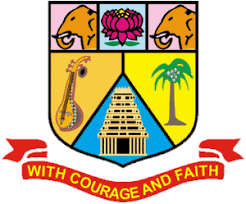 105 - B.A. ECONOMICSProgramme Structure and Scheme of Examination (under CBCS)(Applicable to the candidates admitted from the academic year 2023 -2024 onwards)* PART-IV: NME / Basic Tamil / Advanced Tamil (Any one)Students who have not studied Tamil upto 12th Standard and have taken any Language other than Tamil in Part-I, must choose Basic Tamil-I in First Semester & Basic Tamil-II in Second Semester.Students who have studied Tamil upto 10th & 12th Standard and have taken any Language other than Tamil in Part-I, must choose Advanced Tamil-I in First Semester and Advanced Tamil-II in Second Semester.** The course “23UNMSD01: Overview of English Communication” is to be taught by the experts from 
     Naan Mudhalvan Scheme team. However, the faculty members of Department of English should 
     coordinate with the Naan Mudhalvan Scheme team for smooth conduct of this course.++Students should complete two weeks of internship before the commencement of V semester.Choice Based Credit System (CBCS), Learning Outcomes Based Curriculum Framework (LOCF) Guideline Based Credit and Hours Distribution System for all UG courses including Lab HoursFirst Year – Semester-ISemester-IISecond Year – Semester-IIISemester-IVThird YearSemester-VSemester-VIConsolidated Semester wise and Component wise Credit distribution*Part I. II, and Part III components will be separately taken into account for CGPA calculation and classification for the under graduate programme and the other components Part IV, V have to be completed during the duration of the programme as per the norms, to be eligible for obtaining the UG degree.CREDIT DISTRIBUTION FOR U.G. PROGRAMME 		3 – Strong, 2- Medium, 1- LowCourse OutcomesMapping with Programme Outcomes:S-Strong-3		M-Medium-2		L-Low-1Mapping with Programme Outcomes:S-Strong-3		M-Medium-2		L-Low-1Mapping with Programme Outcomes:   S-Strong-3	M-Medium-2	  L-Low-1 Mapping with Programme Outcomes:   S-Strong-3	M-Medium-2	  L-Low-1Mapping with Programme Outcomes:  S-Strong-3		M-Medium-2		L-Low-1Mapping with Programme Outcomes:  S-Strong-3		M-Medium-2		L-Low-1Mapping with Programme Outcomes:S-Strong-3		M-Medium-2		L-Low-1Mapping with Programme Outcomes:S-Strong-3		M-Medium-2		L-Low-1Mapping with Programme Outcomes:S-Strong-3		M-Medium-2		L-Low-1NME offered to other DepartmentsMapping with Programme Outcomes: S-Strong-3		M-Medium-2		L-Low-1Mapping with Programme Outcomes: S-Strong-3		M-Medium-2		L-Low-1SEMESTER IIICourse OutcomesMapping with Programme Outcomes:S-Strong-3		M-Medium-2		L-Low-1Mapping with Programme Outcomes:S-Strong-3		M-Medium-2		L-Low-1Mapping with Programme Outcomes:S-Strong-3	M-Medium-2	  L-Low-1 Mapping with Programme Outcomes:   S-Strong-3	M-Medium-2	  L-Low-1Mapping with Programme Outcomes: S-Strong-3		M-Medium-2		L-Low-1Mapping with Programme Outcomes:  S-Strong-3		M-Medium-2		L-Low-1SEMESTER IVMapping with Programme Outcomes:S-Strong-3		M-Medium-2		L-Low-1Mapping with Programme Outcomes:S-Strong-3		M-Medium-2		L-Low-1Mapping with Programme Outcomes:S-Strong-3		M-Medium-2		L-Low-1Mapping with Programme Outcomes:S-Strong-3		M-Medium-2		L-Low-1Mapping with Programme Outcomes:S-Strong-3		M-Medium-2		L-Low-1Mapping with Programme Outcomes:S-Strong-3		M-Medium-2		L-Low-1THIRD YEARMapping with Programme Outcomes:S-Strong-3		M-Medium-2		L-Low-1Mapping with Programme Outcomes:S-Strong-3		M-Medium-2		L-Low-1Mapping with Programme Outcomes:S-Strong-3		M-Medium-2		L-Low-1(Refer to the Regulations)Mapping with Programme Outcomes:S-Strong-3		M-Medium-2		L-Low-1Mapping with Programme Outcomes:S-Strong-3		M-Medium-2		L-Low-1Mapping with Programme Outcomes:S-Strong-3		M-Medium-2		L-Low-1Mapping with Programme Outcomes:S-Strong-3		M-Medium-2		L-Low-1(Refer to the Regulations)Mapping with Programme Outcomes:S-Strong-3		M-Medium-2		L-Low-1Mapping with Programme Outcomes:S-Strong-3		M-Medium-2		L-Low-1Mapping with Programme Outcomes:S-Strong-3		M-Medium-2		L-Low-1Mapping with Programme Outcomes:S-Strong-3		M-Medium-2		L-Low-1Mapping with Programme Outcomes:S-Strong-3		M-Medium-2		L-Low-1Mapping with Programme Outcomes:S-Strong-3		M-Medium-2		L-Low-1Mapping with Programme Outcomes:S-Strong-3		M-Medium-2		L-Low-1Mapping with Programme Outcomes:S-Strong-3		M-Medium-2		L-Low-1(Refer to the Regulations)PartCourse CodeStudy Components & Course TitleCreditHours/WeekMaximum MarksMaximum MarksMaximum MarksPartCourse CodeStudy Components & Course TitleCreditHours/WeekCIAESETotalSEMESTER – II23UTAML11/23UHINL11/23UFREL11Language – I:பொது தமிழ்-I: தமிழிலக்கிய வரலாறு-1/Hindi-I/French-I362575100II23UENGL12General English – I362575100III23UECOC13Core – I:  Micro Economics I552575100III23UECOC14Core –II: Statistics for Economics I552575100III23UECOE15-123UECOE15-2Elective – I:
Fundamentals of Management (or)Introduction to Sociology342575100IV23UTAMB16/23UTAMA16Skill Enhancement Course – 1* NME-I/Basic Tamil – I/ Advanced Tamil – I222575100IV23UECOF17Foundation Course: Business Communication222575100Total2330700SEMESTER – III23UTAML21/23UHINL21/23UFREL21Language – II:பொது தமிழ் -II: தமிழிலக்கிய வரலாறு-2/Hindi-II/French-II362575100II23UENCL22General English – II362575100III23UECOC23Core – III - Micro Economics II552575100III23UECOC24Core – IV - Statistics for Economics II 552575100III23UECOE25-123UECOE25-2Elective – II:
History of Economic Thought (or)Introduction to E-Commerce342575100IV23UTAMB26/23UTAMA26Skill Enhancement Course – 2* NME-II/Basic Tamil – II/ Advanced Tamil – II222575100IV23USECG27Skill Enhancement Course –3:Internet and Its Application (Common Paper)222575100IV23UNMSD01Language Proficiency for employability: Overview of English Communication**2-2575100Total2530800SEMESTER – IIII23UTAML31/23UHINL31/23UFREL31Language – III:பொது தமிழ் -III: தமிழக வரலாறும், பண்பாடும்/Hindi-III/French-III362575100II23UENGL32General English – III362575100III23UECOC33Core –V – Macro Economics - I552575100III23UECOC34Core – VI - Mathematics for Economics552575100III23UECOE35-123UECOE35-2Elective – III:Principles of Marketing(or)Economics of Tourism342575100IV23UECOS36Skill Enhancement Course – 4: Entrepreneurial Economics112575100IV23UECOS37Skill Enhancement Course – 5:Event Management222575100IVEnvironmental Studies1Total2230700SEMESTER – IVI23UTAML41/23UHINL41/23UFREL41Language – IV:பொது தமிழ் -IV: தமிழும் அறிவியலும்/Hindi-IV/French-IV362575100II23UENGL42General English – IV362575100III23UECOC43Core –VII – Macro Economics-II552575100III23UECOC44Core – VIII - Indian Economy552575100III23UECOE45-123UECOE45-2Elective – IV:Research Methods in Economics(or)Health Economics332575100IV23UECOS46Skill Enhancement Course – 6:Basic Accountancy222575100IV23UECOS47Skill Enhancement Course – 7:
Modern Banking and Insurance222575100IV23UEVSG48Environmental Studies212575100Total2530800SEMESTER –VIII23UECOC51Core – IX - Monetary Economics452575100III23UECOC52Core – X - Fiscal Economics452575100III23UECOC53Core – XI - Industrial Economics452575100III23UECOD54Core – XII - Project with Viva-voce 452575100III23UECOE55-123UECOE55-2 Elective – V:Tamilnadu Economy(or)Managerial Economics342575100III23UECOE56-123UECOE56-2 Elective – VI:Operations Research(or)Gender Economics342575100IV23UVALG57Value Education222575100IV23UECOI58Summer Internship ++2-2575100Total2630800SEMESTER –VIIII23UECOC61Core – XIII: International Economics462575100III23UECOC62Core – XIV: Development Economics462575100III23UECOC63Core – XV: Agricultural Economics462575100III23UECOE64-123UECOE64-2Elective – VII:Basic Econometrics (or)Behavioural Economics352575100III23UECOE65-123UECOE65-2Elective – VIII:Financial Markets and Institutions(or)Urban Economics352575100IV23UECOF66Professional Competency Skill:General Studies for Competitive Examinations222575100V23UECOX67Extension Activity1-100-100Total2130700Grand Total1424500NME offered to other DepartmentsNME offered to other DepartmentsNME offered to other DepartmentsNME offered to other DepartmentsIV23UECON16Demography222575100IV23UECON26Economics for Investors222575100PartList of CoursesCreditNo. of HoursPart ILanguage – Tamil	36Part IIEnglish36Part IIICore Theory, Practical & Elective Courses 1314Part IVSkill Enhancement Course SEC-1 (NME-I)22Part IVFoundation Course222330PartList of CoursesCreditNo. of HoursPart ILanguage – Tamil36Part II English36Part IIICore Theory, Practical & Elective Courses 1314Part IVSkill Enhancement Course -SEC-2 (NME-II)22Part IVSkill Enhancement Course -SEC-3 (Discipline / Subject Specific)222330PartList of CoursesCreditNo. of HoursPart ILanguage - Tamil36Part II English36Part IIICore Theory, Practical & Elective Courses1314Part IVSkill Enhancement Course -SEC-4 (Entrepreneurial Based)11Part IVSkill Enhancement Course -SEC-5 (Discipline / Subject Specific)22Part IV E.V.S -12230PartList of CoursesCreditNo. of HoursPart ILanguage - Tamil36Part II English36Part IIICore Theory, Practical & Elective Courses1313Part IVSkill Enhancement Course -SEC-6 (Discipline / Subject Specific)22Part IVSkill Enhancement Course -SEC-7 (Discipline / Subject Specific)22Part IV E.V.S 212530PartList of CoursesCreditNo. of HoursPart IIICore Theory, Practical, Project & Elective Courses2228Part IVValue Education 22Part IVInternship  / Industrial Visit / Field Visit2-2630PartList of CoursesCreditNo. of HoursPart IIICore Theory, Practical & Elective Courses1828Part IVProfessional Competency Skill22Part VExtension Activity1-2130Parts Sem ISem IISem IIISem IVSem VSem VITotal CreditsPart I3333--12Part II3333--12Part III13131313221892Part IV 44364223Part V-----11Total232322252621140PartCourse DetailsNo. of CoursesCredit per courseTotalCreditsPart ITamil4312Part IIEnglish4312Part IIICore Courses 154/568Part IIIElective Courses: Generic / Discipline Specific (3 or 2+1 Credits)8324Part I, II and III Credits Part I, II and III Credits Part I, II and III Credits Part I, II and III Credits 116Part IVSkill Enhancement Courses / NME / Language Courses71/215Part IVProfessional Competency Skill Course122Part IVEnvironmental Science (EVS)122Part IVValue Education 122Part IVInternship122Part IV CreditsPart IV CreditsPart IV CreditsPart IV Credits23Part VExtension Activity (NSS / NCC / Physical Education)111Total Credits for the UG Programme Total Credits for the UG Programme Total Credits for the UG Programme Total Credits for the UG Programme 140Methods of EvaluationMethods of EvaluationMethods of EvaluationInternal EvaluationContinuous Internal Assessment Test25 MarksInternal EvaluationAssignments25 MarksInternal EvaluationSeminars25 MarksInternal EvaluationAttendance and Class Participation25 MarksExternal EvaluationEnd Semester Examination75 MarksTotal100 MarksMethods of AssessmentMethods of AssessmentMethods of AssessmentRecall (K1)Simple  definitions, MCQ, Recall steps, Concept definitionsSimple  definitions, MCQ, Recall steps, Concept definitionsUnderstand/Comprehend (K2)MCQ, True/False, Short essays, Concept explanations, Short summary or overviewMCQ, True/False, Short essays, Concept explanations, Short summary or overviewApplication (K3)Suggest idea/concept with examples, Suggest formulae, Solve problems,Observe, ExplainSuggest idea/concept with examples, Suggest formulae, Solve problems,Observe, ExplainAnalyze(K4)Problem-solving questions, Finish a procedure in many steps, Differentiate between various ideas, Map knowledgeProblem-solving questions, Finish a procedure in many steps, Differentiate between various ideas, Map knowledgeEvaluate(K5)Longer essay/Evaluation essay, Critique or justify with pros and consLonger essay/Evaluation essay, Critique or justify with pros and consCreate(K6)Check knowledge in specific or off beat situations, Discussion, Debating or PresentationsCheck knowledge in specific or off beat situations, Discussion, Debating or PresentationsProgramme Outcomes:PO1: Knowledge of Economics: Ability to understand Economic Theories and functioning of Economic Models. To develop an adequate competency in the Economic Theory and Methods.PO2: Analytical Reasoning and Critical Thinking: Critically Analyze and assess the way in which economists examine the real world to understand the current events and evaluate specific proposals.PO3: Logical Reasoning and Quantitative Ability: Ability to understand how to collect and analyse data and use empirical evidence to evaluate the validity of hypothesis, using Quantitative Methodology and conduct data analysis to interpret results.PO4: Communication and Research Skills: Communication and Research related skills. Developing a sense of capability for relevant/appropriate inquiry and asking questions, synthesising and articulating and reporting results and to efficiently communicate thoughts and ideas in a clear and concise manner.PO5: Gender, Environment and Sustainability: Comprehend the Environmental issues and Sustainable Development and strive to achieving economic and social equity for women and be Gender Sensitive.PO6: Employability and Leadership Skills: Become empowered individuals to be employed in various positions in industry, academia and research and have the potential to become Entrepreneurs and take leadership roles in their chosen occupations and communities.PO7: Social Interaction: Acquire the ability to engage in relevant conversations and have the ability to understand the views of society that would help initiate policy making.PO8: Digital Literacy and Lifelong Learning: Capability to use ICT tools in a variety of learning situation and use appropriate software for analysis of data - Ability to acquire Knowledge situations and skills for life through self directed learning and adapt to different learning environments.Programme Specific Outcomes:PSO1: To enable students to apply basic microeconomic, macroeconomic and monetary concepts and theories in real life and decision making.PSO 2: To sensitize students to various economic issues related to Development, Growth, International Economics, Sustainable Development and Environment.PSO 3: To familiarize students to the concepts and theories related to Finance, Investments and Modern Marketing.PSO 4: Evaluate various social and economic problems in the society and develop answer to the problems as global citizens.PSO 5: Enhance skills of analytical and critical thinking to analyze effectiveness of economic policies.PO 1PO2PO3PO4PO5PO6PO7PO8PSO 1YYYYYYYYPSO 2YYYYYYYYPSO3YYYYYYYYPSO 4YYYYYYYYPSO 5YYYYYYYYSEMESTER: ICORE-IPART: III23UECOC13MICRO ECONOMICS – ICREDIT: 5HOURS: 5/W                                                         Learning Objectives                                                         Learning Objectives1.To equip the student with knowledge about economic behaviors of individual units of the society.2.To describe the consumer behavior and utility analysis.3.To impart knowledge on demand and supply concepts.4.To identify the relevance of Production and returns to scale of production. 5.To know the costs and profit maximization. UNIT-IBasic Concepts                                                  Definitions of Economics– Nature and Scope of Microeconomics –Positive and Normative Approaches- Inductive and Deductive Approaches - Consumers and Firms –Decision Making–Rationality: Self-Interest – Trade-offs –Fundamental Economic Problems -Market Mechanism and Resource Allocation.UNIT-IIUtility Analysis                                                       Utility–Ordinal and Cardinal Utility–Total and Marginal Utility – Law of Diminishing Marginal Utility - Law of Equi-Marginal Utility- Indifference Curves–Properties–Marginal Rate of Substitution- Budget Line – Price and Substitution Effects-Optimal Consumer Choice – Revealed Preference Theory – Samuelson and Hicks’ Approach.  UNIT-IIIDemand and Supply Analysis                                       	Demand – Types of Goods -Law of Demand – Determinants – Exceptions – Giffen Paradox – Veblen Effect- Elasticity of Demand: Types - Engel’s Law -Supply – Law of Supply –Determinants –Elasticity of Supply and its Types- Market Equilibrium -   Consumer Surplus and Producer Surplus.UNIT-IVProduction Analysis                                               Production Function– Law of Variable Proportions- Laws of Returns to Scale-Iso-quant’s-Types of Production Function – Cobb -Douglas and Constant Elasticity of Substitution(CES) Production Function –Economies and Diseconomies of Scale.UNIT-VCost and Revenue Concepts                                                 Costs – Fixed and Variable Costs - Average, Marginal, and Total Costs – Short Run and Long Run Costs – Implicit, Explicit, Sunk and Imputed Cost – Revenue – Total, Average and Marginal Revenue –Relationship between AR, MR and Elasticity of Demand- Profit Maximization Rule.COOn completion of this course, students will 1Understand the meaning of basic concepts and the need for the study of Microeconomics.Understand the meaning of basic concepts and the need for the study of Microeconomics.2Evaluate the types of utility and Consumer Behaviour. Evaluate the types of utility and Consumer Behaviour. 3Acquire knowledge on various market equilibrium, Demand and Supply Functions.Acquire knowledge on various market equilibrium, Demand and Supply Functions.4Understand the meaning of Production Functions.Understand the meaning of Production Functions.5Understand the theory of Firms, Cost and Revenue.Understand the theory of Firms, Cost and Revenue.TextbooksTextbooksTextbooks1.Robert Pindyck and Daniel L.Rubinfield,(2001) Micro Economics, MacmillanRobert Pindyck and Daniel L.Rubinfield,(2001) Micro Economics, Macmillan2.Hal R. Varian (2004), Intermediate Micro Economics (East-West Press: New Delhi)Hal R. Varian (2004), Intermediate Micro Economics (East-West Press: New Delhi)3.Paul Krugman and Robin Wells, Micro Economics, Worth Publishers, 2020.Paul Krugman and Robin Wells, Micro Economics, Worth Publishers, 2020.4.Ahuja H.L (2016) Principles of Microeconomics, S.ChandAhuja H.L (2016) Principles of Microeconomics, S.Chand5.Timothy Taylor,Steven A Greenlaw and David Shapiro (2017) Principles of Economics, 12th Media Services.Timothy Taylor,Steven A Greenlaw and David Shapiro (2017) Principles of Economics, 12th Media Services.Reference BooksReference BooksReference Books1.Koutsoyiannis (2003), Modern Microeconomics Palgrave Macmillan (UK) 2ndEdition.Koutsoyiannis (2003), Modern Microeconomics Palgrave Macmillan (UK) 2ndEdition.2.Gregory Mankiw (2012), Principlesof Microeconomics Cengage India.Gregory Mankiw (2012), Principlesof Microeconomics Cengage India.3.Dwivedi, D.N(2002), Microeconomics: Theory and Applications, 2nd ed., PearsonDwivedi, D.N(2002), Microeconomics: Theory and Applications, 2nd ed., Pearson4.Ferguson C.E. (1970), Micro Economic Theory, (Homewood, U.S.A)Ferguson C.E. (1970), Micro Economic Theory, (Homewood, U.S.A)5.Karl E.Case and Ray C Fair (2007), Principles of Economics, Pearson Prentice  Hall   Inc  Singapore South Asia Karl E.Case and Ray C Fair (2007), Principles of Economics, Pearson Prentice  Hall   Inc  Singapore South Asia Web ResourcesWeb ResourcesWeb Resources1.http://www.econlib.org/library/enc/microeconomics.htmlhttp://www.econlib.org/library/enc/microeconomics.html2.https://www.tutor2u.net/economicshttps://www.tutor2u.net/economics3.https://www.economicsnetwork.ac.uk/https://www.economicsnetwork.ac.uk/4.https://www.cliffsnotes.com/study-guides/economics/introduction/microeconomicshttps://www.cliffsnotes.com/study-guides/economics/introduction/microeconomics5.http://neconomides.stern.nyu.edu/networks/micnotes/micnotes.pdfhttp://neconomides.stern.nyu.edu/networks/micnotes/micnotes.pdfPO 1PO 2PO 3PO 4PO 5PO 6PO 7CO 13333333CO 23333332CO 33333333CO 43333232CO 52222223SEMESTER: ICORE-IIPART: III23UECOC14STATISTICS FOR ECONOMICS –ICREDIT:5HOURS:5/WLearning ObjectivesLearning Objectives1.To know the nature and scope of statistics and its applications.2.To teach students Collection, Classification, Analyzing and Presentation of data.3.To apply the measures of central tendency.4.To draw measurement of dispersion and its applications.5.To analyse correlation and regression and its applications. UNIT-IIntroduction and Collection of Data                                                     Introduction – Nature and Scope of Statistics – Uses and Limitations of Statistics – Data Collection – Primary and Secondary Data –Tools for collecting Primary Data – Requisites of Good Questionnaire – Sources of Secondary Data.UNIT-IIClassification and Presentation of Data                                               Classification and Tabulation of Data– Types - Frequency Distribution – Cumulative Frequency Distribution- Class Interval – Diagrams – Types- Graphical Representation– Histogram – Frequency Polygon - Ogive Curve - Lorenz Curve.UNIT-IIIMeasures of Central Tendency                                                       Measures of Central Tendency- Requisites of a Good Average – Arithmetic Mean, Median, and Mode – Relative Merits and Demerits.UNIT-IVMeasures of Dispersion                                                                        Absolute and Relative Measures of Dispersion – Range – Quartile Deviation – Mean Deviation – Standard Deviation – Variance - Coefficient of Variation –Skewness and Kurtosis.UNIT-VCorrelation and Regression                                                                  Correlation – Types of Correlation – Methods -Karl Pearson’s Co-efficient of Correlation –- Spearman’s Rank Correlation – Regression Equations – Distinction between Correlation and Regression Analysis.Course OutcomesCourse OutcomesCOOn completion of this course, students will 1Understand the overview of statistics and basic knowledge of statistical tools. Understand the overview of statistics and basic knowledge of statistical tools. 2Differentiate types of Data and its Classification.Differentiate types of Data and its Classification.3Explain the concept of Averages and its application.Explain the concept of Averages and its application.4Know the concept of Dispersion and its application.Know the concept of Dispersion and its application.5Calculate Correlation and estimate values using Regression.Calculate Correlation and estimate values using Regression.TextbooksTextbooks1.Gupta. S.P (2005) Statistical Methods, Sultan Chand and Sons, New Delhi.2.Sancheti. D.C and Kapoor V.K(2005) Statistical Theory Method and Application, Sultan Chand and Sons, New Delhi.3.Dr.T.K.V.Iyengar, Dr.B.Krishna Gandhi S.Ranganantham, Dr.M.V.S.S.N Prasad,Probability and Statistics, S.Chand and Co, 2020.4.Prof S.G.Vekatachalapathy and Dr.H.Premraj (2018) Statistical Methods Margham Publications.5.Dominick Salvatore and Derrick Reagle,theory and problems ofstatistics andeconometrics, Mc Graw Hill, (2002)Reference BooksReference Books1.Saxena H.C , (2016) Elementary Statistics, S Chand and Company New Delhi.2.Elhance D.N, (2004), Fundamentals of Statistics Kitab Mahal, New Delhi3.Manoharan M (2010), “Statistical Methods”, Palani Paramount Publications, Palani.4.R.S.N.Pillai and V. Bagavathi(2010), Statistics, Sultan Chand and Sons, New Delhi 5.Dr.S.Sachdeva ( 2014) Statistics -Lakshmi Narain Agarwal. Web ResourcesWeb Resources1.https://www.cuemath.com/data/statistics/2.https://stattrek.com/statistics/resources3.https://testbook.com/learn/maths-mean-median-mode/4.https://www.statistics.com/5.https://thisisstatistics.org/students/PO 1PO 2PO 3PO 4PO 5PO 6PO 7CO 13333333CO 23333333CO 33333333CO 43333233CO 53222323SEMESTER: IELECTIVE-I-1PART: III23UECOE15-1FUNDAMENTALS OF MANAGEMENTCREDIT:3HOURS:4/WLearning ObjectivesLearning ObjectivesLearning ObjectivesLearning ObjectivesLearning Objectives11To provide students with the basic concepts of Management.To provide students with the basic concepts of Management.To provide students with the basic concepts of Management.22To probe the planning concepts and its objectivesTo probe the planning concepts and its objectivesTo probe the planning concepts and its objectives33To analyze the Organizational Levels in an OrganizationTo analyze the Organizational Levels in an OrganizationTo analyze the Organizational Levels in an Organization44To describes the motivation and satisfaction and its elementsTo describes the motivation and satisfaction and its elementsTo describes the motivation and satisfaction and its elements55To know the importance of Quality Checks. To know the importance of Quality Checks. To know the importance of Quality Checks. UNIT-IUNIT-IIntroduction                                                                               Management – Definition-scope – Schools of Thought in Management-Levels of Management-Role and Functions of a ManagerIntroduction                                                                               Management – Definition-scope – Schools of Thought in Management-Levels of Management-Role and Functions of a ManagerIntroduction                                                                               Management – Definition-scope – Schools of Thought in Management-Levels of Management-Role and Functions of a ManagerIntroduction                                                                               Management – Definition-scope – Schools of Thought in Management-Levels of Management-Role and Functions of a ManagerUNIT-IIUNIT-IIPlanning 					Planning: Concept, Objectives, Nature, Limitation, Process of planning, Importance, Forms, Techniques and Process of decision making.Planning 					Planning: Concept, Objectives, Nature, Limitation, Process of planning, Importance, Forms, Techniques and Process of decision making.Planning 					Planning: Concept, Objectives, Nature, Limitation, Process of planning, Importance, Forms, Techniques and Process of decision making.Planning 					Planning: Concept, Objectives, Nature, Limitation, Process of planning, Importance, Forms, Techniques and Process of decision making.UNIT-IIIUNIT-IIIOrganisational LevelsTypes of Business Organizations – Structure- Span of Control – Departmentalisation-Selection, Training and Development, Performance Management, Career Planning ,and ManagementOrganisational LevelsTypes of Business Organizations – Structure- Span of Control – Departmentalisation-Selection, Training and Development, Performance Management, Career Planning ,and ManagementOrganisational LevelsTypes of Business Organizations – Structure- Span of Control – Departmentalisation-Selection, Training and Development, Performance Management, Career Planning ,and ManagementOrganisational LevelsTypes of Business Organizations – Structure- Span of Control – Departmentalisation-Selection, Training and Development, Performance Management, Career Planning ,and ManagementUNIT-IVUNIT-IVDirecting Creativity and Innovation – Motivation and Satisfaction – Organization Culture – Elements and Types of Culture – Managing Cultural Diversity.Directing Creativity and Innovation – Motivation and Satisfaction – Organization Culture – Elements and Types of Culture – Managing Cultural Diversity.Directing Creativity and Innovation – Motivation and Satisfaction – Organization Culture – Elements and Types of Culture – Managing Cultural Diversity.Directing Creativity and Innovation – Motivation and Satisfaction – Organization Culture – Elements and Types of Culture – Managing Cultural Diversity.UNIT-VUNIT-VControlling Process of Controlling – Types of Control – Budgetary and non-budgetary, Control Techniques – Managing Productivity – Cost Control – Purchase Control –Maintenance Control – Quality Control – Planning Operations.Controlling Process of Controlling – Types of Control – Budgetary and non-budgetary, Control Techniques – Managing Productivity – Cost Control – Purchase Control –Maintenance Control – Quality Control – Planning Operations.Controlling Process of Controlling – Types of Control – Budgetary and non-budgetary, Control Techniques – Managing Productivity – Cost Control – Purchase Control –Maintenance Control – Quality Control – Planning Operations.Controlling Process of Controlling – Types of Control – Budgetary and non-budgetary, Control Techniques – Managing Productivity – Cost Control – Purchase Control –Maintenance Control – Quality Control – Planning Operations.Course OutcomesCourse OutcomesCourse OutcomesCOCOOn completion of this course, students will 11Understand the foundations and importance of Management. 22Demonstrate an understanding of Planning33Analyze the organisational levels and Process of selection 44Discuss the relevance of Organizational Culture55Examine the importance of quality control TextbooksTextbooksTextbooks1.1.Stephen A. Robbins & David A. Decenzo & Mary Coulter,(2011) “Fundamentals of Management” 7th Edition, Pearson Education2.2.Tripathy PC & Reddy PN,(1999) “Principles of Management”, Tata McGraw Hill.3.3.Pillai R.S.N and Kala .S (2013) Principles And Practice Of Management S.Chand& Co andCompany.4.4.Ricky Griffin, “Fundamentals of Management”, Cengage Learning, (2016)5.5. Pardeep Kumar and Amanjot Sachdeva, “Fundamentals of Management”,S. Chand Publishing, (2012)Reference BooksReference BooksReference Books1.1.Dr. C.B. Gupta and Dr. Shruti Mathur (2022) Management Principles andApplications ,Scholar Tech Press2.2.Neeru Vasisth and Vibhuti Vasishth(2019)Principles of Management Text & Cases ,Taxman Publication33R.C Bhatiya, “Fundamentals of Management”, S.K Kataria &Sons, 201344L.M Prasad, “Principles and Practice of Management,202155Dr.N.Mishra and Dr.O.P.Gupta, “Fundamentals of Management”, SBPD Publishing House, 2022Web ResourcesWeb ResourcesWeb Resources1.1.http://www.mim.ac.mw/books/Fundamentals%20of%20Management.pdf2.2.https://theintactone.com/2019/09/18/fom-u1-topic-1-fundamentals-of-management-introduction-and-concepts/3.3.https://rccmindore.com/wp-content/uploads/2015/06/Fundamentals-of-Management.pdf4.4.https://in.sagepub.com/en-in/sas/journal-of-management/journal2017245.5.https://www.managementstudyhq.com/evolution-management-thought-theories.htmlPO 1PO 2PO 3PO 4PO 5PO 6PO 7CO 13333333CO 23333333CO 33333333CO 43333233CO 53232323SEMESTER: I ELECTIVE-I-2PART: III23UECOE15-2INTRODUCTION TO SOCIOLOGYCREDIT:3HOURS:4/WLearning ObjectivesLearning Objectives1To understand the nature and scope of sociology and its development2To identify the origin and development of sociology and its basic concepts3To evaluate stages and agencies of socialization4To understand social stratification and its determinants5To know the social change, evolution and revolutionUNIT -IUNIT -IIntroduction                                                                                             Definition – Nature and Scope of Sociology –Origins and development of Sociology – Founding fathers and their contributions: Auguste Comte, Herbert Spencer, Karl Marx, Emile Durkheim and Max Weber –Sociology and other social sciencesIntroduction                                                                                             Definition – Nature and Scope of Sociology –Origins and development of Sociology – Founding fathers and their contributions: Auguste Comte, Herbert Spencer, Karl Marx, Emile Durkheim and Max Weber –Sociology and other social sciencesUNIT -IIUNIT -IIBasic Concepts of Sociology					Society, Community, Institutions, Association, Social Structure, Status – Role, Norms, and Values; Folkways and Mores, Associative and Dissociative processes – Cooperation- Assimilation-Accommodation- Competition and ConflictBasic Concepts of Sociology					Society, Community, Institutions, Association, Social Structure, Status – Role, Norms, and Values; Folkways and Mores, Associative and Dissociative processes – Cooperation- Assimilation-Accommodation- Competition and ConflictUNIT -IIIUNIT -IIIIndividual and Society                                                                          Individual and Society- Socialization- Stages and Agencies of Socialization- Types of Groups – Primary and Secondary Groups, In-Group and Out-group, Reference Group.Individual and Society                                                                          Individual and Society- Socialization- Stages and Agencies of Socialization- Types of Groups – Primary and Secondary Groups, In-Group and Out-group, Reference Group.UNIT -IVUNIT -IVSocial Stratification                                                                             Social Stratification: Meaning, Definition and Dimensions –Social mobility and its determinants. Social Stratification                                                                             Social Stratification: Meaning, Definition and Dimensions –Social mobility and its determinants. UNIT -VUNIT -VSocial Change                                                                                          Meaning and Types: Evolution and Revolution, Progress and Development — Factors of Social Change-Culture and CivilizationSocial Change                                                                                          Meaning and Types: Evolution and Revolution, Progress and Development — Factors of Social Change-Culture and CivilizationCourse OutcomesCourse OutcomesCourse OutcomesCourse OutcomesCOCOOn completion of this course, students will On completion of this course, students will 11Understand the contributions of sociologists in the field of sociologyUnderstand the contributions of sociologists in the field of sociology22Understand the basic aspects of SociologyUnderstand the basic aspects of Sociology33Examine the impact of individuals, groups and societyExamine the impact of individuals, groups and society44Understand the dimensions of social stratificationUnderstand the dimensions of social stratification55Analyze and design Policy for social changeAnalyze and design Policy for social changeTextbooksTextbooksTextbooksTextbooks11Bottomore, T.B. (1972). Sociology: A guide to problems and literature. Bombay. Bottomore, T.B. (1972). Sociology: A guide to problems and literature. Bombay. 22Jayaram, N. (1988). Introductory sociology. Madras: Macmillan India.Jayaram, N. (1988). Introductory sociology. Madras: Macmillan India.33Sachdeva Vidya Bhushan D.R(2020)  An Introduction to Sociology, Kitab MahalSachdeva Vidya Bhushan D.R(2020)  An Introduction to Sociology, Kitab Mahal4.4.John.J.Macionis, “Sociology”, Pearson, 17th edition, 2018John.J.Macionis, “Sociology”, Pearson, 17th edition, 20185.5.C.N Shankar Rao, “Sociology: Principles of Sociology with an Introduction to Sociology Thought”, S.Chand Publication, 2019C.N Shankar Rao, “Sociology: Principles of Sociology with an Introduction to Sociology Thought”, S.Chand Publication, 2019Reference BooksReference BooksReference BooksReference Books1.1.George Allen and Unwin (India). Harlambos, M. (1998). Sociology: Themes and perspectives. New Delhi: Oxford University Press. George Allen and Unwin (India). Harlambos, M. (1998). Sociology: Themes and perspectives. New Delhi: Oxford University Press. 2.2.Inkeles, Alex. (1987). What is sociology? New Delhi: Prentice-Hall of India. Inkeles, Alex. (1987). What is sociology? New Delhi: Prentice-Hall of India. 3.3.Johnson, Harry M. (1995). Sociology: A systematic introduction. New Delhi: Allied Publishers. Johnson, Harry M. (1995). Sociology: A systematic introduction. New Delhi: Allied Publishers. 4.4.Bhende, A. and T.R. Kanitkar (1982), Principles of Population Studies,  Himalaya Publishing House, Bombay.Bhende, A. and T.R. Kanitkar (1982), Principles of Population Studies,  Himalaya Publishing House, Bombay.5.5.Bogue, D.J. (1969), Principles of Demography, John Wiley, New YorkBogue, D.J. (1969), Principles of Demography, John Wiley, New YorkWeb ResourcesWeb ResourcesWeb ResourcesWeb Resources1.1.https://data.worldbank.org/indicator/SP.POP.TOTLhttps://data.worldbank.org/indicator/SP.POP.TOTL2.2.https://www.iom.int/https://www.iom.int/3.3.https:/libguides.humdolt.eduhttps:/libguides.humdolt.edu4.4.https://openstax.org/books/introduction-sociology-3e/https://openstax.org/books/introduction-sociology-3e/5.5.https://www.sociologygroup.com/important-books-free-notes-sociology-optional/https://www.sociologygroup.com/important-books-free-notes-sociology-optional/PO 1PO 2PO 3PO 4PO 5PO 6PO 7CO 13333333CO 23333333CO 33333333CO 43333232CO 52332323SEMESTER:IFoundation CoursePART IVSEMESTER:IFoundation CoursePART IVSEMESTER:IFoundation CoursePART IV23UECOF17BUSINESS COMMUNICATIONCREDIT:2HOURS:2/WCREDIT:2HOURS:2/WLearning ObjectivesLearning ObjectivesLearning ObjectivesLearning ObjectivesLearning ObjectivesLearning Objectives1.1.To know the meaning objectives and role of communication and mediaTo know the meaning objectives and role of communication and mediaTo know the meaning objectives and role of communication and mediaTo know the meaning objectives and role of communication and media2.2.To understand the need and importance of communication in managementTo understand the need and importance of communication in managementTo understand the need and importance of communication in managementTo understand the need and importance of communication in management3.3.To apply the need and function of business letterTo apply the need and function of business letterTo apply the need and function of business letterTo apply the need and function of business letter4.4.To study the business correspondents with insurance and other organizationTo study the business correspondents with insurance and other organizationTo study the business correspondents with insurance and other organizationTo study the business correspondents with insurance and other organization5.5.To understand the meaning and importance of report writingTo understand the meaning and importance of report writingTo understand the meaning and importance of report writingTo understand the meaning and importance of report writingUNIT-IUNIT-ICommunication                                                                                     Communication: Meaning and Definition - Objectives - Role of Communication – Process and Elements of Communication - Communication Networks - Types and Media of Communication – Barriers to Communication - Characteristics for Successful Communication.Communication                                                                                     Communication: Meaning and Definition - Objectives - Role of Communication – Process and Elements of Communication - Communication Networks - Types and Media of Communication – Barriers to Communication - Characteristics for Successful Communication.Communication                                                                                     Communication: Meaning and Definition - Objectives - Role of Communication – Process and Elements of Communication - Communication Networks - Types and Media of Communication – Barriers to Communication - Characteristics for Successful Communication.UNIT-IIUNIT-IICommunication in Management                                                       Management and Communication: Need and Importance of Communication in Management – Corporate Communication - Communication Training for Managers - Communication Structure in an Organization.Communication in Management                                                       Management and Communication: Need and Importance of Communication in Management – Corporate Communication - Communication Training for Managers - Communication Structure in an Organization.Communication in Management                                                       Management and Communication: Need and Importance of Communication in Management – Corporate Communication - Communication Training for Managers - Communication Structure in an Organization.UNIT-IIIUNIT-IIIBusiness Letters                                                                              Business Letter: Need – Functions – Kinds – Essentials of effective Business Letter - Language and Layout – Planning, Enquiries and Replies - Sales Letter - Orders, Tender and Notice - Complaints - Letter of Appointment.Business Letters                                                                              Business Letter: Need – Functions – Kinds – Essentials of effective Business Letter - Language and Layout – Planning, Enquiries and Replies - Sales Letter - Orders, Tender and Notice - Complaints - Letter of Appointment.Business Letters                                                                              Business Letter: Need – Functions – Kinds – Essentials of effective Business Letter - Language and Layout – Planning, Enquiries and Replies - Sales Letter - Orders, Tender and Notice - Complaints - Letter of Appointment.UNIT-IVUNIT-IVCorrespondence                                                                              Correspondence: Bank Correspondence - Insurance Correspondence – Agency Correspondence - Import-Export Correspondence.Correspondence                                                                              Correspondence: Bank Correspondence - Insurance Correspondence – Agency Correspondence - Import-Export Correspondence.Correspondence                                                                              Correspondence: Bank Correspondence - Insurance Correspondence – Agency Correspondence - Import-Export Correspondence.UNIT-VUNIT-VReport Writing                                                                                    Report Writing: Meaning and Importance - Purpose - Types of Business Reports - Characteristics of a Good Report - Report Preparation - Report by Individual and Committees - Agenda and Minutes of Meeting.Report Writing                                                                                    Report Writing: Meaning and Importance - Purpose - Types of Business Reports - Characteristics of a Good Report - Report Preparation - Report by Individual and Committees - Agenda and Minutes of Meeting.Report Writing                                                                                    Report Writing: Meaning and Importance - Purpose - Types of Business Reports - Characteristics of a Good Report - Report Preparation - Report by Individual and Committees - Agenda and Minutes of Meeting.Course OutcomesCourse OutcomesCourse OutcomesCourse OutcomesCourse OutcomesCourse OutcomesCOOn completion of this course, students will On completion of this course, students will On completion of this course, students will On completion of this course, students will On completion of this course, students will 1Understand the basics of communication and its Process, Elements, and its importance.Understand the basics of communication and its Process, Elements, and its importance.Understand the basics of communication and its Process, Elements, and its importance.Understand the basics of communication and its Process, Elements, and its importance.Understand the basics of communication and its Process, Elements, and its importance.2Acquire communication skills.Acquire communication skills.Acquire communication skills.Acquire communication skills.Acquire communication skills.3Employ the art of report preparation and writing Business Letters.Employ the art of report preparation and writing Business Letters.Employ the art of report preparation and writing Business Letters.Employ the art of report preparation and writing Business Letters.Employ the art of report preparation and writing Business Letters.4Use appropriate technology for business presentations and digital communication and write E-mails in a structured pattern.Use appropriate technology for business presentations and digital communication and write E-mails in a structured pattern.Use appropriate technology for business presentations and digital communication and write E-mails in a structured pattern.Use appropriate technology for business presentations and digital communication and write E-mails in a structured pattern.Use appropriate technology for business presentations and digital communication and write E-mails in a structured pattern.5Employ the art of report preparation Employ the art of report preparation Employ the art of report preparation Employ the art of report preparation Employ the art of report preparation TextbooksTextbooksTextbooksTextbooksTextbooksTextbooks1.Korlahalli, J. S., & Pal, R. (1979) Essentials of Business Communication. S. Chand, New Delhi.Korlahalli, J. S., & Pal, R. (1979) Essentials of Business Communication. S. Chand, New Delhi.Korlahalli, J. S., & Pal, R. (1979) Essentials of Business Communication. S. Chand, New Delhi.Korlahalli, J. S., & Pal, R. (1979) Essentials of Business Communication. S. Chand, New Delhi.Korlahalli, J. S., & Pal, R. (1979) Essentials of Business Communication. S. Chand, New Delhi.2.Kaul A, ( 2015 ) Effective Business Communication. Second Edition Prentice Hall India Learning Private Limited.Kaul A, ( 2015 ) Effective Business Communication. Second Edition Prentice Hall India Learning Private Limited.Kaul A, ( 2015 ) Effective Business Communication. Second Edition Prentice Hall India Learning Private Limited.Kaul A, ( 2015 ) Effective Business Communication. Second Edition Prentice Hall India Learning Private Limited.Kaul A, ( 2015 ) Effective Business Communication. Second Edition Prentice Hall India Learning Private Limited.3.Raymond Lesikar and John Pettit, Jr.(2016) Report Writing for Business Mc  Graw Hill Education Raymond Lesikar and John Pettit, Jr.(2016) Report Writing for Business Mc  Graw Hill Education Raymond Lesikar and John Pettit, Jr.(2016) Report Writing for Business Mc  Graw Hill Education Raymond Lesikar and John Pettit, Jr.(2016) Report Writing for Business Mc  Graw Hill Education Raymond Lesikar and John Pettit, Jr.(2016) Report Writing for Business Mc  Graw Hill Education 4.Scott Mclean,”Business Communication for Success”, Flat World Knowlegde, 2010Scott Mclean,”Business Communication for Success”, Flat World Knowlegde, 2010Scott Mclean,”Business Communication for Success”, Flat World Knowlegde, 2010Scott Mclean,”Business Communication for Success”, Flat World Knowlegde, 2010Scott Mclean,”Business Communication for Success”, Flat World Knowlegde, 20105.Virander K. Jain, “Business Communication”, S. Chand Limited, 2008Virander K. Jain, “Business Communication”, S. Chand Limited, 2008Virander K. Jain, “Business Communication”, S. Chand Limited, 2008Virander K. Jain, “Business Communication”, S. Chand Limited, 2008Virander K. Jain, “Business Communication”, S. Chand Limited, 2008Reference BooksReference BooksReference BooksReference BooksReference BooksReference Books1.Kumar, R. (2010). Basic Business Communication. Excel Books India.Kumar, R. (2010). Basic Business Communication. Excel Books India.Kumar, R. (2010). Basic Business Communication. Excel Books India.Kumar, R. (2010). Basic Business Communication. Excel Books India.Kumar, R. (2010). Basic Business Communication. Excel Books India.2.Bovee, C. L. (2008). Business Communication today. Pearson Education India.Bovee, C. L. (2008). Business Communication today. Pearson Education India.Bovee, C. L. (2008). Business Communication today. Pearson Education India.Bovee, C. L. (2008). Business Communication today. Pearson Education India.Bovee, C. L. (2008). Business Communication today. Pearson Education India.3.Lesikar, R. V., & Pettit, J. D. (1989). Business communication: Theory and application. Irwin Professional Publishing.Lesikar, R. V., & Pettit, J. D. (1989). Business communication: Theory and application. Irwin Professional Publishing.Lesikar, R. V., & Pettit, J. D. (1989). Business communication: Theory and application. Irwin Professional Publishing.Lesikar, R. V., & Pettit, J. D. (1989). Business communication: Theory and application. Irwin Professional Publishing.Lesikar, R. V., & Pettit, J. D. (1989). Business communication: Theory and application. Irwin Professional Publishing.4.Mary Ellen Guffy and Dana Loewy (2012) Essentials of Business Communication Cengage Learning Mary Ellen Guffy and Dana Loewy (2012) Essentials of Business Communication Cengage Learning Mary Ellen Guffy and Dana Loewy (2012) Essentials of Business Communication Cengage Learning Mary Ellen Guffy and Dana Loewy (2012) Essentials of Business Communication Cengage Learning Mary Ellen Guffy and Dana Loewy (2012) Essentials of Business Communication Cengage Learning 5.C.B.Gupta (2019) Essentials of Business Communication Cengage Learning India Pvt. LtdC.B.Gupta (2019) Essentials of Business Communication Cengage Learning India Pvt. LtdC.B.Gupta (2019) Essentials of Business Communication Cengage Learning India Pvt. LtdC.B.Gupta (2019) Essentials of Business Communication Cengage Learning India Pvt. LtdC.B.Gupta (2019) Essentials of Business Communication Cengage Learning India Pvt. LtdWeb ResourcesWeb ResourcesWeb ResourcesWeb ResourcesWeb ResourcesWeb Resources1.https://www.managementstudyguide.com/business_communication.htmhttps://www.managementstudyguide.com/business_communication.htmhttps://www.managementstudyguide.com/business_communication.htmhttps://www.managementstudyguide.com/business_communication.htmhttps://www.managementstudyguide.com/business_communication.htm2.https://studiousguy.com/business-communication/https://studiousguy.com/business-communication/https://studiousguy.com/business-communication/https://studiousguy.com/business-communication/https://studiousguy.com/business-communication/3.https://www.indeed.com/career-advice/resumes-cover-letters/business-communication-skillshttps://www.indeed.com/career-advice/resumes-cover-letters/business-communication-skillshttps://www.indeed.com/career-advice/resumes-cover-letters/business-communication-skillshttps://www.indeed.com/career-advice/resumes-cover-letters/business-communication-skillshttps://www.indeed.com/career-advice/resumes-cover-letters/business-communication-skills4.https://www.softskillsaha.com/what-is-meaning-of-business-communication-skills.phphttps://www.softskillsaha.com/what-is-meaning-of-business-communication-skills.phphttps://www.softskillsaha.com/what-is-meaning-of-business-communication-skills.phphttps://www.softskillsaha.com/what-is-meaning-of-business-communication-skills.phphttps://www.softskillsaha.com/what-is-meaning-of-business-communication-skills.php5.https://www.mindtools.com/page8.htmlhttps://www.mindtools.com/page8.htmlhttps://www.mindtools.com/page8.htmlhttps://www.mindtools.com/page8.htmlhttps://www.mindtools.com/page8.htmlPO 1PO 2PO 3PO 4PO 5PO 6PO 7CO 13333333CO 23333333CO 33333333CO 43333232CO 53332323SEMESTER: IICORE-IIIPART:III23UECOC23MICRO ECONOMICS -IICREDIT:5HOURS:5/WLearning ObjectivesLearning ObjectivesLearning ObjectivesLearning Objectives11To equip the students to gain knowledge on the market structures.To analyse the monopoly and price discrimination in the market.To probe the monopolistic and oligopoly competitions and its operation.To enrich the students about the Theories of Distribution.To understand the concepts of Welfare Economics.To equip the students to gain knowledge on the market structures.To analyse the monopoly and price discrimination in the market.To probe the monopolistic and oligopoly competitions and its operation.To enrich the students about the Theories of Distribution.To understand the concepts of Welfare Economics.22To equip the students to gain knowledge on the market structures.To analyse the monopoly and price discrimination in the market.To probe the monopolistic and oligopoly competitions and its operation.To enrich the students about the Theories of Distribution.To understand the concepts of Welfare Economics.To equip the students to gain knowledge on the market structures.To analyse the monopoly and price discrimination in the market.To probe the monopolistic and oligopoly competitions and its operation.To enrich the students about the Theories of Distribution.To understand the concepts of Welfare Economics.33To equip the students to gain knowledge on the market structures.To analyse the monopoly and price discrimination in the market.To probe the monopolistic and oligopoly competitions and its operation.To enrich the students about the Theories of Distribution.To understand the concepts of Welfare Economics.To equip the students to gain knowledge on the market structures.To analyse the monopoly and price discrimination in the market.To probe the monopolistic and oligopoly competitions and its operation.To enrich the students about the Theories of Distribution.To understand the concepts of Welfare Economics.44To equip the students to gain knowledge on the market structures.To analyse the monopoly and price discrimination in the market.To probe the monopolistic and oligopoly competitions and its operation.To enrich the students about the Theories of Distribution.To understand the concepts of Welfare Economics.To equip the students to gain knowledge on the market structures.To analyse the monopoly and price discrimination in the market.To probe the monopolistic and oligopoly competitions and its operation.To enrich the students about the Theories of Distribution.To understand the concepts of Welfare Economics.55To equip the students to gain knowledge on the market structures.To analyse the monopoly and price discrimination in the market.To probe the monopolistic and oligopoly competitions and its operation.To enrich the students about the Theories of Distribution.To understand the concepts of Welfare Economics.To equip the students to gain knowledge on the market structures.To analyse the monopoly and price discrimination in the market.To probe the monopolistic and oligopoly competitions and its operation.To enrich the students about the Theories of Distribution.To understand the concepts of Welfare Economics.UNIT-IUNIT-IUNIT-IPerfect Competition                                    		Features of Perfect Competition – Equilibrium of the firm and the industry in the Short Run - Long-Run Equilibrium in Perfect Competition- Time Element Analysis.Perfect Competition                                    		Features of Perfect Competition – Equilibrium of the firm and the industry in the Short Run - Long-Run Equilibrium in Perfect Competition- Time Element Analysis.UNIT-IIUNIT-IIUNIT-IIMonopoly and Price Discrimination   			Definition of Monopoly–Demand and Marginal Revenue - Equilibrium under Monopoly– Dead Weight Loss -Policies to Control Monopoly – Price Discrimination–First Degree, Second Degree and Third-Degree Price Discrimination – Dumping.Monopoly and Price Discrimination   			Definition of Monopoly–Demand and Marginal Revenue - Equilibrium under Monopoly– Dead Weight Loss -Policies to Control Monopoly – Price Discrimination–First Degree, Second Degree and Third-Degree Price Discrimination – Dumping.UNIT-IIIUNIT-IIIUNIT-IIIMonopolistic and Oligopoly Competition   		Monopolistic Competition–Features– Product Differentiation–Market Equilibrium and Short Run and Long Run- Barriers to Entry – Group and Industry Equilibrium– Excess Capacity -Oligopoly – Kinked Demand Curve – Collusion – Cartels and Price Leadership –Game Theory – Minimax – Maximin – Nash Equilibrium.Monopolistic and Oligopoly Competition   		Monopolistic Competition–Features– Product Differentiation–Market Equilibrium and Short Run and Long Run- Barriers to Entry – Group and Industry Equilibrium– Excess Capacity -Oligopoly – Kinked Demand Curve – Collusion – Cartels and Price Leadership –Game Theory – Minimax – Maximin – Nash Equilibrium.UNIT-IVUNIT-IVUNIT-IVDistribution Theory   					Functional and Personal Distribution – Marginal Productivity Theory of Distribution – Product Exhaustion Theorem - Concepts of VMP and MRP.Distribution Theory   					Functional and Personal Distribution – Marginal Productivity Theory of Distribution – Product Exhaustion Theorem - Concepts of VMP and MRP.UNIT-VUNIT-VUNIT-VWelfare Economics and General Equilibrium   	Welfare Criteria – Adam Smith – Edgeworth – Pareto - Kaldor – Market Failure – Externalities – Walrasian General Equilibrium – Static Properties for Consumption, Production, and Distribution.Welfare Economics and General Equilibrium   	Welfare Criteria – Adam Smith – Edgeworth – Pareto - Kaldor – Market Failure – Externalities – Walrasian General Equilibrium – Static Properties for Consumption, Production, and Distribution.Course OutcomesCourse OutcomesCourse OutcomesCourse OutcomesCourse OutcomesCOCOOn completion of this course, students will On completion of this course, students will On completion of this course, students will 11Understand the equilibrium conditions in Perfect Competition. Understand the equilibrium conditions in Perfect Competition. Understand the equilibrium conditions in Perfect Competition. 22Analyze the equilibrium conditions under Monopoly Market Structure.Analyze the equilibrium conditions under Monopoly Market Structure.Analyze the equilibrium conditions under Monopoly Market Structure.33Describe the Market Equilibrium under Monopolistic and Oligopoly Market. Describe the Market Equilibrium under Monopolistic and Oligopoly Market. Describe the Market Equilibrium under Monopolistic and Oligopoly Market. 44Know the importance of theories of Distribution.Know the importance of theories of Distribution.Know the importance of theories of Distribution.55Evaluate the aspects of Welfare Economics and General Equilibrium.Evaluate the aspects of Welfare Economics and General Equilibrium.Evaluate the aspects of Welfare Economics and General Equilibrium.TextbooksTextbooksTextbooksTextbooksTextbooksTextbooksTextbooks1.1.Robert Pindyck and Daniel L.Rubinfield,(2001) Micro Economics,Macmillan.Robert Pindyck and Daniel L.Rubinfield,(2001) Micro Economics,Macmillan.Robert Pindyck and Daniel L.Rubinfield,(2001) Micro Economics,Macmillan.Robert Pindyck and Daniel L.Rubinfield,(2001) Micro Economics,Macmillan.Robert Pindyck and Daniel L.Rubinfield,(2001) Micro Economics,Macmillan.2.2.Hal R. Varian (2004), Intermediate Micro Economics East-West Press: New Delhi.Hal R. Varian (2004), Intermediate Micro Economics East-West Press: New Delhi.Hal R. Varian (2004), Intermediate Micro Economics East-West Press: New Delhi.Hal R. Varian (2004), Intermediate Micro Economics East-West Press: New Delhi.Hal R. Varian (2004), Intermediate Micro Economics East-West Press: New Delhi.3.3.Walter Nicholson and Christopher Snyder, Micro Economic Theory - Basic Principlesand Extensions, Cengage Learning India Pvt, Ltd, 12th Edition, 2016.Walter Nicholson and Christopher Snyder, Micro Economic Theory - Basic Principlesand Extensions, Cengage Learning India Pvt, Ltd, 12th Edition, 2016.Walter Nicholson and Christopher Snyder, Micro Economic Theory - Basic Principlesand Extensions, Cengage Learning India Pvt, Ltd, 12th Edition, 2016.Walter Nicholson and Christopher Snyder, Micro Economic Theory - Basic Principlesand Extensions, Cengage Learning India Pvt, Ltd, 12th Edition, 2016.Walter Nicholson and Christopher Snyder, Micro Economic Theory - Basic Principlesand Extensions, Cengage Learning India Pvt, Ltd, 12th Edition, 2016.4.4.Paul Krugman and Robin Wells, Micro Economics, Worth Publishers, 2020.Paul Krugman and Robin Wells, Micro Economics, Worth Publishers, 2020.Paul Krugman and Robin Wells, Micro Economics, Worth Publishers, 2020.Paul Krugman and Robin Wells, Micro Economics, Worth Publishers, 2020.Paul Krugman and Robin Wells, Micro Economics, Worth Publishers, 2020.5.5.Timothy Taylor,Steven A Greenlaw and David Shapiro (2017) Principles of Economics, 12th Media Services.Timothy Taylor,Steven A Greenlaw and David Shapiro (2017) Principles of Economics, 12th Media Services.Timothy Taylor,Steven A Greenlaw and David Shapiro (2017) Principles of Economics, 12th Media Services.Timothy Taylor,Steven A Greenlaw and David Shapiro (2017) Principles of Economics, 12th Media Services.Timothy Taylor,Steven A Greenlaw and David Shapiro (2017) Principles of Economics, 12th Media Services.Reference BooksReference BooksReference BooksReference BooksReference BooksReference BooksReference Books1.1.Koutsoyiannis (2003), Modern Microeconomics, Palgrave Macmillan (UK) 2nd Edition.Koutsoyiannis (2003), Modern Microeconomics, Palgrave Macmillan (UK) 2nd Edition.Koutsoyiannis (2003), Modern Microeconomics, Palgrave Macmillan (UK) 2nd Edition.Koutsoyiannis (2003), Modern Microeconomics, Palgrave Macmillan (UK) 2nd Edition.Koutsoyiannis (2003), Modern Microeconomics, Palgrave Macmillan (UK) 2nd Edition.2.2.Gregory Mankiw (2012), Principles   of Microeconomics Cengage India.Gregory Mankiw (2012), Principles   of Microeconomics Cengage India.Gregory Mankiw (2012), Principles   of Microeconomics Cengage India.Gregory Mankiw (2012), Principles   of Microeconomics Cengage India.Gregory Mankiw (2012), Principles   of Microeconomics Cengage India.3.3.Case & Fair, Principles of Economics Myeconlab series 8thEdn. Case & Fair, Principles of Economics Myeconlab series 8thEdn. Case & Fair, Principles of Economics Myeconlab series 8thEdn. Case & Fair, Principles of Economics Myeconlab series 8thEdn. Case & Fair, Principles of Economics Myeconlab series 8thEdn. 4.4.Mansfield, Edwin and Yohe, Gary (2010): Microeconomics 4th ed, Viva-Norton Indian EditionMansfield, Edwin and Yohe, Gary (2010): Microeconomics 4th ed, Viva-Norton Indian EditionMansfield, Edwin and Yohe, Gary (2010): Microeconomics 4th ed, Viva-Norton Indian EditionMansfield, Edwin and Yohe, Gary (2010): Microeconomics 4th ed, Viva-Norton Indian EditionMansfield, Edwin and Yohe, Gary (2010): Microeconomics 4th ed, Viva-Norton Indian Edition5.5.Ferguson C.E. (1970), Micro Economic Theory, (Homewood, U.S.A)Ferguson C.E. (1970), Micro Economic Theory, (Homewood, U.S.A)Ferguson C.E. (1970), Micro Economic Theory, (Homewood, U.S.A)Ferguson C.E. (1970), Micro Economic Theory, (Homewood, U.S.A)Ferguson C.E. (1970), Micro Economic Theory, (Homewood, U.S.A)Web ResourcesWeb ResourcesWeb ResourcesWeb ResourcesWeb ResourcesWeb ResourcesWeb Resources1.1.https://open.umn.edu/opentextbooks/subjects/economicshttps://open.umn.edu/opentextbooks/subjects/economicshttps://open.umn.edu/opentextbooks/subjects/economicshttps://open.umn.edu/opentextbooks/subjects/economicshttps://open.umn.edu/opentextbooks/subjects/economics2.2.https://global.oup.comhttps://global.oup.comhttps://global.oup.comhttps://global.oup.comhttps://global.oup.com3.3.https://www.economicsnetwork.ac.ukhttps://www.economicsnetwork.ac.ukhttps://www.economicsnetwork.ac.ukhttps://www.economicsnetwork.ac.ukhttps://www.economicsnetwork.ac.uk4.4.https://edge.sagepub.com/sextonmicro8ehttps://edge.sagepub.com/sextonmicro8ehttps://edge.sagepub.com/sextonmicro8ehttps://edge.sagepub.com/sextonmicro8ehttps://edge.sagepub.com/sextonmicro8e5.5.https://www.aeaweb.org/resources/studentshttps://www.aeaweb.org/resources/studentshttps://www.aeaweb.org/resources/studentshttps://www.aeaweb.org/resources/studentshttps://www.aeaweb.org/resources/studentsPO 1PO 2PO 3PO 4PO 5PO 6PO 7CO 13333333CO 23333333CO 33333333CO 43333232CO 52323323SEMESTER: IICORE-IV PART:III23UECOC24STATISTICS FOR ECONOMICS -IICREDIT:5HOURS:5/WLearning ObjectivesLearning ObjectivesLearning Objectives1To understand the various methods of index numbers and its applicationsTo understand the various methods of index numbers and its applications2To analyse the components and measurement of time series dataTo analyse the components and measurement of time series data3To know the theories of probability and its applicationsTo know the theories of probability and its applications4To probe the research design and sampling methodsTo probe the research design and sampling methods5To acquire knowledge on the application of test of Hypotheses in Research To acquire knowledge on the application of test of Hypotheses in Research UNIT-IUNIT-IIndex Numbers                                           Index Numbers – Methods – Unweighted and Weighted Index Numbers – Aggregate and Relative Index Numbers – Chain and Fixed based Index Numbers – Test of Adequacy of Index Numbers – Wholesale Price Index – Consumer Price Index – Cost of Living Index.Index Numbers                                           Index Numbers – Methods – Unweighted and Weighted Index Numbers – Aggregate and Relative Index Numbers – Chain and Fixed based Index Numbers – Test of Adequacy of Index Numbers – Wholesale Price Index – Consumer Price Index – Cost of Living Index.UNIT-IIUNIT-IITime Series AnalysisDefinition– Components and Measurement– Graphic Method - Methods of Semi Average, Moving Averages and Method of Least Squares – Uses of Time Series Analysis.Time Series AnalysisDefinition– Components and Measurement– Graphic Method - Methods of Semi Average, Moving Averages and Method of Least Squares – Uses of Time Series Analysis.UNIT-IIIUNIT-IIITheory of Probability   						key Concepts of Probability – Importance – Theorems of Probability: Addition, Multiplication and Bayes’ Theorem - Discrete and Continuous Random Variables – Theoretical Distributions – Binomial, Poisson and Normal – Properties- Uses and Applications.Theory of Probability   						key Concepts of Probability – Importance – Theorems of Probability: Addition, Multiplication and Bayes’ Theorem - Discrete and Continuous Random Variables – Theoretical Distributions – Binomial, Poisson and Normal – Properties- Uses and Applications.UNIT-IVUNIT-IVSampling 								Sampling – Census and Sample Method – Theoretical Basis of Sampling – Methods of sampling – Random and Non –Random Sampling - Size of Sample – Merits and Limitations of Sampling – Sampling and Non- Sampling Errors.Sampling 								Sampling – Census and Sample Method – Theoretical Basis of Sampling – Methods of sampling – Random and Non –Random Sampling - Size of Sample – Merits and Limitations of Sampling – Sampling and Non- Sampling Errors.UNIT-VUNIT-VTesting of Hypothesis                                                                          Hypothesis Testing – Meaning, Types, Sources and Functions of Hypothesis – Test: Null and Alternative Hypothesis – Type – I and Type – II Errors– ‘t’ Test – Paired ‘t’-test – Chi –Square test, ‘F’ test –Analysis of Variance - One way and Two-way ANOVA.Testing of Hypothesis                                                                          Hypothesis Testing – Meaning, Types, Sources and Functions of Hypothesis – Test: Null and Alternative Hypothesis – Type – I and Type – II Errors– ‘t’ Test – Paired ‘t’-test – Chi –Square test, ‘F’ test –Analysis of Variance - One way and Two-way ANOVA.Course OutcomesCourse OutcomesCourse OutcomesCOOn completion of this course, students will On completion of this course, students will 1Gain Knowledge on the Index NumbersGain Knowledge on the Index Numbers2Analyze the importance of Time Series Data and its measurementAnalyze the importance of Time Series Data and its measurement3Understand the concept of Probability Understand the concept of Probability 4Identify the various Sampling MethodsIdentify the various Sampling Methods5Acquire Knowledge on Hypothesis TestingAcquire Knowledge on Hypothesis TestingTextbooksTextbooks1.S.P Gupta, (2017) “Statistical Methods”, Sultan Chand & Sons.2.Anderson, Sweeney and Williams (2012), “Statistics for Business and Economics Cengage,2012.3.Pillai R.S.N. & BagavathiV (2012) “Statistics: Theory and Practice”  S.Chand & Company Ltd.  New Delhi.4.Dr.T.K.V.Iyengar, Dr.B.Krishna Gandhi S.Ranganantham, Dr.M.V.S.S.N Prasad,Probability and Statistics, S.Chand and Co, 2020.5.Prof S.G.Vekatachalapathy and Dr.H.Premraj (2018) Statistical Methods Margham Publications.Reference BooksReference Books1.Anderson, David Ray, “Statistics for Business and Economics”, South-Western Pub,2001.2.Sancheti and Kapoor, Statistics, (2015) Sultan & Sons New Delhi.3.Gupta S.C. Statistical Methods (2015) Sultan & sons New Delhi.4.Monga G.S. “Mathematics and Statistics for Economics” (2001), Vikas Publishing House Pvt.Ltd New Delhi.5.Dominick Salvatore and Derrick Reagle,theory and problems ofstatistics andeconometrics, Mc Graw Hill, (2002)Web ResourcesWeb Resources1.https://stattrek.com/statistics/resources2.https://www.cuemath.com/data/f-test/3.https://www.statistics.com/4.https://thisisstatistics.org/students/5.https://oli.cmu.edu/courses/probability-statistics-open-free/PO 1PO 2PO 3PO 4PO 5PO 6PO 7CO 13333333CO 23333333CO 33333333CO 43333232CO 53222323SEMESTER: II Elective II-1SEMESTER: II Elective II-1SEMESTER: II Elective II-1SEMESTER: II Elective II-1SEMESTER: II Elective II-1SEMESTER: II Elective II-1SEMESTER: II Elective II-123UECOE25-1HISTORY OF ECONOMIC THOUGHTCREDIT: 3HOURS: 4/WCREDIT: 3HOURS: 4/WCREDIT: 3HOURS: 4/WLearning ObjectivesLearning ObjectivesLearning ObjectivesLearning ObjectivesLearning ObjectivesLearning ObjectivesLearning Objectives1.1.1.To explain the nature and scope of economic thought and its principlesTo explain the nature and scope of economic thought and its principlesTo explain the nature and scope of economic thought and its principlesTo explain the nature and scope of economic thought and its principles2.2.2.To understand the classical economists ideology and theory of MarxTo understand the classical economists ideology and theory of MarxTo understand the classical economists ideology and theory of MarxTo understand the classical economists ideology and theory of Marx3.3.3.To know the Kenesian revolution and its analysisTo know the Kenesian revolution and its analysisTo know the Kenesian revolution and its analysisTo know the Kenesian revolution and its analysis4.4.4.To build the Marginalism Revolution and its operations To build the Marginalism Revolution and its operations To build the Marginalism Revolution and its operations To build the Marginalism Revolution and its operations 5.5.5.To describes the thoughts of various Nobel laureates in economicsTo describes the thoughts of various Nobel laureates in economicsTo describes the thoughts of various Nobel laureates in economicsTo describes the thoughts of various Nobel laureates in economicsUNIT-IUNIT-IUNIT-IUNIT-IPre-Classical Thought   					Nature and Scope of Economic Thought-Mercantilism: Growth of Mercantilism- Main Principles – Important Mercantilists- Physiocracy - Main concepts - Important PhysiocratsPre-Classical Thought   					Nature and Scope of Economic Thought-Mercantilism: Growth of Mercantilism- Main Principles – Important Mercantilists- Physiocracy - Main concepts - Important PhysiocratsPre-Classical Thought   					Nature and Scope of Economic Thought-Mercantilism: Growth of Mercantilism- Main Principles – Important Mercantilists- Physiocracy - Main concepts - Important PhysiocratsUNIT-IIUNIT-IIUNIT-IIUNIT-IIClassical Economists and Karl Marx   			Adam Smith- Division of Labour- Theory of Value- Laissez Faire- Canons of Taxation - Ricardo: Theory of Rent - Comparative Advantage Theory of Trade- Malthus-Theory of Population –Theory of Gluts –Karl Marx-Theory of Surplus Value -Breakdown of the Capitalist SystemClassical Economists and Karl Marx   			Adam Smith- Division of Labour- Theory of Value- Laissez Faire- Canons of Taxation - Ricardo: Theory of Rent - Comparative Advantage Theory of Trade- Malthus-Theory of Population –Theory of Gluts –Karl Marx-Theory of Surplus Value -Breakdown of the Capitalist SystemClassical Economists and Karl Marx   			Adam Smith- Division of Labour- Theory of Value- Laissez Faire- Canons of Taxation - Ricardo: Theory of Rent - Comparative Advantage Theory of Trade- Malthus-Theory of Population –Theory of Gluts –Karl Marx-Theory of Surplus Value -Breakdown of the Capitalist SystemUNIT-IIIUNIT-IIIUNIT-IIIUNIT-IIINeo-Classical and Institutionalist Thought 		The Marginalist Revolution- Marshall: Value and Role of Time – Marginal Utility and Consumer’s Surplus – Distribution – Marshallian Concepts – Representative Firm, Economies of Scale, Quasi-Rent- Institutional Economics – Veblen – Mitchell –J.R.Commons.Neo-Classical and Institutionalist Thought 		The Marginalist Revolution- Marshall: Value and Role of Time – Marginal Utility and Consumer’s Surplus – Distribution – Marshallian Concepts – Representative Firm, Economies of Scale, Quasi-Rent- Institutional Economics – Veblen – Mitchell –J.R.Commons.Neo-Classical and Institutionalist Thought 		The Marginalist Revolution- Marshall: Value and Role of Time – Marginal Utility and Consumer’s Surplus – Distribution – Marshallian Concepts – Representative Firm, Economies of Scale, Quasi-Rent- Institutional Economics – Veblen – Mitchell –J.R.Commons.UNIT-IVUNIT-IVUNIT-IVUNIT-IVKeynesian Revolution and Modern Thought		Keynes – Psychological law of Consumption- Effective Demand-Theory of Employment-- Schumpeter’s Theory of Innovation - Hicks theory of Trade Cycle- New Keynesian Economics- New classical Economics –Rational Expectation Hypothesis.Keynesian Revolution and Modern Thought		Keynes – Psychological law of Consumption- Effective Demand-Theory of Employment-- Schumpeter’s Theory of Innovation - Hicks theory of Trade Cycle- New Keynesian Economics- New classical Economics –Rational Expectation Hypothesis.Keynesian Revolution and Modern Thought		Keynes – Psychological law of Consumption- Effective Demand-Theory of Employment-- Schumpeter’s Theory of Innovation - Hicks theory of Trade Cycle- New Keynesian Economics- New classical Economics –Rational Expectation Hypothesis.UNIT-VUNIT-VUNIT-VUNIT-VNobel Laureates in Economics and Indian Economic Thought Nobel Laureates in Economics – Paul A Samuelson – Kuznets – Hicks – Myrdal – Milton Friedman – Recent Nobel Laureates (Last Three Years)- Indian Economic Thought – DadabhaiNaoroji- Mahatma Gandhi-B.R.  Ambedkar – Amartya Sen – Sen’s Capability Approach –Poverty and Inequality.Nobel Laureates in Economics and Indian Economic Thought Nobel Laureates in Economics – Paul A Samuelson – Kuznets – Hicks – Myrdal – Milton Friedman – Recent Nobel Laureates (Last Three Years)- Indian Economic Thought – DadabhaiNaoroji- Mahatma Gandhi-B.R.  Ambedkar – Amartya Sen – Sen’s Capability Approach –Poverty and Inequality.Nobel Laureates in Economics and Indian Economic Thought Nobel Laureates in Economics – Paul A Samuelson – Kuznets – Hicks – Myrdal – Milton Friedman – Recent Nobel Laureates (Last Three Years)- Indian Economic Thought – DadabhaiNaoroji- Mahatma Gandhi-B.R.  Ambedkar – Amartya Sen – Sen’s Capability Approach –Poverty and Inequality.Course OutcomesCourse OutcomesCourse OutcomesCourse OutcomesCourse OutcomesCourse OutcomesCourse OutcomesCourse OutcomesCOCOCOCOOn completion of this course, students will On completion of this course, students will On completion of this course, students will On completion of this course, students will 1111Acquire knowledge on the subject matter of History of Economic Thought.Acquire knowledge on the subject matter of History of Economic Thought.Acquire knowledge on the subject matter of History of Economic Thought.Acquire knowledge on the subject matter of History of Economic Thought.222Understand the contributions of the Classical Ideas of Economics.Understand the contributions of the Classical Ideas of Economics.Understand the contributions of the Classical Ideas of Economics.Understand the contributions of the Classical Ideas of Economics.Understand the contributions of the Classical Ideas of Economics.3333Describe Neo Classical and Institutional Economic IdeasDescribe Neo Classical and Institutional Economic IdeasDescribe Neo Classical and Institutional Economic IdeasDescribe Neo Classical and Institutional Economic Ideas4444Examine the Keynesian School and Modern Economic IdeasExamine the Keynesian School and Modern Economic IdeasExamine the Keynesian School and Modern Economic IdeasExamine the Keynesian School and Modern Economic Ideas5555Understand the contribution of Nobel Laureates and Indian Economic IdeasUnderstand the contribution of Nobel Laureates and Indian Economic IdeasUnderstand the contribution of Nobel Laureates and Indian Economic IdeasUnderstand the contribution of Nobel Laureates and Indian Economic IdeasTextbooksTextbooksTextbooksTextbooksTextbooksTextbooksTextbooksTextbooksTextbooksTextbooks1.1.1.Lokanathan, V, History of Economic Thought, S Chand & Co Ltd.Lokanathan, V, History of Economic Thought, S Chand & Co Ltd.Lokanathan, V, History of Economic Thought, S Chand & Co Ltd.Lokanathan, V, History of Economic Thought, S Chand & Co Ltd.Lokanathan, V, History of Economic Thought, S Chand & Co Ltd.Lokanathan, V, History of Economic Thought, S Chand & Co Ltd.Lokanathan, V, History of Economic Thought, S Chand & Co Ltd.2.2.2.Bhatia, H.L. (2018), History of Economic Thought, S Chand & Co Ltd.Bhatia, H.L. (2018), History of Economic Thought, S Chand & Co Ltd.Bhatia, H.L. (2018), History of Economic Thought, S Chand & Co Ltd.Bhatia, H.L. (2018), History of Economic Thought, S Chand & Co Ltd.Bhatia, H.L. (2018), History of Economic Thought, S Chand & Co Ltd.Bhatia, H.L. (2018), History of Economic Thought, S Chand & Co Ltd.Bhatia, H.L. (2018), History of Economic Thought, S Chand & Co Ltd.3.3.3.SrivastavaS.K (2002) History of Economic Thought, S.Chand Publication.SrivastavaS.K (2002) History of Economic Thought, S.Chand Publication.SrivastavaS.K (2002) History of Economic Thought, S.Chand Publication.SrivastavaS.K (2002) History of Economic Thought, S.Chand Publication.SrivastavaS.K (2002) History of Economic Thought, S.Chand Publication.SrivastavaS.K (2002) History of Economic Thought, S.Chand Publication.SrivastavaS.K (2002) History of Economic Thought, S.Chand Publication.4.4.4.M.L Jhingan ,M.Girija , L.Sasikala “History of Economic Thought” 3rd Edition, Virnda Publication 2014.M.L Jhingan ,M.Girija , L.Sasikala “History of Economic Thought” 3rd Edition, Virnda Publication 2014.M.L Jhingan ,M.Girija , L.Sasikala “History of Economic Thought” 3rd Edition, Virnda Publication 2014.M.L Jhingan ,M.Girija , L.Sasikala “History of Economic Thought” 3rd Edition, Virnda Publication 2014.M.L Jhingan ,M.Girija , L.Sasikala “History of Economic Thought” 3rd Edition, Virnda Publication 2014.M.L Jhingan ,M.Girija , L.Sasikala “History of Economic Thought” 3rd Edition, Virnda Publication 2014.M.L Jhingan ,M.Girija , L.Sasikala “History of Economic Thought” 3rd Edition, Virnda Publication 2014.5.5.5.R.R.Paul “History of Economic Thought” ,Kalyani Publisher,2018.R.R.Paul “History of Economic Thought” ,Kalyani Publisher,2018.R.R.Paul “History of Economic Thought” ,Kalyani Publisher,2018.R.R.Paul “History of Economic Thought” ,Kalyani Publisher,2018.R.R.Paul “History of Economic Thought” ,Kalyani Publisher,2018.R.R.Paul “History of Economic Thought” ,Kalyani Publisher,2018.R.R.Paul “History of Economic Thought” ,Kalyani Publisher,2018.Reference BooksReference BooksReference BooksReference BooksReference BooksReference BooksReference BooksReference BooksReference BooksReference Books1.1.1.Amartya Sen (1982), Welfare and Measurement, Oxford University Press, New Delhi.Amartya Sen (1982), Welfare and Measurement, Oxford University Press, New Delhi.Amartya Sen (1982), Welfare and Measurement, Oxford University Press, New Delhi.Amartya Sen (1982), Welfare and Measurement, Oxford University Press, New Delhi.Amartya Sen (1982), Welfare and Measurement, Oxford University Press, New Delhi.Amartya Sen (1982), Welfare and Measurement, Oxford University Press, New Delhi.Amartya Sen (1982), Welfare and Measurement, Oxford University Press, New Delhi.2.2.2.Gandhi, M.K. (1938), Economics of Village Industries, Navjivan Publishers, New Delhi.Gandhi, M.K. (1938), Economics of Village Industries, Navjivan Publishers, New Delhi.Gandhi, M.K. (1938), Economics of Village Industries, Navjivan Publishers, New Delhi.Gandhi, M.K. (1938), Economics of Village Industries, Navjivan Publishers, New Delhi.Gandhi, M.K. (1938), Economics of Village Industries, Navjivan Publishers, New Delhi.Gandhi, M.K. (1938), Economics of Village Industries, Navjivan Publishers, New Delhi.Gandhi, M.K. (1938), Economics of Village Industries, Navjivan Publishers, New Delhi.3.3.3.T.N.Hajela, (2015), History of Economic Thought Ane Students Edition 18th Edition.T.N.Hajela, (2015), History of Economic Thought Ane Students Edition 18th Edition.T.N.Hajela, (2015), History of Economic Thought Ane Students Edition 18th Edition.T.N.Hajela, (2015), History of Economic Thought Ane Students Edition 18th Edition.T.N.Hajela, (2015), History of Economic Thought Ane Students Edition 18th Edition.T.N.Hajela, (2015), History of Economic Thought Ane Students Edition 18th Edition.T.N.Hajela, (2015), History of Economic Thought Ane Students Edition 18th Edition.4.4.4.Gide and Rist,(2014) , A History of Economic Doctrines, Nabu Press.Gide and Rist,(2014) , A History of Economic Doctrines, Nabu Press.Gide and Rist,(2014) , A History of Economic Doctrines, Nabu Press.Gide and Rist,(2014) , A History of Economic Doctrines, Nabu Press.Gide and Rist,(2014) , A History of Economic Doctrines, Nabu Press.Gide and Rist,(2014) , A History of Economic Doctrines, Nabu Press.Gide and Rist,(2014) , A History of Economic Doctrines, Nabu Press.5.5.5.V.Lokanathan (2009) “A History of Economic Thought: S.Chand& Co Limited.V.Lokanathan (2009) “A History of Economic Thought: S.Chand& Co Limited.V.Lokanathan (2009) “A History of Economic Thought: S.Chand& Co Limited.V.Lokanathan (2009) “A History of Economic Thought: S.Chand& Co Limited.V.Lokanathan (2009) “A History of Economic Thought: S.Chand& Co Limited.V.Lokanathan (2009) “A History of Economic Thought: S.Chand& Co Limited.V.Lokanathan (2009) “A History of Economic Thought: S.Chand& Co Limited.Web ResourcesWeb ResourcesWeb ResourcesWeb ResourcesWeb ResourcesWeb ResourcesWeb ResourcesWeb ResourcesWeb ResourcesWeb Resources1.1.1.https://www.hetwebsite.net/het/https://www.hetwebsite.net/het/https://www.hetwebsite.net/het/https://www.hetwebsite.net/het/https://www.hetwebsite.net/het/https://www.hetwebsite.net/het/https://www.hetwebsite.net/het/2.2.2.https://thoughteconomics.com/https://thoughteconomics.com/https://thoughteconomics.com/https://thoughteconomics.com/https://thoughteconomics.com/https://thoughteconomics.com/https://thoughteconomics.com/3.3.3.https://www.nobelprize/economic-sciences/https://www.nobelprize/economic-sciences/https://www.nobelprize/economic-sciences/https://www.nobelprize/economic-sciences/https://www.nobelprize/economic-sciences/https://www.nobelprize/economic-sciences/https://www.nobelprize/economic-sciences/4.4.4.https://www.aeaweb.org/resources/studentshttps://www.aeaweb.org/resources/studentshttps://www.aeaweb.org/resources/studentshttps://www.aeaweb.org/resources/studentshttps://www.aeaweb.org/resources/studentshttps://www.aeaweb.org/resources/studentshttps://www.aeaweb.org/resources/students5.5.5.https://sites.google.com/site/maeconomicsku/homehttps://sites.google.com/site/maeconomicsku/homehttps://sites.google.com/site/maeconomicsku/homehttps://sites.google.com/site/maeconomicsku/homehttps://sites.google.com/site/maeconomicsku/homehttps://sites.google.com/site/maeconomicsku/homehttps://sites.google.com/site/maeconomicsku/homePO 1PO 2PO 3PO 4PO 5PO 6PO 7CO 13333333CO 23333333CO 33333333CO 43333233CO 52222323SEMESTER: IIDepartmental Elective II-223UECOE25-2INTRODUCTION TO E-COMMERCECREDIT: 3HOURS: 4/WLearning ObjectivesLearning Objectives1.To learn the  nature and concepts of E-commerce in India 2.To understand the various business models for E-Commerce and its uses3.To analyse the Various on line business transactions and its applications4.To explain the E-Promotion and consumer protection and its latest amendments 5.To update the students on various methods of E-payment systems and tis risks.UNIT-IIntroduction 								Meaning – Nature – Concepts – advantages and disadvantages – online Transaction - Types of E-Commerce - Growth of E-Commerce in India.Introduction 								Meaning – Nature – Concepts – advantages and disadvantages – online Transaction - Types of E-Commerce - Growth of E-Commerce in India.UNIT-IIBusiness Models for E-commerce 					E-commerce Models - Business-to-Business (B2B) – Business– to- Consumer (B2C) - Consumer-to-Consumer (C2C) - Consumer-to-Business (C2B) - Direct to Customer (D2C) – Peer-to-Peer (P2P) - Brokerage Model - Aggregator Model.Business Models for E-commerce 					E-commerce Models - Business-to-Business (B2B) – Business– to- Consumer (B2C) - Consumer-to-Consumer (C2C) - Consumer-to-Business (C2B) - Direct to Customer (D2C) – Peer-to-Peer (P2P) - Brokerage Model - Aggregator Model.UNIT-IIIOnline Business Transactions 					E-Commerce Applications in Various Industries- Banking, Insurance, Payment Of Utility Bills - Online Marketing /E-Tailing (Popularity, Benefits, Problems and Features) -Online Services (Financial, Travel and Career) /Auctions, Online Portal, Online Learning - Publishing and Entertainment - Online Shopping Online Business Transactions 					E-Commerce Applications in Various Industries- Banking, Insurance, Payment Of Utility Bills - Online Marketing /E-Tailing (Popularity, Benefits, Problems and Features) -Online Services (Financial, Travel and Career) /Auctions, Online Portal, Online Learning - Publishing and Entertainment - Online Shopping UNIT-IVE-Promotion and Consumer ProtectionE-Advertising techniques: Banners, Sponsorships, Portals, and online coupons-Role of Influencers in Social Media- Marketing-Porters Value Chain Model-E- Commerce and consumers-Consumer Protection (E-Commerce) Rules 2020 and Latest AmendmentsE-Promotion and Consumer ProtectionE-Advertising techniques: Banners, Sponsorships, Portals, and online coupons-Role of Influencers in Social Media- Marketing-Porters Value Chain Model-E- Commerce and consumers-Consumer Protection (E-Commerce) Rules 2020 and Latest AmendmentsUNIT-VE- Payment System 							Models and Methods of e–Payments (Debit Card, Credit Card, Smart Cards, e-money) - Digital Signatures (procedure, working and legal position) - Payment Gateways - Online Banking: Meaning, Concepts, Importance, Electronic Fund Transfer - Automated Clearing House - Automated Ledger posting - Risks involved in e-payments.E- Payment System 							Models and Methods of e–Payments (Debit Card, Credit Card, Smart Cards, e-money) - Digital Signatures (procedure, working and legal position) - Payment Gateways - Online Banking: Meaning, Concepts, Importance, Electronic Fund Transfer - Automated Clearing House - Automated Ledger posting - Risks involved in e-payments.Course OutcomesCourse OutcomesCourse OutcomesCO1Understand the pros & cons of E-commerce.Understand the pros & cons of E-commerce.2Analyze the various models of E-commerce.Analyze the various models of E-commerce.3Understand  the online business transaction and their impact on related service providers.Understand  the online business transaction and their impact on related service providers.4Understand the e-marketing mix and be familiar with consumer protection.Understand the e-marketing mix and be familiar with consumer protection.5Know the mechanism of E- payment and its operations.Know the mechanism of E- payment and its operations.TextbooksTextbooks1.Bajaj K.K  and Debjani Nag ( 2017 ), E-commerce, McGraw Hill Educatio2.Chhabra  T.N ,  Suri and Sanjiv Varma ( 2005) E-Commerce, Dhanpat Rai & Co3.Dr.K. Abirami Devi and Dr.M. Alagammal, “E- Commerce”, Margaham Publication,4.Amir Manzoor, “E- Commerce: An Introduction”, Lambert Academic Pubishing,20105.Dr. Shivani Arora, “E-Commerce”, Taxmann Publishing, 2017Reference BooksReference Books1.Pandey ( 2013 ) Ecommerce and its Applications , S.K. Kataria& Sons 2.Kenneth C. Laudon and Carlo Guercio Traver(2020 ) , E-Commerce, Pearson Education.3.Pralok Gupta (2020) E-commerce in India: Economic and Legal Perspectives, SAGE Publications India Pvt Ltd4.David Whitley (2017) E - Commerce: Strategy, Technologies and Applications,5.Joseph P.T ., S.J (2019) “E-Commerce : An Indian Perspective” PHI Learning Pvt. Ltd.Web ResourcesWeb Resources1.https://ecommerce-platforms.com/resources2.https://ecommerceguide.com3.https://www.bigcommerce.com/resources/4.https://www.cloudways.com/blog/top-ecommerce-websites/5.https://www.indiafilings.com/learn/how-to-start-an-ecommerce-business-in-india/PO 1PO 2PO 3PO 4PO 5PO 6PO 7CO 13333333CO 23333333CO 33333333CO 43333233CO 52233323SEMESTER: ISkill Enhancement Course-1(NME-I)PART-IVSEMESTER: ISkill Enhancement Course-1(NME-I)PART-IVSEMESTER: ISkill Enhancement Course-1(NME-I)PART-IVDEMOGRAPHY(23UECON16)DEMOGRAPHY(23UECON16)CREDIT: 2HOURS: 2/WLearning ObjectivesLearning ObjectivesLearning ObjectivesLearning ObjectivesLearning Objectives1.1.1.To understand the meaning and scope of demography To understand the meaning and scope of demography 2.2.2.To discuss the basic concepts of demographic measurements.To discuss the basic concepts of demographic measurements.3.3.3.To describes the concepts of urbanisation and migrationTo describes the concepts of urbanisation and migration4.4.4.To evaluate the international aspects of population growth and tis environment To evaluate the international aspects of population growth and tis environment 5.5.5.To analyse the trends in population policy in India To analyse the trends in population policy in India UNIT-IUNIT-IUNIT-IIntroduction                                                                                           Meaning Scope of Demography – Components of Population Growth – Theories of Population: Malthusian Theory, Optimum Theory and Theory of Demographic Transition.Introduction                                                                                           Meaning Scope of Demography – Components of Population Growth – Theories of Population: Malthusian Theory, Optimum Theory and Theory of Demographic Transition.Introduction                                                                                           Meaning Scope of Demography – Components of Population Growth – Theories of Population: Malthusian Theory, Optimum Theory and Theory of Demographic Transition.UNIT-IIUNIT-IIUNIT-IIBirth Rate, Death Rate and Fertility                                                  Census Data - Life Tables: Meaning and Uses – Reproductive and Child Health in India – Temporal and Spatial Variation in Sex Ratios – Crude Birth and Death Rate- Age Specific Birth and Death Rates – Standardized Birth and Death Rates –Fertility – Total Fertility Rate – Gross Reproduction Rate – Net Reproduction Rate.Birth Rate, Death Rate and Fertility                                                  Census Data - Life Tables: Meaning and Uses – Reproductive and Child Health in India – Temporal and Spatial Variation in Sex Ratios – Crude Birth and Death Rate- Age Specific Birth and Death Rates – Standardized Birth and Death Rates –Fertility – Total Fertility Rate – Gross Reproduction Rate – Net Reproduction Rate.Birth Rate, Death Rate and Fertility                                                  Census Data - Life Tables: Meaning and Uses – Reproductive and Child Health in India – Temporal and Spatial Variation in Sex Ratios – Crude Birth and Death Rate- Age Specific Birth and Death Rates – Standardized Birth and Death Rates –Fertility – Total Fertility Rate – Gross Reproduction Rate – Net Reproduction Rate.UNIT-IIIUNIT-IIIUNIT-IIIMigration and Urbanisation                                                             Migration and Urbanisation – Concept - Types of Migration- Effects of Migration and Urbanisation on Population–– Recent Trends in Migration.Migration and Urbanisation                                                             Migration and Urbanisation – Concept - Types of Migration- Effects of Migration and Urbanisation on Population–– Recent Trends in Migration.Migration and Urbanisation                                                             Migration and Urbanisation – Concept - Types of Migration- Effects of Migration and Urbanisation on Population–– Recent Trends in Migration.UNIT-IVUNIT-IVUNIT-IVPopulation Trends                                                                               Population Trends– International Aspects of Population Growth and Distribution – Population and Environment Pattern of Age and Sex Structure in Developed and Developing Countries – Age Pyramids and Projections.Population Trends                                                                               Population Trends– International Aspects of Population Growth and Distribution – Population and Environment Pattern of Age and Sex Structure in Developed and Developing Countries – Age Pyramids and Projections.Population Trends                                                                               Population Trends– International Aspects of Population Growth and Distribution – Population and Environment Pattern of Age and Sex Structure in Developed and Developing Countries – Age Pyramids and Projections.UNIT-VUNIT-VUNIT-VPopulation Policy in India                                                                  Population Policy in India and its Evaluation – Population and Strategies for Human Development of Different Social Groups –National Population Commission – Demographic Dividend – National Youth Policy.Population Policy in India                                                                  Population Policy in India and its Evaluation – Population and Strategies for Human Development of Different Social Groups –National Population Commission – Demographic Dividend – National Youth Policy.Population Policy in India                                                                  Population Policy in India and its Evaluation – Population and Strategies for Human Development of Different Social Groups –National Population Commission – Demographic Dividend – National Youth Policy.Course OutcomesCourse OutcomesCourse OutcomesCourse OutcomesCourse OutcomesCourse OutcomesCOCOCOOn completion of this course, students will On completion of this course, students will On completion of this course, students will 111Describe the various theories of Population Growth. Describe the various theories of Population Growth. Describe the various theories of Population Growth. 222Understand Demographic Indicators.Understand Demographic Indicators.Understand Demographic Indicators.333Assess the causes and impact of Migration on rural-urban population distribution.Assess the causes and impact of Migration on rural-urban population distribution.Assess the causes and impact of Migration on rural-urban population distribution.444Analyse the major demographic trends and their determinants.Analyse the major demographic trends and their determinants.Analyse the major demographic trends and their determinants.555Evaluate Population Policy of India and analyse recent trends.Evaluate Population Policy of India and analyse recent trends.Evaluate Population Policy of India and analyse recent trends.TextbooksTextbooksTextbooksTextbooksTextbooksTextbooksTextbooks1.1.Jhingan, M. L, B.K. Bhatt, J.N. Desan (2003) Demography, Vrinda Publications, New   DelhiJhingan, M. L, B.K. Bhatt, J.N. Desan (2003) Demography, Vrinda Publications, New   DelhiJhingan, M. L, B.K. Bhatt, J.N. Desan (2003) Demography, Vrinda Publications, New   DelhiJhingan, M. L, B.K. Bhatt, J.N. Desan (2003) Demography, Vrinda Publications, New   DelhiJhingan, M. L, B.K. Bhatt, J.N. Desan (2003) Demography, Vrinda Publications, New   Delhi2.2.Rajendra K. Sharma (2007), Demography and Population Problems, Atlantic Publishers and Distributors Pvt. Ltd.Rajendra K. Sharma (2007), Demography and Population Problems, Atlantic Publishers and Distributors Pvt. Ltd.Rajendra K. Sharma (2007), Demography and Population Problems, Atlantic Publishers and Distributors Pvt. Ltd.Rajendra K. Sharma (2007), Demography and Population Problems, Atlantic Publishers and Distributors Pvt. Ltd.Rajendra K. Sharma (2007), Demography and Population Problems, Atlantic Publishers and Distributors Pvt. Ltd.3.3.Jennifer Hickes Lundquist, Douglas L. Anderton and David Yaukey, “Demography: The Study of Human Population”, Waveland Press Inc, 2015Jennifer Hickes Lundquist, Douglas L. Anderton and David Yaukey, “Demography: The Study of Human Population”, Waveland Press Inc, 2015Jennifer Hickes Lundquist, Douglas L. Anderton and David Yaukey, “Demography: The Study of Human Population”, Waveland Press Inc, 2015Jennifer Hickes Lundquist, Douglas L. Anderton and David Yaukey, “Demography: The Study of Human Population”, Waveland Press Inc, 2015Jennifer Hickes Lundquist, Douglas L. Anderton and David Yaukey, “Demography: The Study of Human Population”, Waveland Press Inc, 20154.4.Dudley L. Poston, Jr. and Leon F. Bouvier, “Population and Society: An Introduction to Demography”, Cambridge University Press, 2015Dudley L. Poston, Jr. and Leon F. Bouvier, “Population and Society: An Introduction to Demography”, Cambridge University Press, 2015Dudley L. Poston, Jr. and Leon F. Bouvier, “Population and Society: An Introduction to Demography”, Cambridge University Press, 2015Dudley L. Poston, Jr. and Leon F. Bouvier, “Population and Society: An Introduction to Demography”, Cambridge University Press, 2015Dudley L. Poston, Jr. and Leon F. Bouvier, “Population and Society: An Introduction to Demography”, Cambridge University Press, 20155.5.Richard.K Thomas, “Concepts, Methods and Practical Applications in Applied Demography”, Springer,2018Richard.K Thomas, “Concepts, Methods and Practical Applications in Applied Demography”, Springer,2018Richard.K Thomas, “Concepts, Methods and Practical Applications in Applied Demography”, Springer,2018Richard.K Thomas, “Concepts, Methods and Practical Applications in Applied Demography”, Springer,2018Richard.K Thomas, “Concepts, Methods and Practical Applications in Applied Demography”, Springer,2018Reference BooksReference BooksReference BooksReference BooksReference BooksReference BooksReference Books1.1.Agarwala S.N. (1985), India’s Population Problem, Tata McGraw-Hill, Bombay.Agarwala S.N. (1985), India’s Population Problem, Tata McGraw-Hill, Bombay.Agarwala S.N. (1985), India’s Population Problem, Tata McGraw-Hill, Bombay.Agarwala S.N. (1985), India’s Population Problem, Tata McGraw-Hill, Bombay.Agarwala S.N. (1985), India’s Population Problem, Tata McGraw-Hill, Bombay.2.2.Bhende, A. and T.R. Kanitkar (1982), Principles of Population Studies,  Himalaya Publishing House, Bombay.Bhende, A. and T.R. Kanitkar (1982), Principles of Population Studies,  Himalaya Publishing House, Bombay.Bhende, A. and T.R. Kanitkar (1982), Principles of Population Studies,  Himalaya Publishing House, Bombay.Bhende, A. and T.R. Kanitkar (1982), Principles of Population Studies,  Himalaya Publishing House, Bombay.Bhende, A. and T.R. Kanitkar (1982), Principles of Population Studies,  Himalaya Publishing House, Bombay.3.3.Bogue, D.J. (1969), Principles of Demography, John Wiley, New YorkBogue, D.J. (1969), Principles of Demography, John Wiley, New YorkBogue, D.J. (1969), Principles of Demography, John Wiley, New YorkBogue, D.J. (1969), Principles of Demography, John Wiley, New YorkBogue, D.J. (1969), Principles of Demography, John Wiley, New York4.4.Sarah Harper (2018), Demography: A Very Short Introduction, Oxford Press 2018.Sarah Harper (2018), Demography: A Very Short Introduction, Oxford Press 2018.Sarah Harper (2018), Demography: A Very Short Introduction, Oxford Press 2018.Sarah Harper (2018), Demography: A Very Short Introduction, Oxford Press 2018.Sarah Harper (2018), Demography: A Very Short Introduction, Oxford Press 2018.5.5.Peter R. Cox, Demography- 5th Edition, Cambridge University Press.Peter R. Cox, Demography- 5th Edition, Cambridge University Press.Peter R. Cox, Demography- 5th Edition, Cambridge University Press.Peter R. Cox, Demography- 5th Edition, Cambridge University Press.Peter R. Cox, Demography- 5th Edition, Cambridge University Press.Web ResourcesWeb ResourcesWeb ResourcesWeb ResourcesWeb ResourcesWeb ResourcesWeb Resources1.1.https://data.worldbank.org/indicator/SP.POP.TOTLhttps://data.worldbank.org/indicator/SP.POP.TOTLhttps://data.worldbank.org/indicator/SP.POP.TOTLhttps://data.worldbank.org/indicator/SP.POP.TOTLhttps://data.worldbank.org/indicator/SP.POP.TOTL2.2.https://www.iom.int/https://www.iom.int/https://www.iom.int/https://www.iom.int/https://www.iom.int/3.3.https://censusindia.gov.inhttps://censusindia.gov.inhttps://censusindia.gov.inhttps://censusindia.gov.inhttps://censusindia.gov.in4.4.https://www.nationalgeographic.org/encyclopedia/demography/https://www.nationalgeographic.org/encyclopedia/demography/https://www.nationalgeographic.org/encyclopedia/demography/https://www.nationalgeographic.org/encyclopedia/demography/https://www.nationalgeographic.org/encyclopedia/demography/5.5.https://www.nature.com/scitable/knowledge/library/introduction-to-population-demographics-83032908/https://www.nature.com/scitable/knowledge/library/introduction-to-population-demographics-83032908/https://www.nature.com/scitable/knowledge/library/introduction-to-population-demographics-83032908/https://www.nature.com/scitable/knowledge/library/introduction-to-population-demographics-83032908/https://www.nature.com/scitable/knowledge/library/introduction-to-population-demographics-83032908/PO 1PO 2PO 3PO 4PO 5PO 6PO 7CO 13333333CO 23333333CO 33333333CO 43333232CO 53332323SEMESTER: IISkill Enhancement Course-2(NME-II)PART: IVECONOMICS FOR INVESTORS(23UECON26)CREDIT: 2HOURS: 2/WLearning ObjectivesLearning Objectives1.To understand concepts of saving and investments.To probe the various investment avenue and its practice applications.To enables various investment markers and its features.To know the economic fundamentals and the Business Environment.To understand various investment methods and its strategies. 2.To understand concepts of saving and investments.To probe the various investment avenue and its practice applications.To enables various investment markers and its features.To know the economic fundamentals and the Business Environment.To understand various investment methods and its strategies. 3.To understand concepts of saving and investments.To probe the various investment avenue and its practice applications.To enables various investment markers and its features.To know the economic fundamentals and the Business Environment.To understand various investment methods and its strategies. 4.To understand concepts of saving and investments.To probe the various investment avenue and its practice applications.To enables various investment markers and its features.To know the economic fundamentals and the Business Environment.To understand various investment methods and its strategies. 5.To understand concepts of saving and investments.To probe the various investment avenue and its practice applications.To enables various investment markers and its features.To know the economic fundamentals and the Business Environment.To understand various investment methods and its strategies. UNIT-IUNIT-IIntroduction								Saving and Investments – Meaning – Types - Importance – Role of Savings and Investment on the development of Individuals- Distributional Role of Investment – Income and Wealth – Equitable Distributional Role.Introduction								Saving and Investments – Meaning – Types - Importance – Role of Savings and Investment on the development of Individuals- Distributional Role of Investment – Income and Wealth – Equitable Distributional Role.UNIT-IIUNIT-IIInvestment Avenues                                                                 Traditional Investment – Cash, Deposits, Gold, Silver, Commodities Real Estates. Modern Investment – Direct Investment – Portfolio Investment -Insurance -Mutual Funds -Traded Funds.Investment Avenues                                                                 Traditional Investment – Cash, Deposits, Gold, Silver, Commodities Real Estates. Modern Investment – Direct Investment – Portfolio Investment -Insurance -Mutual Funds -Traded Funds.UNIT-IIIUNIT-IIIInvestment Markets                                                                	Capital Market – Share Market – Primary and Secondary – Bond Markets- Money Market – Metal Market - Commodities Markets – Foreign Exchange Market - Hedging - Futures and Options.Investment Markets                                                                	Capital Market – Share Market – Primary and Secondary – Bond Markets- Money Market – Metal Market - Commodities Markets – Foreign Exchange Market - Hedging - Futures and Options.UNIT-IVUNIT-IVEconomic fundamentals for Investors                               	Domestic Economic Environment: Economic Growth and Development – National Income – Per Capita Income, Unemployment – Taxes, Trade Cycle – Infrastructure – Physical and Economic.  Political and Social Environment- International Economic Environment: International Economic Growth and Development, Trade, Foreign Exchange - Global Recession- Oil Market – War Between Countries.Economic fundamentals for Investors                               	Domestic Economic Environment: Economic Growth and Development – National Income – Per Capita Income, Unemployment – Taxes, Trade Cycle – Infrastructure – Physical and Economic.  Political and Social Environment- International Economic Environment: International Economic Growth and Development, Trade, Foreign Exchange - Global Recession- Oil Market – War Between Countries.UNIT-VUNIT-VInvestment Methods and Strategies.                                        	Cash Flow – Capital Gain – Risk Rewarding – Asset Accumulation - Risk Distribution – Asset Management.Investment Methods and Strategies.                                        	Cash Flow – Capital Gain – Risk Rewarding – Asset Accumulation - Risk Distribution – Asset Management.Course OutcomesCourse OutcomesCourse OutcomesCourse OutcomesCOOn completion of this course, students will On completion of this course, students will On completion of this course, students will 1Describe the types and importance of savings and investments.Describe the types and importance of savings and investments.Describe the types and importance of savings and investments.2Explain the available for investment avenues Explain the available for investment avenues Explain the available for investment avenues 3Understand the operations of different types of investment markets.Understand the operations of different types of investment markets.Understand the operations of different types of investment markets.4Evaluate the economic fundamentals and information.Evaluate the economic fundamentals and information.Evaluate the economic fundamentals and information.5Construct objective enabling investment plans, strategy, evaluate and restructure if required.Construct objective enabling investment plans, strategy, evaluate and restructure if required.Construct objective enabling investment plans, strategy, evaluate and restructure if required.TextbooksTextbooksTextbooks     1.Ken McElroy, (2004) The ABCs of Real Estate Investing, ‎Hachette Book Group USAKen McElroy, (2004) The ABCs of Real Estate Investing, ‎Hachette Book Group USA2.Esme Faerber (2013), All about Stocks ,Tata McGraw Hill, New DelhiEsme Faerber (2013), All about Stocks ,Tata McGraw Hill, New Delhi3.Christopher D. Piros, Jerald E. Pinto(2013), “Economics for Investment Decision Makers: Micro, Macro, and International Economics, Workbook”, Wiley, 2013Christopher D. Piros, Jerald E. Pinto(2013), “Economics for Investment Decision Makers: Micro, Macro, and International Economics, Workbook”, Wiley, 20134.John Calverley, “The Investor's Guide to Economic Fundamentals”, Wiley, 2003John Calverley, “The Investor's Guide to Economic Fundamentals”, Wiley, 20035.Howards Marks, Mastering The Market Cycle:Getting the Odds on Your Side”, John Murray Press, 2018Howards Marks, Mastering The Market Cycle:Getting the Odds on Your Side”, John Murray Press, 2018Reference BooksReference BooksReference Books1.Robert T. Kyosaki,(2014) Guide To Investing Business Plus ISBN: 9780446589161Robert T. Kyosaki,(2014) Guide To Investing Business Plus ISBN: 97804465891612.Benjamine Graham(1949), The Intelligent Investor, Harper & BrothersBenjamine Graham(1949), The Intelligent Investor, Harper & Brothers3.Mary Buffett and David Clark(2002), The New Buffettology (Simon and Schuster)Mary Buffett and David Clark(2002), The New Buffettology (Simon and Schuster)4.John C Bogle(2017) The Little Book of Common Sense Investing: The Only Way to Guarantee Your Fair Share of Stock Market Returns, Wiley Publications John C Bogle(2017) The Little Book of Common Sense Investing: The Only Way to Guarantee Your Fair Share of Stock Market Returns, Wiley Publications 5.William J. O’ Neil (2009) How to Make Money in Stocks: A Winning System in Good Times and Bad, Fourth Edition McGraw Hill EducationWilliam J. O’ Neil (2009) How to Make Money in Stocks: A Winning System in Good Times and Bad, Fourth Edition McGraw Hill EducationWeb ResourcesWeb ResourcesWeb Resources     1.https://www.capitalmarket.com/2.https://www.icmagroup.org/https://www.icmagroup.org/3.https://www.nseindia.comhttps://www.nseindia.com4.https://www.stockbrokers.com/guides/beginner-investorshttps://www.stockbrokers.com/guides/beginner-investors5.https://www.nasdaq.com/articles/10-best-stock-trading-websites-for-beginnershttps://www.nasdaq.com/articles/10-best-stock-trading-websites-for-beginnersPO 1PO 2PO 3PO 4PO 5PO 6PO 7CO 13333333CO 23333333CO 33333333CO 43333233CO 52233323SEMESTER: IIICORE-VPART: III23UECOC33MACRO ECONOMICS – ICREDIT: 5HOURS: 5                                                          Learning Objectives                                                         Learning Objectives1.To understand the national income and its related concepts2.To analyse the classical theory of full employment and its advantages3.To illustrate the Keynesian under employment theory and its applications4.To evaluate the theories of Consumption and its types 5.To impart students to understand inflation and its typesUNIT-INational Income    						National Income: Definition –Concepts: GDP, GNP and Per Capita Income- National Income Measurement: Expenditure, Income and   Value Added  Approaches-  Real and Nominal GDP – National Income Accounting - GDP Deflator – Green GDP – Happiness Index - Circular Flow of Income and ExpenditureUNIT-IIFull Employment: Classical Theory                            	Introduction - Aggregate Demand and Aggregate Supply – Assumptions of Classical Theory – Say’s Law – Wage  and  Price Flexibility - Employment and Output determination in Classical Model -Three Ranges in Aggregate Supply (AS)Curve  UNIT-IIIUnder Employment: Keynesian Theory   				Keynes’s Critique of Classical Theory – Involuntary Unemployment – Underemployment Equilibrium- Effective Demand – Components - Wage Rigidity – Liquidity Preference UNIT-IVTheories of Consumption                                                              Consumption Function: Meaning and Attributes - Keynesian Absolute Income Hypothesis – Duesenberry’s Relative Income Hypothesis – Friedman’s Permanent Income Hypothesis – Modigliani’s Life Cycle Hypothesis UNIT-VInvestment Function                                                                                           Investment function –  Autonomous and induced investment - Marginal Efficiency of Capital-Multiplier – Process of multiplier – Leakages in multiplier COOn completion of this course, students will 1Understand the structure of Macroeconomics and the Concept of GDPUnderstand the structure of Macroeconomics and the Concept of GDP2Outline the concepts in Classical Theory of EmploymentOutline the concepts in Classical Theory of Employment3Analyse the Keynesian Underemployment Theory   Analyse the Keynesian Underemployment Theory   4Examine the theories of Consumption Function Examine the theories of Consumption Function 5Understand the types and the impact of Inflation on EconomiesUnderstand the types and the impact of Inflation on EconomiesTextbooksTextbooksTextbooks1.Mankiw. N Gregory (2000), Macroeconomics, Worth Publishers, New YorkMankiw. N Gregory (2000), Macroeconomics, Worth Publishers, New York2.VaishM.C.(2003) Macro Economic Theory , S.Chand & Company Ltd New DelhiVaishM.C.(2003) Macro Economic Theory , S.Chand & Company Ltd New Delhi3.Paul Krugman and Robin Wells(2015) Macroeconomics Worth PublisherPaul Krugman and Robin Wells(2015) Macroeconomics Worth Publisher4.H.L. Ahuja, Macro Economics: Theory and Policy S.Chand, 2016H.L. Ahuja, Macro Economics: Theory and Policy S.Chand, 20165.Andrew B. Abel and Ben S.Bernanke, Macro Econmics, Pearson Education, Inc., 7th Edition, 2011.Andrew B. Abel and Ben S.Bernanke, Macro Econmics, Pearson Education, Inc., 7th Edition, 2011.Reference BooksReference BooksReference Books1.RudigerDornbusch , Stanley Fischer, and Richard Startz (2000), Macroeconomics, Tata McGraw-Hill Publishing Company, New Delhi.RudigerDornbusch , Stanley Fischer, and Richard Startz (2000), Macroeconomics, Tata McGraw-Hill Publishing Company, New Delhi.2.Parkin, M., 2014. Macro Economics. 11th Edition. Essex: PearsonParkin, M., 2014. Macro Economics. 11th Edition. Essex: Pearson3.Blanchard, Olivier and David R. Johnson (2013) Macroeconomics, Pearson.Blanchard, Olivier and David R. Johnson (2013) Macroeconomics, Pearson.4.Mueller,	M.G.	(Ed.) (1978),	Readingsin	Macroeconomics, Surjeet Publications, New DelhiMueller,	M.G.	(Ed.) (1978),	Readingsin	Macroeconomics, Surjeet Publications, New Delhi5.Roger E.A. Farmer (2002), Macro Economics, Thompson Asia Pvt Ltd., Singapore.Roger E.A. Farmer (2002), Macro Economics, Thompson Asia Pvt Ltd., Singapore.Web ResourcesWeb ResourcesWeb Resources1.http://www2.econ.iastate.edu/tesfatsi/sources.htmhttp://www2.econ.iastate.edu/tesfatsi/sources.htm2.https://www.khanacademy.org/economics-finance-domain/macroeconomicshttps://www.khanacademy.org/economics-finance-domain/macroeconomics3.https://www.econlib.orghttps://www.econlib.org4.https://economics.mit.edu/https://economics.mit.edu/5.https://hbswk.hbs.edu/https://hbswk.hbs.edu/PO 1PO 2PO 3PO 4PO 5PO 6PO 7CO 13333333CO 23333333CO 33333333CO 43333233CO 52323333Weightage14151415141515Weighted percentage of course contribution to POS2.83.02.83.02.83.03.0SEMESTER: IIICORE-VIPART: III23UECOC34MATHEMATICS FOR ECONOMICSCREDIT:5HOURS: 5Learning ObjectivesLearning Objectives1.To integrate the concepts of Economics with Mathematical tools.2.To use Matrices to find solutions in Economics.3.To apply the applications of Matrix algebra and its uses4.To know the differentiation and its function 5.To understand the second order derivatives and its maxi mini functionUNIT-IIntroduction                                                                            Variables, Constants, Equations and its types – Uses and limitations of Mathematics in Economics- Functions of one or more variables – Linear function, Parabola, Rectangular Hyperbola- Exponential, Logarithmic, Power function and Homogenous Function – Applications in EconomicsUNIT-IIMatrix Algebra and Determinants   Types of Matrices- Matrix Operations – Addition – Subtraction- Matrix Multiplication – Transpose –Determinants, Inverse and Properties (Problems).UNIT-IIIApplications of Matrix Algebra   Solving a system of Linear Equations – Cramer’s Rule and Matrix Inverse Method- Leontief’s Input-Output Model – Open and Closed Model- Components, Uses, and Limitations- Hawkins – Simon Conditions for Viability of Input and Output Model (Problems).UNIT-IVDifferentiation						Limits and Continuity –Differentiability of a Function – Slope of a Curve – Increasing and Decreasing Functions – Rules- Exponential and Logarithmic Functions -Implicit Differentiation– Economic Applications: Marginal and Elasticity Concepts – Relationship between AR, MR, and Price Elasticity of Demand – Relationship Between Average and Marginal Cost.	UNIT-VOptimization (Single Variable)				Second Order Derivatives–Maximization	and Minimization   of   a Function– Economic Applications – Output and Revenue Maximization -Cost Minimization – Profit Maximization under Perfect Competition, Monopoly, Discriminating Monopoly (Problems).Course OutcomesCourse OutcomesCOOn completion of this course, students will 1Understand Basic Concepts of Mathematics and its application in Economics.Understand Basic Concepts of Mathematics and its application in Economics.2Analyze the relevance of the Types of MatricesAnalyze the relevance of the Types of Matrices3Calculate optimal values in the system of Equations and the importance of Input-Output AnalysisCalculate optimal values in the system of Equations and the importance of Input-Output Analysis4Gain knowledge of the rules of Differentiation and its  Economic ApplicationsGain knowledge of the rules of Differentiation and its  Economic Applications5To optimize single variable functions in EconomicsTo optimize single variable functions in EconomicsTextbooksTextbooks1.Mehta and Madnani (2019) Mathematics for Economists Sultan Chand and Sons 2.Edward T. Dowling, (2002) “Mathematical Methods for Business and Economics”, Schaum’s Outline Series, 3rd Edition, Mc Graw Hill 3.Renshaw Geoff, (2005) Maths for Economics, 3rd Edition Oxford University Press, Oxford4.Carl P Simon & Lawrence E. Blume, “Mathematics for Economists”, Published by W. W. Norton & Company,20105.Ian Jacques, “Mathematics for Economics and Business”, Pearson, 2018Reference BooksReference Books1.Chiang, A. C., Fundamental Methods of Mathematical Economics, McGraw-Hill, 19842.G. Hadley, Linear Algebra Addison – Wesley Publishing Company, 1977.3.K. Sydsaeter and P Hammond, Mathematics for Economic Analysis,  Pearson Educational Asia, Delhi 2002.4.Mabett. Alan J Workout for Mathematics for Economist McMillan 1986.5.R.G.D. Allen, Mathematical Analysis for Economists Macmillan and Co.Ltd.,2008Web ResourcesWeb Resources1.https://www.coursera.org/learn/mathematics-for-economists2.https://mitpress.mit.edu/9780262294805/mathematics-for-economics/3.https://hummedia.manchester.ac.uk/school/soss/economics/pg/psmaths/pre-sessionmathbook.pdf4.https://mitpress.mit.edu/9780262046626/mathematics-for-economics/PO 1PO 2PO 3PO 4PO 5PO 6PO 7CO 13333333CO 23333333CO 33333333CO 43333233CO 53233333Weightage15141515141515Weighted percentage of course contribution to POS3.02.83.03.02.83.03.0SEMESTER: IIIELECTIVE-IIIPART: III23UECOE35-1PRINCIPLES OF MARKETINGCREDIT:3HOURS:4Learning ObjectivesLearning ObjectivesLearning ObjectivesLearning ObjectivesLearning Objectives11To assess the nature and scope of marketing and its functionsTo assess the nature and scope of marketing and its functionsTo assess the nature and scope of marketing and its functions22To understand the buying behavior and market segmentation with consumer protection act To understand the buying behavior and market segmentation with consumer protection act To understand the buying behavior and market segmentation with consumer protection act 33To know the product, pricing decisions and pricing of new productsTo know the product, pricing decisions and pricing of new productsTo know the product, pricing decisions and pricing of new products44To reveals the distribution and promotions decisions its types and methodsTo reveals the distribution and promotions decisions its types and methodsTo reveals the distribution and promotions decisions its types and methods55To analyse the marketing technique and marketing servicesTo analyse the marketing technique and marketing servicesTo analyse the marketing technique and marketing servicesUNIT-IUNIT-IIntroduction    							Marketing: Definition, Nature and Scope – Marketing Functions– Modern Concept of Marketing– Classification of Markets – Buying – Transportation – Warehousing – Standardization – Grading.Introduction    							Marketing: Definition, Nature and Scope – Marketing Functions– Modern Concept of Marketing– Classification of Markets – Buying – Transportation – Warehousing – Standardization – Grading.Introduction    							Marketing: Definition, Nature and Scope – Marketing Functions– Modern Concept of Marketing– Classification of Markets – Buying – Transportation – Warehousing – Standardization – Grading.Introduction    							Marketing: Definition, Nature and Scope – Marketing Functions– Modern Concept of Marketing– Classification of Markets – Buying – Transportation – Warehousing – Standardization – Grading.UNIT-IIUNIT-IIBuying Behaviour and Market Segmentation             		Buying Behaviour– Classification - Buying Decision Process– Buying Motives – Consumer Protection Act 1986 and Latest Amendments- Market Segmentation: Concept and Methods - Product Differentiation Vs. Market Segmentation - Marketing MixBuying Behaviour and Market Segmentation             		Buying Behaviour– Classification - Buying Decision Process– Buying Motives – Consumer Protection Act 1986 and Latest Amendments- Market Segmentation: Concept and Methods - Product Differentiation Vs. Market Segmentation - Marketing MixBuying Behaviour and Market Segmentation             		Buying Behaviour– Classification - Buying Decision Process– Buying Motives – Consumer Protection Act 1986 and Latest Amendments- Market Segmentation: Concept and Methods - Product Differentiation Vs. Market Segmentation - Marketing MixBuying Behaviour and Market Segmentation             		Buying Behaviour– Classification - Buying Decision Process– Buying Motives – Consumer Protection Act 1986 and Latest Amendments- Market Segmentation: Concept and Methods - Product Differentiation Vs. Market Segmentation - Marketing MixUNIT-IIIUNIT-IIIProduct and Pricing Decisions    				Product: Meaning and Classification - Product Mix –Branding- Brand Decisions – Packaging and Labelling – Product Support - Product Life Cycle - New Product Development -Pricing Objectives - Pricing Policies and Strategies – Pricing of New ProductsProduct and Pricing Decisions    				Product: Meaning and Classification - Product Mix –Branding- Brand Decisions – Packaging and Labelling – Product Support - Product Life Cycle - New Product Development -Pricing Objectives - Pricing Policies and Strategies – Pricing of New ProductsProduct and Pricing Decisions    				Product: Meaning and Classification - Product Mix –Branding- Brand Decisions – Packaging and Labelling – Product Support - Product Life Cycle - New Product Development -Pricing Objectives - Pricing Policies and Strategies – Pricing of New ProductsProduct and Pricing Decisions    				Product: Meaning and Classification - Product Mix –Branding- Brand Decisions – Packaging and Labelling – Product Support - Product Life Cycle - New Product Development -Pricing Objectives - Pricing Policies and Strategies – Pricing of New ProductsUNIT-IVUNIT-IVDistribution and Promotion Decisions                       		Channels of Distribution: Meaning and Importance - Wholesaling and Retailing – Promotional Methods – Promotion Mix – Advertising: Objectives, Characteristics and Types of Advertising Mediums - Publicity – Personal Selling: Importance and Process - Sales Promotion and Distinctive Characteristics.Distribution and Promotion Decisions                       		Channels of Distribution: Meaning and Importance - Wholesaling and Retailing – Promotional Methods – Promotion Mix – Advertising: Objectives, Characteristics and Types of Advertising Mediums - Publicity – Personal Selling: Importance and Process - Sales Promotion and Distinctive Characteristics.Distribution and Promotion Decisions                       		Channels of Distribution: Meaning and Importance - Wholesaling and Retailing – Promotional Methods – Promotion Mix – Advertising: Objectives, Characteristics and Types of Advertising Mediums - Publicity – Personal Selling: Importance and Process - Sales Promotion and Distinctive Characteristics.Distribution and Promotion Decisions                       		Channels of Distribution: Meaning and Importance - Wholesaling and Retailing – Promotional Methods – Promotion Mix – Advertising: Objectives, Characteristics and Types of Advertising Mediums - Publicity – Personal Selling: Importance and Process - Sales Promotion and Distinctive Characteristics.UNIT-VUNIT-VModern Marketing Techniques                                     		Modern Marketing-– Direct Marketing– Social Marketing- Relationship Marketing– E- Marketing - Green Marketing – Marketing of Industrial and Consumer Products –Marketing of Services – Marketing of Agricultural Products –Market Information System (MIS).Modern Marketing Techniques                                     		Modern Marketing-– Direct Marketing– Social Marketing- Relationship Marketing– E- Marketing - Green Marketing – Marketing of Industrial and Consumer Products –Marketing of Services – Marketing of Agricultural Products –Market Information System (MIS).Modern Marketing Techniques                                     		Modern Marketing-– Direct Marketing– Social Marketing- Relationship Marketing– E- Marketing - Green Marketing – Marketing of Industrial and Consumer Products –Marketing of Services – Marketing of Agricultural Products –Market Information System (MIS).Modern Marketing Techniques                                     		Modern Marketing-– Direct Marketing– Social Marketing- Relationship Marketing– E- Marketing - Green Marketing – Marketing of Industrial and Consumer Products –Marketing of Services – Marketing of Agricultural Products –Market Information System (MIS).Course OutcomesCourse OutcomesCourse OutcomesCOCOOn completion of this course, students will 11Understand the Classification of Markets and Marketing Functions22Analyze the buying behaviour, Buying Decision Process and Understand Basic Theories, Consumer Protection Act, Product Differentiation and Marketing Mix.33Understand the concept of Product Mix, Product life cycle, Pricing Policies and Pricing of New Products.44Describe the Channel of Distribution, Wholesaling, Retailing, Sales promotion and their distinctive characteristics. 55Evaluate the concepts of Modern Marketing and Elements.TextbooksTextbooksTextbooks1.1.Dr.Rajan Nair.(2020) ,Marketing, Sultan Chand and Sons.2.2.Philip Kotler, (2016), Marketing: An Introduction, Asia Pacific Holding Private Limited3.3.Karunakaran K (2011) Marketing Management (Text and Cases in Indian Context), Himalaya Publishing House Mumbai4.4.Seema Gupta (2022) Digital Marketing 3rd Edition McGraw Hill5.5.Gary M. Armstrong, Stewart Adam, Sara Marion Denize, Michael Volkov, Philip Kotler, “Principles of Marketing”, Pearson, 2017Reference BooksReference BooksReference Books1.1.Pillai, R.S.N and Bhagvathi (2010), Modern Marketing Principles and Practices. S Chand &CoLtd.,2.2.Dr.C. B.Gupta ,Dr.N.Rajan Nair(2020), Marketing Management ,Sultan Chand &Sons.33Varshney,R.Land  B. Bhattacharyya(2022), International Marketing Management, Sultan Chand and Sons.44Dr.C.B.Mamoria, Pradeep Jain, Priti Mitra,(2013)Theory and Practice of Marketing,KitabMahal55Sheena Iyengar(2011) The Art of Choosing ,Little Brown Book Group	Web ResourcesWeb ResourcesWeb Resources1.1.https://marketingland.com2.2.https://www.worldsupporter.org/en/chapter/41634-summary-principles-marketing-kotler3.3.https://mailchimp.com/marketing-glossary/marketing-mix-7ps/4.4.https://www.linkedin.com/learning/paths/become-an-online-marketing-manager5.5.https://www.wordstream.com/learnPO 1PO 2PO 3PO 4PO 5PO 6PO 7CO 13333333CO 23323333CO 33333333CO 42333223CO 53333332Weightage14151415141414Weighted percentage of course contribution to POS2.83.02.83.02.82.82.8SEMESTER: IIIELECTIVE-IIIPART: III23UECOE35-2ECONOMICS OF TOURISMCREDIT:3HOURS:4Learning ObjectivesLearning Objectives1To familiarise students with the basic concepts of Tourism.2To probe the tourism demand forecasting and its methods 3To analyse the impact of tourism and its related aspects 4To understand the contribution of the Tourism Industry5To examine the various international organisations in Tourism.UNIT -IIntroduction Introduction – Economics, and Tourism - Tourism Demand - Theoretical background - Types of Tourism Demand - Determinants of Tourism DemandUNIT -IITourism DemandTourism Demand Forecasting - Methods of Forecasting – Public and Private Sectors in Tourism - the Need for Public and Private Sector Co-operation in Tourism – Growth of Tourism Demand in India.UNIT -IIITourism ImpactsImpact of Tourism - Economic Aspects - the Multiplier Effect - Displacement Effect and Tourism - Tourist Spending - Costs and Benefits of Tourism to Community - Environmental Aspects – Contingency Valuation MethodUNIT -IVTourism in IndiaMajor tourism circuits of India: Inter-State and Intra-State – Heritage Tourism – Wild life Tourism and Eco Tourism – Tourism in Tamil Nadu.UNIT -VTourism Organizations Role and Functions of World Tourism Organization (WTO), Pacific Asia Travel Association (PATA), World Tourism &Travel Council (WTTC) - Ministry of Tourism, Govt. of India, ITDC, Department of Tourism, Government of Tamil Nadu TTDC – IHA-IATA- TAAI- IATO.Course OutcomesCourse OutcomesCOOn completion of this course, students will 1Describe the importance of Tourism2Understand various methods to calculate demand for tourism3Analyse the impact of Tourism4Know the various Tourist circuits in India5Learn the role of Organisations in tourism developmentTextbooksTextbooks1Stephen Ball (2007), Encyclopaedia of Tourism Resources in India,B/H.2Manoj Dixit (2002), Tourism Products, New Royal Book Co. Lucknow3Vanhove and Norber, “The Economics of Tourism Destinations”, T & F India, 20104.Mike J. Stabler, Andreas Papatheodorou, M. Thea Sinclair, “ Economics of Tourism”, Talyor & Francis, 20095.Yong Chen, “Economics of Tourism and Hospitality:A Micro Approach”, Talyor & Francis, 2021Reference BooksReference Books1.Bhatia A.K (2020) Tourism Development : Principles and Practices Sterling Publishers Private Limited2.Mishra P.K (2018) Tourism in India: Potential, Problems and Prospects(2018) New Century Publications3.Prasanna Kumar (2017) Marketing for Hospitality and Tourism Mc Graw Hill Education4.Sneha Pathak and RiteshMishra(2019) Medical Tourism in India 93-88797-49-8 5.Geetanjali (2010)Tourism Management ABD PublishersWeb ResourcesWeb Resources1.https://www.unwto.org/2.https://itdc.co.in/3.https://tourism.gov.in/4.https://www.traveldailymedia.com/importance-of-travel-website-for-the-travel-company/5.https://www.oecd.org/cfe/tourism/SEMESTER: IIISkill Enhancement Course- 4PART-IV23UECOS36Entrepreneurial EconomicsCREDIT: 1HOURS: 1CREDIT: 1HOURS: 1Learning ObjectivesLearning ObjectivesLearning Objectives1.To To describe the factors influencing entrepreneurship To To describe the factors influencing entrepreneurship 2.To To know the various theories of motivation and its advantages To To know the various theories of motivation and its advantages 3.To To identify the opportunities to create value for othersTo To identify the opportunities to create value for others4.To evaluate the creativity and entrepreneurship.To evaluate the creativity and entrepreneurship.5.To analyse the sources of finance for business.To analyse the sources of finance for business.UNIT-IIntroduction		Entrepreneurship: Meaning and Importance - Evolution of term ‘Entrepreneurship’ - Factors influencing Entrepreneurship: Psychological, Social, Economic and Environmental - Characteristics of an Entrepreneur - Types of Entrepreneurs- New Generations of entrepreneurship - Barriers to entrepreneurship Introduction		Entrepreneurship: Meaning and Importance - Evolution of term ‘Entrepreneurship’ - Factors influencing Entrepreneurship: Psychological, Social, Economic and Environmental - Characteristics of an Entrepreneur - Types of Entrepreneurs- New Generations of entrepreneurship - Barriers to entrepreneurship Introduction		Entrepreneurship: Meaning and Importance - Evolution of term ‘Entrepreneurship’ - Factors influencing Entrepreneurship: Psychological, Social, Economic and Environmental - Characteristics of an Entrepreneur - Types of Entrepreneurs- New Generations of entrepreneurship - Barriers to entrepreneurship UNIT-IIEntrepreneurial Motivation  				Motivation: meaning and Definition – Theories of Motivation: Maslow’s, Herzberg’s, McGregor’s and Achievement Theory - Culture & Society - Values / Ethics – Risk-taking behaviourEntrepreneurial Motivation  				Motivation: meaning and Definition – Theories of Motivation: Maslow’s, Herzberg’s, McGregor’s and Achievement Theory - Culture & Society - Values / Ethics – Risk-taking behaviourEntrepreneurial Motivation  				Motivation: meaning and Definition – Theories of Motivation: Maslow’s, Herzberg’s, McGregor’s and Achievement Theory - Culture & Society - Values / Ethics – Risk-taking behaviourUNIT-IIICreativity and entrepreneurship         			Creativity and entrepreneurship - Steps in Creativity - Innovation and inventions - Legal Protection of innovation - Skills of an Entrepreneur - Decision making and Problem Solving (Steps in Decision Making) Creativity and entrepreneurship         			Creativity and entrepreneurship - Steps in Creativity - Innovation and inventions - Legal Protection of innovation - Skills of an Entrepreneur - Decision making and Problem Solving (Steps in Decision Making) Creativity and entrepreneurship         			Creativity and entrepreneurship - Steps in Creativity - Innovation and inventions - Legal Protection of innovation - Skills of an Entrepreneur - Decision making and Problem Solving (Steps in Decision Making) UNIT-IVSources of Finance                                      			Sources of Finance: Long term Sources -Equity Shares, Preference Shares and debentures- Kinds Private Placements- IPO-SEBI- FDI- Institutional Finance - Banks - IDBI, IFCI, IIBI, ICICI, SIDBI, SFCs in India - Merchant Banks in India - NBFCs in India Sources of Finance                                      			Sources of Finance: Long term Sources -Equity Shares, Preference Shares and debentures- Kinds Private Placements- IPO-SEBI- FDI- Institutional Finance - Banks - IDBI, IFCI, IIBI, ICICI, SIDBI, SFCs in India - Merchant Banks in India - NBFCs in India Sources of Finance                                      			Sources of Finance: Long term Sources -Equity Shares, Preference Shares and debentures- Kinds Private Placements- IPO-SEBI- FDI- Institutional Finance - Banks - IDBI, IFCI, IIBI, ICICI, SIDBI, SFCs in India - Merchant Banks in India - NBFCs in India UNIT-VRules and Legislation                                  			Industries Development (Regulations) Act, 1951 - Factories Act 1948 - The Industrial Employment (Standing Orders) Act - Environment (Protection) Act, 1986 - The Sale of Goods Ac, 1950 - Industrial Disputes Act 1947 Rules and Legislation                                  			Industries Development (Regulations) Act, 1951 - Factories Act 1948 - The Industrial Employment (Standing Orders) Act - Environment (Protection) Act, 1986 - The Sale of Goods Ac, 1950 - Industrial Disputes Act 1947 Rules and Legislation                                  			Industries Development (Regulations) Act, 1951 - Factories Act 1948 - The Industrial Employment (Standing Orders) Act - Environment (Protection) Act, 1986 - The Sale of Goods Ac, 1950 - Industrial Disputes Act 1947 Course OutcomesCourse OutcomesCourse OutcomesCOCOOn completion of this course, students will 11Explain the importance and factors influencing entrepreneurship22Understand and apply entrepreneurial theory using lean start-up principles.  33Recognize and evaluate Creativity and entrepreneurship 44Understand the Various sources of Finance available for entrepreneur55Know the Applicability of Legislation and Rules TextbooksTextbooksTextbooksTextbooks1Desai, V. (2009). Dynamics of Entrepreneurial Development and Management. Himalaya Publishing House.Desai, V. (2009). Dynamics of Entrepreneurial Development and Management. Himalaya Publishing House.Desai, V. (2009). Dynamics of Entrepreneurial Development and Management. Himalaya Publishing House.2Srinivasan, N. P., & Gupta, G. P. (2001). Entrepreneurial Development”. Sultan Chand and Sons, New DelhiSrinivasan, N. P., & Gupta, G. P. (2001). Entrepreneurial Development”. Sultan Chand and Sons, New DelhiSrinivasan, N. P., & Gupta, G. P. (2001). Entrepreneurial Development”. Sultan Chand and Sons, New Delhi3Simon. C Parker, “The Economics of Entrepreneurship”, Cambridge University Press, 2009Simon. C Parker, “The Economics of Entrepreneurship”, Cambridge University Press, 2009Simon. C Parker, “The Economics of Entrepreneurship”, Cambridge University Press, 20094K. Glancey, R. McQuaidand Jo Campling,“Entrepreneurial economics”, PalgraveMacmillan UK, 2000K. Glancey, R. McQuaidand Jo Campling,“Entrepreneurial economics”, PalgraveMacmillan UK, 2000K. Glancey, R. McQuaidand Jo Campling,“Entrepreneurial economics”, PalgraveMacmillan UK, 20005Akland Alexander Tabarrok, “Entrepreneurial Economics”, Oxford University Press, 2002Akland Alexander Tabarrok, “Entrepreneurial Economics”, Oxford University Press, 2002Akland Alexander Tabarrok, “Entrepreneurial Economics”, Oxford University Press, 2002Reference BooksReference BooksReference BooksReference Books1.Glancey, K., McQuaid, R., & Campling, J. (2000), Entrepreneurial Economics. London: Macmillan.Glancey, K., McQuaid, R., & Campling, J. (2000), Entrepreneurial Economics. London: Macmillan.Glancey, K., McQuaid, R., & Campling, J. (2000), Entrepreneurial Economics. London: Macmillan.2.Casson, M., & Buckley, P. J. (2010). Entrepreneurship, Edward Elgar Publishing.Casson, M., & Buckley, P. J. (2010). Entrepreneurship, Edward Elgar Publishing.Casson, M., & Buckley, P. J. (2010). Entrepreneurship, Edward Elgar Publishing.3.Parker, S. C. (2018). The Economics of Entrepreneurship. Cambridge University Press.Parker, S. C. (2018). The Economics of Entrepreneurship. Cambridge University Press.Parker, S. C. (2018). The Economics of Entrepreneurship. Cambridge University Press.4.Harper, D. A. (2003). Foundations of Entrepreneurship and Economic Development. RoutledgeHarper, D. A. (2003). Foundations of Entrepreneurship and Economic Development. RoutledgeHarper, D. A. (2003). Foundations of Entrepreneurship and Economic Development. Routledge5.Khanka, S. S. (2006). Entrepreneurial Development. S. Chand Publishing.Khanka, S. S. (2006). Entrepreneurial Development. S. Chand Publishing.Khanka, S. S. (2006). Entrepreneurial Development. S. Chand Publishing.Web ResourcesWeb Resources1.https://www.startupindia.gov.in/2.https://www.ediindia.org/3.https://skillindia.gov.in/4.https://www.startupindia.gov.in/5.https://indianstartups.com/PO 1PO 2PO 3PO 4PO 5PO 6PO 7CO 13333333CO 23323333CO 33233333CO 43333323CO 53333332Weightage15141415151414Weighted percentage of course contribution to POS3.02.82.83.03.02.82.8SEMESTER: IIISkill Enhancement Course-5PART IVSEMESTER: IIISkill Enhancement Course-5PART IVSEMESTER: IIISkill Enhancement Course-5PART IV23UECOS37EVENT MANAGEMENTCREDIT:2HOURS:2CREDIT:2HOURS:2Learning ObjectivesLearning ObjectivesLearning ObjectivesLearning ObjectivesLearning ObjectivesLearning Objectives1.1.To equip students on the various facets of Event Management.To equip students on the various facets of Event Management.To equip students on the various facets of Event Management.To equip students on the various facets of Event Management.2.2.To provide students event management as a career option.To provide students event management as a career option.To provide students event management as a career option.To provide students event management as a career option.3.3.To understand the committees in managing events and its safetyTo understand the committees in managing events and its safetyTo understand the committees in managing events and its safetyTo understand the committees in managing events and its safety4.4.To learn about celebrity management To learn about celebrity management To learn about celebrity management To learn about celebrity management 5.5.To know the event management in India and its operationsTo know the event management in India and its operationsTo know the event management in India and its operationsTo know the event management in India and its operationsUNIT-IUNIT-IIntroduction Event Management – Definition –objectives –Classification and Types of Events- Career Options Introduction Event Management – Definition –objectives –Classification and Types of Events- Career Options Introduction Event Management – Definition –objectives –Classification and Types of Events- Career Options UNIT-IIUNIT-IIEvent Management Strategy Process -Target Audience –Creativity - Purpose – Costs -Event Budget-Network with Suppliers- Creation of Social Media AccountsEvent Management Strategy Process -Target Audience –Creativity - Purpose – Costs -Event Budget-Network with Suppliers- Creation of Social Media AccountsEvent Management Strategy Process -Target Audience –Creativity - Purpose – Costs -Event Budget-Network with Suppliers- Creation of Social Media AccountsUNIT-IIIUNIT-IIICommittees in Managing EventsOrganising Committee- Event Scheduling -Venue Selection-Recruitment of Event Staff-Event Safety-Emergency Planning and ChecklistCommittees in Managing EventsOrganising Committee- Event Scheduling -Venue Selection-Recruitment of Event Staff-Event Safety-Emergency Planning and ChecklistCommittees in Managing EventsOrganising Committee- Event Scheduling -Venue Selection-Recruitment of Event Staff-Event Safety-Emergency Planning and ChecklistUNIT-IVUNIT-IVCelebrity Management Issues and Challenges -Cost Management and Budget – Confidentiality- Crowd ManagementCelebrity Management Issues and Challenges -Cost Management and Budget – Confidentiality- Crowd ManagementCelebrity Management Issues and Challenges -Cost Management and Budget – Confidentiality- Crowd ManagementUNIT-VUNIT-VEvent Management Industry in India- Leading Event Management CompaniesEvent Management Industry in India- Leading Event Management CompaniesEvent Management Industry in India- Leading Event Management CompaniesCourse OutcomesCourse OutcomesCourse OutcomesCourse OutcomesCourse OutcomesCourse OutcomesCOOn completion of this course, students will On completion of this course, students will On completion of this course, students will On completion of this course, students will On completion of this course, students will 1Understand the growing importance of event industryUnderstand the growing importance of event industryUnderstand the growing importance of event industryUnderstand the growing importance of event industryUnderstand the growing importance of event industry2Analyse the process involved in the event management industry and career OptionsAnalyse the process involved in the event management industry and career OptionsAnalyse the process involved in the event management industry and career OptionsAnalyse the process involved in the event management industry and career OptionsAnalyse the process involved in the event management industry and career Options3Gain Knowledge on the various Committees involvedGain Knowledge on the various Committees involvedGain Knowledge on the various Committees involvedGain Knowledge on the various Committees involvedGain Knowledge on the various Committees involved4Review how to manage celebritiesReview how to manage celebritiesReview how to manage celebritiesReview how to manage celebritiesReview how to manage celebrities5Examine the Growth process of event Management industry in IndiaExamine the Growth process of event Management industry in IndiaExamine the Growth process of event Management industry in IndiaExamine the Growth process of event Management industry in IndiaExamine the Growth process of event Management industry in IndiaTextbooksTextbooks1.Lynn Van Der Wagen & Brenda R Carlos Event Management 2.Bhavana Chaudhari Dr. Hoshi Bhiwandiwalla(2019) A book of Event Management Kindle Edition,Nirali Prakashan Publishers3.Alex Genadinik Event planning -management & marketing for successful events, Alex Genadinik publisher 20154.Charles Bladen, James Kennell, Emma Abson and Nick Wilde, “Events Management: An Introduction”,Talyor and Francis, 20175.Bernadette Quinn, “Key Concepts in Event Management”, Sage Publication, 2013Reference BooksReference Books1.Abhijeeth Bhattacharje(2020) Event Management :A zero Investment Startup Business Kindle Edition2.William O'Toole(2021)Events Feasibility and Development
From Strategy to Operations Routledge3.Julia Rutherford Silvers, William O'Toole(2020)Risk Management for Events, Routledge4.Anukrati Sharma, Shruti Arora( 2018)Event Management and Marketing: Theory, Practical Approaches and Planning ,.Bharti Publications 5.Allen, J. et al., 2011. Festival & Special event management. 5th edition. John Wiley & Sons: BrisbaneWeb ResourcesWeb Resources1.https://www.careerlauncher.com/rbi-grade-b/wto/2.https://www.uou.ac.in/sites/default/files/slm/HM-402.pdf3.https://www.bizzabo.com/blog/event-planning-websites/4.https://www.tantraa.net/5.https://eventplanningblueprint.com/PO 1PO 2PO 3PO 4PO 5PO 6PO 7CO 13333333CO 23333333CO 33233333CO 43333232CO 52233323Weightage14131515141414Weighted percentage of course contribution to POS2.82.63.03.02.82.82.8SEMESTER: IVCORE-VIIPART:III23UECOC43Macro Economics –IICREDIT:5HOURS:5Learning ObjectivesLearning ObjectivesLearning ObjectivesLearning Objectives11To analyse the IS-LM model and its shiftsTo analyse the IS-LM model and its shifts22To probe the macro economic variables and business cycleTo probe the macro economic variables and business cycle33To trace the macroeconomic theories and analyze the macroeconomic policies.To trace the macroeconomic theories and analyze the macroeconomic policies.44To understand the monetary policy and its instruments.To understand the monetary policy and its instruments.55To know the fiscal policy and its instruments.To know the fiscal policy and its instruments.UNIT-IUNIT-IUNIT-IIS-LM Model   					Investment and Interest Rate – Money Demand, Money  Supply  and  the interest rate – Derivation of IS and LM Curve – Shifts in  IS Curve and Shifts in LM Curve.UNIT-IIUNIT-IIUNIT-IIBusiness Cycles 					Phases of Business Cycles – Macroeconomic Variables and Business Cycles – Classical Theory and Business Cycles – Hawtrey, Von Hayek, Schumpeter Hicks, Kaldor and Samuelson Models – Keynesian theory of Business CyclesUNIT-IIIUNIT-IIIUNIT-IIIMonetary Policy 							Money - Functions of Money - Money Supply and Money Demand – Classical Dichotomy – Keynesian theory of Money Demand –Instruments of Monetary Policy-IS-LM Model and Monetary PolicyUNIT-IVUNIT-IVUNIT-IVFiscal Policy 							Fiscal Policy -Instruments- Classical and Keynesian Theory of Fiscal Policy– Fiscal Expansion – IS-LM Model and Fiscal Policy – Critique of Fiscal Policy – Three Ranges in LM Curve.UNIT-VUNIT-VUNIT-VSupply Side Economics 					Rational Expectation Hypothesis – New Classical School – Contribution of Robert Lucas – New Keynesian School.Course OutcomesCourse OutcomesCourse OutcomesCourse OutcomesCOCOOn completion of this course, students will On completion of this course, students will 11Understand the IS-LM Model.Understand the IS-LM Model.22Learn the operation of theories of Business Cycles.Learn the operation of theories of Business Cycles.33Analyze the components of Money Supply and Demand.Analyze the components of Money Supply and Demand.44Evaluate the effectiveness of Fiscal Policy.Evaluate the effectiveness of Fiscal Policy.55Understand Supply Side Economics.Understand Supply Side Economics.TextbooksTextbooksTextbooksTextbooksTextbooksTextbooks1.1.Mankiw Gregory (2017) Principles of Macroeconomics with coursemate, Books Express Publications.Mankiw Gregory (2017) Principles of Macroeconomics with coursemate, Books Express Publications.Mankiw Gregory (2017) Principles of Macroeconomics with coursemate, Books Express Publications.Mankiw Gregory (2017) Principles of Macroeconomics with coursemate, Books Express Publications.2.2.Rudiger Dornbusch, FischerStanely, and Richard Startz (2000), Macro Economics, tata McGraw-Hill publishing company, New Delhi Rudiger Dornbusch, FischerStanely, and Richard Startz (2000), Macro Economics, tata McGraw-Hill publishing company, New Delhi Rudiger Dornbusch, FischerStanely, and Richard Startz (2000), Macro Economics, tata McGraw-Hill publishing company, New Delhi Rudiger Dornbusch, FischerStanely, and Richard Startz (2000), Macro Economics, tata McGraw-Hill publishing company, New Delhi 3.3.Andrew B. Abel and Ben S.Bernanke, Macro Econmics, Pearson Education, Inc., 7th Edition, 2011.Andrew B. Abel and Ben S.Bernanke, Macro Econmics, Pearson Education, Inc., 7th Edition, 2011.Andrew B. Abel and Ben S.Bernanke, Macro Econmics, Pearson Education, Inc., 7th Edition, 2011.Andrew B. Abel and Ben S.Bernanke, Macro Econmics, Pearson Education, Inc., 7th Edition, 2011.4.4.Vaish M.C.(2003) Macro Economic Theory , S.Chand & Company Ltd New DelhiVaish M.C.(2003) Macro Economic Theory , S.Chand & Company Ltd New DelhiVaish M.C.(2003) Macro Economic Theory , S.Chand & Company Ltd New DelhiVaish M.C.(2003) Macro Economic Theory , S.Chand & Company Ltd New Delhi5.5.Paul Krugman and Robin Wells(2015) Macroeconomics Worth PublisherPaul Krugman and Robin Wells(2015) Macroeconomics Worth PublisherPaul Krugman and Robin Wells(2015) Macroeconomics Worth PublisherPaul Krugman and Robin Wells(2015) Macroeconomics Worth PublisherReference BooksReference BooksReference BooksReference BooksReference BooksReference Books1.1.Ahuja H.L, (2016) Macroeconomics: Theory and Policy. S. ChandAhuja H.L, (2016) Macroeconomics: Theory and Policy. S. ChandAhuja H.L, (2016) Macroeconomics: Theory and Policy. S. ChandAhuja H.L, (2016) Macroeconomics: Theory and Policy. S. Chand2.2.Mueller, M.G.	(Ed.)(1978),	Readings in Macro Economics, Surjeet Publications, New DelhiMueller, M.G.	(Ed.)(1978),	Readings in Macro Economics, Surjeet Publications, New DelhiMueller, M.G.	(Ed.)(1978),	Readings in Macro Economics, Surjeet Publications, New DelhiMueller, M.G.	(Ed.)(1978),	Readings in Macro Economics, Surjeet Publications, New Delhi3.3. Roger E.A. Farmer (2002), Macro Economics, Thompson Asia Pvt. Ltd., Singapore Roger E.A. Farmer (2002), Macro Economics, Thompson Asia Pvt. Ltd., Singapore Roger E.A. Farmer (2002), Macro Economics, Thompson Asia Pvt. Ltd., Singapore Roger E.A. Farmer (2002), Macro Economics, Thompson Asia Pvt. Ltd., Singapore4.4.Parkin, M., 2014. Macroeconomics 11th Edition  Essex: PearsonBlanchard, Olivier and David R. Johnson (2013) Macroeconomics, Pearson.Parkin, M., 2014. Macroeconomics 11th Edition  Essex: PearsonBlanchard, Olivier and David R. Johnson (2013) Macroeconomics, Pearson.Parkin, M., 2014. Macroeconomics 11th Edition  Essex: PearsonBlanchard, Olivier and David R. Johnson (2013) Macroeconomics, Pearson.Parkin, M., 2014. Macroeconomics 11th Edition  Essex: PearsonBlanchard, Olivier and David R. Johnson (2013) Macroeconomics, Pearson.5.5.Soumen Sikdar,“Principles of Macroeconomics”, OUP India, 2020Soumen Sikdar,“Principles of Macroeconomics”, OUP India, 2020Soumen Sikdar,“Principles of Macroeconomics”, OUP India, 2020Soumen Sikdar,“Principles of Macroeconomics”, OUP India, 2020Web ResourcesWeb ResourcesWeb ResourcesWeb ResourcesWeb ResourcesWeb Resources1.1.https://tradingeconomics.comhttps://tradingeconomics.comhttps://tradingeconomics.comhttps://tradingeconomics.com2.2.https://www.bu.edu/econ/files/2014/08/DLS1.pdfhttps://www.bu.edu/econ/files/2014/08/DLS1.pdfhttps://www.bu.edu/econ/files/2014/08/DLS1.pdfhttps://www.bu.edu/econ/files/2014/08/DLS1.pdf3.3.https://www.imf.orghttps://www.imf.orghttps://www.imf.orghttps://www.imf.org4.4.https://www.aeaweb.org/resources/studentshttps://www.aeaweb.org/resources/studentshttps://www.aeaweb.org/resources/studentshttps://www.aeaweb.org/resources/students5.5.https://www.worldbank.org/en/topic/macroeconomicshttps://www.worldbank.org/en/topic/macroeconomicshttps://www.worldbank.org/en/topic/macroeconomicshttps://www.worldbank.org/en/topic/macroeconomicsPO 1PO 2PO 3PO 4PO 5PO 6PO 7CO 13333333CO 23323333CO 33333233CO 43333333CO 53333332Weightage15151415151414Weighted percentage of course contribution to POS3.03.02.83.02.83.02.8SEMESTER-IVCORE-VIII PART:III23UECOC44INDIAN ECONOMYCREDIT:5HOURS:5Learning ObjectivesLearning ObjectivesLearning Objectives1To understand the features and issues of Indian economy and new economic policyTo understand the features and issues of Indian economy and new economic policy2To analyse the national income, poverty and human development and its method To analyse the national income, poverty and human development and its method 3To equip conceptual foundations and macroeconomic concepts of Indian EconomyTo equip conceptual foundations and macroeconomic concepts of Indian Economy4To describe the Trends in Production and Productivity in AgricultureTo describe the Trends in Production and Productivity in Agriculture5To know the importance of Foreign Trade for a Developing EconomyTo know the importance of Foreign Trade for a Developing EconomyUNIT-IUNIT-IIntroduction to Indian Economy 				Features and Issues of Indian Economy - Planned Economic Development in India - Achievements and Failures of Planning in India – Economic Crisis and Rationale behind Economic Reforms – New Economic Policy (LPG) 1991 – NITI AayogIntroduction to Indian Economy 				Features and Issues of Indian Economy - Planned Economic Development in India - Achievements and Failures of Planning in India – Economic Crisis and Rationale behind Economic Reforms – New Economic Policy (LPG) 1991 – NITI AayogUNIT-IIUNIT-IINational Income, Poverty and Human Development Index               National Income – Sectoral Contributions and Economic Transition in India – Poverty and Inequality – Definition and Estimates, Gini Coefficient, Sen Index, Poverty Line - Income and Regional Inequalities: Causes and Measures, Unemployment: Nature and Extent, Measures – HDI – International Comparisons.National Income, Poverty and Human Development Index               National Income – Sectoral Contributions and Economic Transition in India – Poverty and Inequality – Definition and Estimates, Gini Coefficient, Sen Index, Poverty Line - Income and Regional Inequalities: Causes and Measures, Unemployment: Nature and Extent, Measures – HDI – International Comparisons.UNIT-IIIUNIT-IIISectors of the Indian Economy				Indian Agriculture – Trends in Production and Productivity – Land Reforms – Green Revolution - Agricultural Pricing - Agricultural Marketing – Food Security - Industrial Development – Trends and Problems, MSMEs – Industrial Policy 1991 and Recent Developments - Overview of Service and Financial Sectors in India – Importance – Expansion of Private Banks.Sectors of the Indian Economy				Indian Agriculture – Trends in Production and Productivity – Land Reforms – Green Revolution - Agricultural Pricing - Agricultural Marketing – Food Security - Industrial Development – Trends and Problems, MSMEs – Industrial Policy 1991 and Recent Developments - Overview of Service and Financial Sectors in India – Importance – Expansion of Private Banks.UNIT-IVUNIT-IVForeign Trade 						Importance of Foreign Trade for a Developing Economy-Composition and Direction of India’s Foreign Trade- Role of FDI and Foreign Institutional Investors- BOP Crisis - India’s Trade Policy.Foreign Trade 						Importance of Foreign Trade for a Developing Economy-Composition and Direction of India’s Foreign Trade- Role of FDI and Foreign Institutional Investors- BOP Crisis - India’s Trade Policy.UNIT-VUNIT-VFiscal Federalism						Principles of Federal Finance – Fiscal Federalism in India – Functions and Sources of Revenue – Vertical and Horizontal Imbalances – Finance Commission – Reports and its Recommendations.Fiscal Federalism						Principles of Federal Finance – Fiscal Federalism in India – Functions and Sources of Revenue – Vertical and Horizontal Imbalances – Finance Commission – Reports and its Recommendations.Course OutcomesCourse OutcomesCourse OutcomesCOOn completion of this course, students will On completion of this course, students will 1Outline the nature of the Indian Economy and highlight the changesOutline the nature of the Indian Economy and highlight the changes2Discuss the major issues of Poverty, Inequality, Unemployment, and Human Development in India in comparison to other countriesDiscuss the major issues of Poverty, Inequality, Unemployment, and Human Development in India in comparison to other countries3Provide a qualitative and quantitative overview of different sectors of the Indian EconomyProvide a qualitative and quantitative overview of different sectors of the Indian Economy4Describe the components of Foreign Trade and analyze India’s Balance of PaymentsDescribe the components of Foreign Trade and analyze India’s Balance of Payments5Identify various components of fiscal federalism in IndiaIdentify various components of fiscal federalism in IndiaTextbooksTextbooks1.Gaurav Datt and Ashwani Mahajan “Datt and Sundaram’s Indian Economy” S.Chand 72nd Edition.2.Kaushik Basu (Ed.) (2012), Oxford Companion to Indian Economy, 3rd Edition, OUP, New Delhi.3.Ramesh Singh, “Indian Economy”, Mc Graw Hill, 20224.Sanjiv Verma, “The Indian Economy”, Unique Publication, 20225.Dr. V.C Sinha,“Indian Economy Performance and Policies”, SBPD Publications,2021Reference BooksReference Books1.Puri. V.K  & S.K. Misra (2022) Indian Economy2.Uma Kapila (Ed.) (2018) Indian Economy Since Independence3.Byres, T.J. (Ed.) (1997), The State, Development Planning and Liberalization in India, Oxford University Press, New Delhi4.Ashima Goyal(Ed.) The Oxford Handbook of the Indian Economy in the 21st Century: Understanding the Inherent Dynamism, Oxford University Press5.K. R. Gupta, J. R. Gupta, “ Indian Economy”, Altanic, 2008Web ResourcesWeb Resources1.http://www.niti.gov.in/2.https://www.rbi.org.in/3.https://hdr.undp.org/4.https://www.india.gov.in/5.https://www.cmie.com/PO 1PO 2PO 3PO 4PO 5PO 6PO 7CO 13333333CO 23323333CO 33333233CO 43233323CO 53333332Weightage15141415151414Weighted percentage of course contribution to POS3.02.82.83.02.82.82.8SEMESTER: IVElective-IVSEMESTER: IVElective-IVSEMESTER: IVElective-IV23UECOE45-1RESEARCH METHODS IN ECONOMICSCREDIT: 3HOURS: 3Learning ObjectivesLearning ObjectivesLearning ObjectivesLearning Objectives1.To understand the meaning and significance characteristics of scientific researchTo understand the meaning and significance characteristics of scientific researchTo understand the meaning and significance characteristics of scientific research2.To know the formulation, selection of research problem and collection of reviewsTo know the formulation, selection of research problem and collection of reviewsTo know the formulation, selection of research problem and collection of reviews3.To apply the various research design in the social science research To apply the various research design in the social science research To apply the various research design in the social science research 4.To enumerate the data and sampling methods To enumerate the data and sampling methods To enumerate the data and sampling methods 5.To discuss the report writing techniques and its proceduresTo discuss the report writing techniques and its proceduresTo discuss the report writing techniques and its proceduresUNIT-IUNIT-IIntroduction  							Research: meaning and significance Characteristics of Scientific Research - Type of Research: Pure, Applied, Analytical, Exploratory, Descriptive, Surveys, Case-Study - Limitations of Social Science Research  - Role of Computer Technology In Research.Introduction  							Research: meaning and significance Characteristics of Scientific Research - Type of Research: Pure, Applied, Analytical, Exploratory, Descriptive, Surveys, Case-Study - Limitations of Social Science Research  - Role of Computer Technology In Research.UNIT-IIUNIT-IIResearch Problem and Review of Literature 		Research Problem: formulation and selection - necessity of defining the problem – Review of literature: Primary and Secondary Sources - importance of literature review in defining a problem - identifying gap areas from literature and research database.Research Problem and Review of Literature 		Research Problem: formulation and selection - necessity of defining the problem – Review of literature: Primary and Secondary Sources - importance of literature review in defining a problem - identifying gap areas from literature and research database.UNIT-IIIUNIT-IIIResearch Design 						Research Design: Concept and Importance in Research – Features of a Good Research Design – Exploratory Research Design – Descriptive Research Design – Experimental Design: Concept of Independent & Dependent variables.Research Design 						Research Design: Concept and Importance in Research – Features of a Good Research Design – Exploratory Research Design – Descriptive Research Design – Experimental Design: Concept of Independent & Dependent variables.UNIT-IVUNIT-IVData and Sampling Methods 					Data types: Qualitative and Quantitative - Sources of Primary and secondary data - Census - Sampling Methods: Probability and Non-Probability Sampling Methods - Sampling and Non-Sampling Errors Data and Sampling Methods 					Data types: Qualitative and Quantitative - Sources of Primary and secondary data - Census - Sampling Methods: Probability and Non-Probability Sampling Methods - Sampling and Non-Sampling Errors UNIT-VUNIT-VHypothesis and Report Writing 				Hypothesis: Types of Hypothesis - Null and Alternative Hypothesis - Parameter and Statistic - Type I and Type II Errors - Level of Significance and Critical Region - Report Writing - Types and Principles of writing the Research Report Hypothesis and Report Writing 				Hypothesis: Types of Hypothesis - Null and Alternative Hypothesis - Parameter and Statistic - Type I and Type II Errors - Level of Significance and Critical Region - Report Writing - Types and Principles of writing the Research Report Course OutcomesCourse OutcomesCourse OutcomesCOOn completion of this course, students will On completion of this course, students will 1Understand the overview of Social Science Research.Understand the overview of Social Science Research.2Analyze the Research ProcessAnalyze the Research Process3Develop the Statistical Analysis to test Economic Theory and address Policy IssuesDevelop the Statistical Analysis to test Economic Theory and address Policy Issues4Know the sampling methods in Research.Know the sampling methods in Research.5Explain the hypothesis testing and Principles of Report Writing.Explain the hypothesis testing and Principles of Report Writing.TextbooksTextbooks1Krishnaswamy, O.R. (1993) Methodology of Research In Social Sciences, Himalaya publishing House. 2Kothari, C. R. (2004). Research Methodology: Methods and techniques. New Age International.3Vinod Chandra, Anand Hareendran, “Research methodology”, Pearson, 20174R.Pannerselvam, “Research Methodology”, PHI learning,20145Ranjit Kumar, “Research Methodology”, Sage Publication, 2010Reference BooksReference Books1.Taylor, B., Sinha, G., &Ghoshal, T. (2006). Research methodology: A guide to    for researchers in management and social sciences. PHI Learning Pvt. Ltd..2.Bhandarkar, P. L., Wilkinson, T. S., &Laldas, D. K. (2010). Methodology & Techniques of Social Research. Himalaya Publishing House3.Kumar, A. (2002). Research methodology in social science. Sarup& Sons4.Daniel, P. S., & Sam, A. G. (2011). Research methodology. Gyan Publishing House5.Ethridge, D. (2004). Research methodology in applied economics: organizing, planning, and conducting economic research, Blackwell publishingWeb ResourcesWeb Resources1.http://ignou.ac.in 2.http://egyankosh.ac.in3.https://www.educba.com4.https://research.com/research/how-to-write-research-methodology5.https://www.questionpro.com/blog/what-is-research/PO 1PO 2PO 3PO 4PO 5PO 6PO 7CO 13333333CO 23323333CO 33333233CO 43333323CO 53333332Weightage15151415151414Weighted percentage of course contribution to POS3.03.02.83.02.82.82.8SEMESTER: IVElective-IV23UECOE45-2HEALTH ECONOMICSCREDIT: 3HOURS: 3Learning ObjectivesLearning Objectives1.To understand the importance of health sector in economic development 2.To evaluate the components of demand and supply of health care 3.To Understand the importance of Health Indicators.4.To evaluate the components of Demand of Healthcare.5.To examine the review the existing Health Infrastructure. 	UNIT-IIntroduction to Health Economics                                                      Health and Economic Development - Determinants of Health - Health Indicators – Birth Rate – Fertility – Morbidity – Mortality – IMR – CMR – MMR – Disability Adjusted Life Year (DALY) – Sex Ratio-Quality Adjusted Life Year (QALY) - Amartya Sen’s Capability Approach. Introduction to Health Economics                                                      Health and Economic Development - Determinants of Health - Health Indicators – Birth Rate – Fertility – Morbidity – Mortality – IMR – CMR – MMR – Disability Adjusted Life Year (DALY) – Sex Ratio-Quality Adjusted Life Year (QALY) - Amartya Sen’s Capability Approach. UNIT-IIDemand for Health Care                                                                      Demand for Health Care Services – Preference for Health Care using Indifference Curves – Budget Constraints – Income and Price Effects for Health Care – Elasticity of Demand for Medical Care. Demand for Health Care                                                                      Demand for Health Care Services – Preference for Health Care using Indifference Curves – Budget Constraints – Income and Price Effects for Health Care – Elasticity of Demand for Medical Care. UNIT-IIISupply of Health Care                                                                          Supply of Health Care Services – Physicians and Medical Personnel as Health Care Providers – Non Labour Inputs – Hospitals – Interaction of Demand and Supply of Health Care.Supply of Health Care                                                                          Supply of Health Care Services – Physicians and Medical Personnel as Health Care Providers – Non Labour Inputs – Hospitals – Interaction of Demand and Supply of Health Care.UNIT-IVHealth Infrastructure                                                                         Health Infrastructure – Rural – Urban –Government Programmes - Preventive, Promotive and Curative Health Care Services - Health Allocation in BudgetHealth Infrastructure                                                                         Health Infrastructure – Rural – Urban –Government Programmes - Preventive, Promotive and Curative Health Care Services - Health Allocation in BudgetUNIT-VHealth Services and Medical Insurance                         Health Insurance -Types of Insurance Policies in India- Medical Ethics -Medical Tourism.Health Services and Medical Insurance                         Health Insurance -Types of Insurance Policies in India- Medical Ethics -Medical Tourism.Course OutcomesCourse OutcomesCourse OutcomesCOOn completion of this course, students will On completion of this course, students will 1Understand the importance of Health Indicators.Understand the importance of Health Indicators.2Evaluate the components of Demand of Healthcare.Evaluate the components of Demand of Healthcare.3Analyze the importance of Supply of Healthcare Services.Analyze the importance of Supply of Healthcare Services.4Review the Existing Health Infrastructure and Budget Allocation.Review the Existing Health Infrastructure and Budget Allocation.5Trace the growth of Medical Tourism in India and understand the need for Health Insurance. Trace the growth of Medical Tourism in India and understand the need for Health Insurance. TextbooksTextbooks1.Xamer Martinez Giralt (2010), “Principles of Health Economics”, Routledge, 20102.Banerjee, D. (1975), social and Cultural Foundations of Health Service Systems of India, Inquiry, Supplement to Vol. XII, June19753.Jay Bhattacharya, Timothy Hyde and Peter Tu, “ Health Economics”, Palgrave Macmillian,20144. Peter Zweifel, Friedrich Breyer, Mathias Kifmann, “Health Economics,  Springer Berlin Heidelberg,20095.Barbara McPake, Charles Normand, Charles E. M. Normand, “ Health Economics: An International Perspective”, Routlegde, 2008Reference BooksReference Books1.Himanshu Sekhar Rout and Prasant Kumar Panda(2010) Health Economics in India2.Edwin G Dolan and John C Goodman3.D. Amutha (2016) “A Textbook of Health	Economics”, Edition 1, Mangalam Publishers and Distributers, Chennai.4.Charles E. Phelps, Health Economics”, Routlegde,20175.Jan Abel Olsen, “Principles in Health Economics and Policy”, OUP Oxford, 2017Web ResourcesWeb Resources1.www.census.org2.www.NFHS.org3.www.NSSO.org4.https://tnhealth.tn.gov.in/5.https://tnhealth.tn.gov.in/PO 1PO 2PO3PO 4PO 5PO 6PO7CO 13333333CO 23323333CO 33333233CO 43233323CO 53333332Weightage15141415151414Weighted percentage of course contribution to POS3.02.82.83.03.82.82.8SEMESTER: IVSkill Enhancement Course-VIPART: IV23UECOS46BASIC ACCOUNTANCYCREDIT: 2HOURS: 2Learning ObjectivesLearning Objectives1.To provide an understanding on the basic concepts in Financial Accounting 2.To equipped with basic knowledge about Tally.3.To describe the Final Accounts and Balance Sheet Adjustment4.To understand the bank Reconciliation Statement and its uses5.To use the Tally Software and its applicationsUNIT-IUNIT-IIntroduction to Accounting					Definition – Objectives – Functions- Advantages and Disadvantages- Single Entry Book Keeping and Double - Entry Book Keeping.Introduction to Accounting					Definition – Objectives – Functions- Advantages and Disadvantages- Single Entry Book Keeping and Double - Entry Book Keeping.UNIT-IIUNIT-IIAccounting -Books and Records				Journal – Ledger- Subsidiary Book- Cash Book- Trial Balance – Meaning- Methods of Preparation – Errors- Classification of Errors- Rectification of Errors.Accounting -Books and Records				Journal – Ledger- Subsidiary Book- Cash Book- Trial Balance – Meaning- Methods of Preparation – Errors- Classification of Errors- Rectification of Errors.UNIT-IIIUNIT-IIIFinal Accounts						Final Accounts- Preparation of Trading- Profit and Loss Account- Balance Sheet (Simple Adjustments).Final Accounts						Final Accounts- Preparation of Trading- Profit and Loss Account- Balance Sheet (Simple Adjustments).UNIT-IVUNIT-IVBank Reconciliation Statement 				Bank Reconciliation Statement – Need - Meaning- Method of Preparation of Bank Reconciliation StatementBank Reconciliation Statement 				Bank Reconciliation Statement – Need - Meaning- Method of Preparation of Bank Reconciliation StatementUNIT-VUNIT-VTally Software							Introduction to Accounting Package – Tally- Meaning, Features, Advantages, Data Entry, Formatting Data , Functional Keys and Simple Calculation- Tally: (Theory for Exam)Tally Software							Introduction to Accounting Package – Tally- Meaning, Features, Advantages, Data Entry, Formatting Data , Functional Keys and Simple Calculation- Tally: (Theory for Exam)Course OutcomesCourse OutcomesCourse OutcomesCourse OutcomesCOOn completion of this course, students will On completion of this course, students will On completion of this course, students will 1Understand the Basic Concepts of Accounting and prepare Book keeping.Understand the Basic Concepts of Accounting and prepare Book keeping.Understand the Basic Concepts of Accounting and prepare Book keeping.2Make Journal and Ledger and Categorize the various subsidiary books of accounts and        identify & rectify errorsMake Journal and Ledger and Categorize the various subsidiary books of accounts and        identify & rectify errorsMake Journal and Ledger and Categorize the various subsidiary books of accounts and        identify & rectify errors3Prepare Profit and loss account and Balance Sheet Prepare Profit and loss account and Balance Sheet Prepare Profit and loss account and Balance Sheet 4Tabulate Bank Reconciliation Statement.Tabulate Bank Reconciliation Statement.Tabulate Bank Reconciliation Statement.5Apply Tally Software Package in AccountingApply Tally Software Package in AccountingApply Tally Software Package in AccountingTextbooksTextbooksTextbooks     1.Reddy. T.S and Hari Prasad Reddy. Y(2013) Financial and Management Accounting Margham Publications ChennaiReddy. T.S and Hari Prasad Reddy. Y(2013) Financial and Management Accounting Margham Publications Chennai2.Reddy .T.S Murthy(2012) Financial Accounting Margham Publications ChennaiReddy .T.S Murthy(2012) Financial Accounting Margham Publications Chennai3.Rajni Sofat, Preeti Hiro,“Basic Accounting”, PHI Learning, 2010Rajni Sofat, Preeti Hiro,“Basic Accounting”, PHI Learning, 20104.Nishat Azmat, Andy Lymer, “Basic Accounting”, Mobius, 2016Nishat Azmat, Andy Lymer, “Basic Accounting”, Mobius, 20165.John J. Wild, Barbara Chiappetta, Ken Shaw, “Fundamental Accounting Principles”, Mc Graw Hill, 2016John J. Wild, Barbara Chiappetta, Ken Shaw, “Fundamental Accounting Principles”, Mc Graw Hill, 2016Reference BooksReference BooksReference Books1.Mukesh Mahajan, P.S.Gills, V.P.Sharma and H.S.Punia(2001), Fundamentals of Accountancy, Unistar Books, Chandigarh.Mukesh Mahajan, P.S.Gills, V.P.Sharma and H.S.Punia(2001), Fundamentals of Accountancy, Unistar Books, Chandigarh.2.Sundeep Sharma (2004) Principles of Accounting, Shree Niwas Publication, JaipurSundeep Sharma (2004) Principles of Accounting, Shree Niwas Publication, Jaipur3.Shukla M.C,   T.S. Grawal and S.C. Gupta, (2018),Advanced Accounts, S.Chand and CompanyShukla M.C,   T.S. Grawal and S.C. Gupta, (2018),Advanced Accounts, S.Chand and Company4.Maheshwari S.N and Suneel. K.Maheshwari, (2018), Financial Accounting Vikas Publishing House.Maheshwari S.N and Suneel. K.Maheshwari, (2018), Financial Accounting Vikas Publishing House.5.Goyal V.K  and Ruchi Goyal, (2012), Financial Accounting, Prentice Hall India  Learning Private Limited.Goyal V.K  and Ruchi Goyal, (2012), Financial Accounting, Prentice Hall India  Learning Private Limited.Web ResourcesWeb ResourcesWeb Resources     1.https://www.accounting.com/resources/students/2.https://icmai.in.https://icmai.in.3.https://www.cipfa.orghttps://www.cipfa.org4.https://www.accountingcoach.com/https://www.accountingcoach.com/5.https://www.youtube.com/watch?v=OItO9XwgHlIhttps://www.youtube.com/watch?v=OItO9XwgHlIPO 1PO 2PO 3PO 4PO 5PO 6PO 7PO 8CO 133333333CO 233233333CO 332322333CO 433333233CO 533333323Weightage1514141415141415Weighted percentage of course contribution to POS3.02.82.82.82.82.82.83.00SEMESTER: IVSkill Enhancement Course-VII23UECOS47MODERN BANKING AND INSURANCECREDIT: 2HOURS: 2Learning ObjectivesLearning Objectives1.To discern the modern banking and insurance course 2.To  enables the learners understand new financial instruments and banking practices3.To know the role of insurance in economic development4.To understand the insurance contract and risk management 5.To know the  Major Insurance Legislation in India and its growthUNIT-IBanking                                                                                  Commercial Banks- Functions of Commercial Banks- Private and Public Sector Banks- Credit Creation - Commercial Banks’s role- Payment Banks- functions- Digital Banking-Tools – MethodsUNIT-IICentral Banks                                                                       Functions of a Central Bank – Objectives of Monetary Policy – Effects and Limitations – Narasimhan Committee Report.UNIT-IIIIntroduction to Insurance                                                    Insurance: Meaning and Types- Role of Insurance in Economic Development -Saving and Investment Aspects – Social Vs Private Insurance: Life Vs Non-Life Insurance. Classification of Life, Health and General Insurance Policies.UNIT-IVInsurance Contract and Risk Management                          Meaning of contract- Insurable Interest- Utmost good faith- Principle of Indemnity and other Principles-Risk Management: Definition and Types- Management of Risk through Identification Analysis and Control.UNIT-VInsurance Business in India Major Insurance Legislation- Growth of Industry- Agricultural Insurance- Health Insurance- Reinsurance- Entry of Private Insurance Companies- Insurance Act. LIC Act, GIC Act. IRDA Act.Course OutcomesCourse OutcomesCOOn completion of this course, students will 1Recollect the financial tools and methods of banking operations2Understand and describe the central banking operations.3Explain various types of insurances in Practice4Evaluate the insurance policies and recommend the right policies for use.5Evaluate the macro level implications of the various insurances.TextbooksTextbooksTextbooks1.Srivastava P.K. (2013), Banking Theory and Practice, Himalaya Publishing House, New DelhiSrivastava P.K. (2013), Banking Theory and Practice, Himalaya Publishing House, New Delhi2.Heffernan, S. (2005). Modern Banking. John Wiley & SonsHeffernan, S. (2005). Modern Banking. John Wiley & Sons3.Tyagi, C. L., & Tyagi, M. (2007). Insurance Law and Practice. Atlantic Publishers & Dist.Tyagi, C. L., & Tyagi, M. (2007). Insurance Law and Practice. Atlantic Publishers & Dist.4.J. N. Jain, “Modern Banking and Insurance : Principles and Techniques”, Regal publications, 2008J. N. Jain, “Modern Banking and Insurance : Principles and Techniques”, Regal publications, 20085.Prasada & Radhika Rao, “Trends of Modern Banking”, BSP Publication, 2016Prasada & Radhika Rao, “Trends of Modern Banking”, BSP Publication, 2016Reference BooksReference BooksReference Books1.Finsinger J. and M.V. Pauly (Eds.) (1986), The Economics of Insurance Regulation: A Cross National Study, Macmillan London.Finsinger J. and M.V. Pauly (Eds.) (1986), The Economics of Insurance Regulation: A Cross National Study, Macmillan London.2.Sethi, J., & Bhatia, N. (2012). Elements of Banking and Insurance. PHI Learning Pvt. Ltd..Sethi, J., & Bhatia, N. (2012). Elements of Banking and Insurance. PHI Learning Pvt. Ltd..3.Lewis, M. K. (1992). Modern Banking in Theory and Practice. Revue Economique, 203-227.Lewis, M. K. (1992). Modern Banking in Theory and Practice. Revue Economique, 203-227.4.Tripathy, N. P., & Pal, P. (2005). Insurance: Theory and practice. PHI Learning Pvt. Ltd.Tripathy, N. P., & Pal, P. (2005). Insurance: Theory and practice. PHI Learning Pvt. Ltd.5.Muraleedharan, D. (2014). Modern Banking: Theory and Practice. PHI Learning Pvt. Ltd..Muraleedharan, D. (2014). Modern Banking: Theory and Practice. PHI Learning Pvt. Ltd..Web ResourcesWeb ResourcesWeb Resources1.https://www.irdai.gov.inhttps://www.irdai.gov.in2.https://rbi.org.inhttps://rbi.org.in3.https://licindia.in/https://licindia.in/4.https://www.indiapost.gov.in/Financial/Pages/Content/pli.aspxhttps://www.indiapost.gov.in/Financial/Pages/Content/pli.aspxPO 1PO 2PO 3PO 4PO 5PO 6PO 7CO 13333333CO 23323333CO 33332233CO 43333323CO 53333332Weightage15151414151414Weighted percentage of course contribution to POS3.03.02.82.82.82.82.8SEMESTER: VCore Course-IXPart - III23UECOC51MONETARY ECONOMICSCREDIT: 4HOURS: 5Learning ObjectivesLearning Objectives1.To understand the theories that governs and its application 2.To explains working of the Monetary System and its uses3.To know the Role of Commercial Banks after Nationalisation and its operations4.To compare the monetarism and Keynesianism5.To identify the role of central banks and its operationsUNIT-IMoney                                                                          Definition, functions, Importance-Forms of Money- Supply of Money (M1, M2, M3, M4)-Crypto Currencies.UNIT-IIDemand for Money                                                  Demand for Money: Classical, Keynesian and Baumol’s Inventory theoretic Approach- James Tobin’s Portfolio Approach - Milton Friedman’s Reformulated Quantity Theory.UNIT-IIIMonetarism Vs Keynesianism   Monetarism Vs Keynesianism- Comparison- Determinants of Money Supply – Money Multiplier. Supply Side Policies of Inflation.UNIT-IVCommercial Banks                                                     Commercial Banks - Credit Creation – Role of Commercial Banks after Nationalisation- RBI’s role in Commercial Banks -Narasimhan Committee Report.UNIT-VMonetary Stability and Central Bank                        Inflation and Deflation:  Definition, Types, Causes and Effects- Demand-Pull and Cost-Push Inflation- Philip’s Curve - Central Bank Functions - Reserve Bank of India (RBI) -Monetary Policy and its Operations in India. Course OutcomesCourse OutcomesCOOn completion of this course, students will 1Acquire knowledge of Money and its Functions.2Understand the Demand for Money and its Determinants.3Acquire information on Supply of Money and its Determinants.4Understand operations of Commercial Banks and Money Multiplier.5Identify the Monetary Policy ImplicationsTextbooksTextbooksTextbooks1.Gupta R.D. (1995), Keynes and Post Keynesian Economics, Kalyani Publishers, New Delhi.Gupta R.D. (1995), Keynes and Post Keynesian Economics, Kalyani Publishers, New Delhi.2.Jhingan M. L. (2004), Monetary Economics, Konark Publication, New Delhi.Jhingan M. L. (2004), Monetary Economics, Konark Publication, New Delhi.3.Jagdish Handa, “Monetary Economics”, Talyor & Francis, 2008Jagdish Handa, “Monetary Economics”, Talyor & Francis, 20084.L. Blume, Steven Durlauf, “Monetary Economics”, Palgrave Macmillan, 2016L. Blume, Steven Durlauf, “Monetary Economics”, Palgrave Macmillan, 20165.Keith Bain, Peter Howells, “Monetary Economics: Policy and Its Theoretical Basis””, Macmillan, 2009Keith Bain, Peter Howells, “Monetary Economics: Policy and Its Theoretical Basis””, Macmillan, 2009Reference BooksReference BooksReference Books1.Vaish M.C. (2004), Money, Banking and International Trade, New Age International (P) Ltd, New Delhi.Vaish M.C. (2004), Money, Banking and International Trade, New Age International (P) Ltd, New Delhi.2.Sundaram K.P.M. (1996), Money, banking and International Trade, Vikas, New Delhi.Sundaram K.P.M. (1996), Money, banking and International Trade, Vikas, New Delhi.3.Basil J. Moore (1965), An Introduction to the theory of Finance, Oxford University Press.Basil J. Moore (1965), An Introduction to the theory of Finance, Oxford University Press.4.Sethi, T.T. (2003). Monetary Economics: S. Chand and Co., New DelhiSethi, T.T. (2003). Monetary Economics: S. Chand and Co., New Delhi5.Ghosh, B.N. and Rama Ghosh. (1989). Fundamentals of Monetary Economics, Himalaya Publishing House, MumbaiGhosh, B.N. and Rama Ghosh. (1989). Fundamentals of Monetary Economics, Himalaya Publishing House, MumbaiWeb ResourcesWeb ResourcesWeb Resources1.www.rbi.org.inwww.rbi.org.in2.https://www.imf.orghttps://www.imf.org3.https://www.oecd.orghttps://www.oecd.org4.https://www.bis.org/publ/work437.pdfhttps://www.bis.org/publ/work437.pdf5.https://www.worldbank.org/https://www.worldbank.org/PO 1PO 2PO 3PO 4PO 5PO 6PO 7CO 13333333CO 22333333CO 33332233CO 43333323CO 53333332Weightage14151414151414Weighted percentage of course contribution to POS2.83.03.02.82.82.82.8SEMESTER: VCore Course-XPart - III23UECOC52FISCAL ECONOMICSCREDIT: 4HOURS: 5Learning ObjectivesLearning Objectives1.To enable students to acquire Knowledge on the various facets of Fiscal Economics.2.To illustrates various theories of fiscal economics and its applications 3.To describes the budget process and features of a good tax system4.To analyse the trends in public expenditure and debt management5.To evaluate the  Budget of the Government of India, central and state relationUNIT-IIntroduction   						Fiscal Economics: Nature, Scope, Objectives and Instruments -Major Fiscal Functions - Market Failure: Public Goods and Private Goods, Externalities, Efficiency Versus Equity- Principles of Functional Finance.UNIT-IITheories of Fiscal Economics and Policy                            Principle of Maximum Social Advantage -The Benefit Approach- The Ability-to- Pay Approach-Equal Sacrifice Principle- Fiscal Policy and its Instruments.UNIT-IIIBudget and Taxation                                                             Role of Government in a Modern Economy- Public Budget: Types and Structure - Taxation -Features of a Good Tax System- Direct and Indirect Taxes -Concept of Impact- Incidence and Shifting of Taxation-Elasticity and Determination of Tax Burden - Optimal Taxation.UNIT-IVPublic Expenditure and Debt                                             Public Expenditure: Canons and Classification -Wagner’s Law of Public Expenditure- Public Debt: Meaning and Types, Burden of Public Debt- Principles of Public Debt Management– Deficit Financing.UNIT-VIndian Public Finance                                                          Budget of the Government of India (Previous Financial Year)-Sources of Public Receipts (Tax and Non-Tax, GST and its Impacts)-Components of Public Expenditure-Sources of Public Borrowing and Debt Liabilities-Deficits-Appraisal of FRBM Act 2004- Fiscal Federalism: Centre and State Relations -Finance Commission Recommendations of Last 3 years.Course OutcomesCourse OutcomesCOOn completion of this course, students will 1Understand the importance and Instruments of Fiscal Economics.2Evaluate the Principles and theories of Public Finance.3Analyze the Budget, Indian Tax System and Policy.4Describe Classification, Laws of Public Expenditure and Public Debt.5Know the Indian Public Finance System and Policy Recommendations.TextbooksTextbooksTextbooks1.Bhatia H.L., (2012), Public Finance, Vikas Publications. Bhatia H.L., (2012), Public Finance, Vikas Publications. 2.Tyagi B.P and H.P.Singh (2018)  “ Public Finance” Jai Prakash Nath & Co , Meerut Tyagi B.P and H.P.Singh (2018)  “ Public Finance” Jai Prakash Nath & Co , Meerut 3.Dr. S.K Singh, “Public Finance in theory and Practice”, S. Chand Publishing, 2008Dr. S.K Singh, “Public Finance in theory and Practice”, S. Chand Publishing, 20084.Lekhi, “Public Finance”, Kalyani Publishers, 2015.Lekhi, “Public Finance”, Kalyani Publishers, 2015.5.Richard. A. Musgrave & Peggy B. Musgrave, “Public Finance in Theory and Practices”, McGraw Hill International Edition, New York,2006.Richard. A. Musgrave & Peggy B. Musgrave, “Public Finance in Theory and Practices”, McGraw Hill International Edition, New York,2006.Reference BooksReference BooksReference Books1.Harvey Rosen, (2005), Public Finance, Seventh Edition, McGraw Hill Publications.Harvey Rosen, (2005), Public Finance, Seventh Edition, McGraw Hill Publications.2.Kaushik Basu and Maertens (Ed), (2013), The New Oxford Companion to Economics in India, Oxford University Press. Kaushik Basu and Maertens (Ed), (2013), The New Oxford Companion to Economics in India, Oxford University Press. 3.Sury M.M., (1990), Government Budgeting in India, Commonwealth Publishers.Sury M.M., (1990), Government Budgeting in India, Commonwealth Publishers.4.Andley and Sundaram. (2004). Public Finance, Ratan Prakashan, Agra.Andley and Sundaram. (2004). Public Finance, Ratan Prakashan, Agra.5.Mu Raja J. Chelliah, “Fiscal Policy in Underdeveloped Countries”, Allen and Moowbray Limited at the Alden Press Oxford, II Edition,2012.Mu Raja J. Chelliah, “Fiscal Policy in Underdeveloped Countries”, Allen and Moowbray Limited at the Alden Press Oxford, II Edition,2012.Web ResourcesWeb ResourcesWeb Resources1.https://finmin.nic.in/https://finmin.nic.in/2.https://www.nipfp.org.in/https://www.nipfp.org.in/3.https://www.niti.gov.in/https://www.niti.gov.in/4.https://www.gst.gov.in/https://www.gst.gov.in/5.https://www.indiabudget.gov.in/https://www.indiabudget.gov.in/PO 1PO 2PO 3PO 4PO 5PO 6PO 7CO 13333333CO 23333333CO 33232233CO 43333323CO 53333332Weightage15141414151414Weighted percentage of course contribution to POS3.02.83.02.82.82.82.8SEMESTER: VCore Course-XIPart - III23UECOC53INDUSTRIAL ECONOMICSCREDIT: 4HOURS: 5Learning ObjectivesLearning Objectives1.To discuss the Features, Performance and development issues of the Indian Economy2.To analyse the various theories of Industrial Location.3.To know the licensing policies and industrial sickness4.To describe the growth Patterns in Indian Industrial Sector.5.To observe the trends and prospects of industrial growth in India UNIT-IIntroduction Nature and scope of Industrial Economics - History of Industrial Revolution -Digital Revolution -Classification of Industries: Public Sector, Private Sector and Public Private Partnerships- Large, MSMEs, Cottage Industries- Concept of Plant, Firm and Industry.UNIT-IITheories of LocationTheories of Industrial Location - Weber - Sargant Florence - Factors Affecting Location-Localization -Glocalization of Industries – Decentralization of Industries-Industrial Efficiency and Economic Efficiency- Measures of Concentration - Concentration ratio - Hirschman - Herfindahl Index.UNIT-IIIIndustrial Licensing and PoliciesIndustrial Licensing – MRTP Act – Industrial Policies -Industrial Productivity -Capacity Utilization - Industrial Sickness- Mergers and Acquisitions – Profitability and Efficiency.UNIT-IVIndustrial Regions of the World and India -Industrial Clusters in India- Sunrise Sector- Regional Backwardness- Government Initiatives.UNIT-VGrowth Trends in IndiaIndustrial Growth in India: Trends and Prospects – Incentives to Promote Industrialization – Ease of Doing Business Ranking - MNCs in India -Special Economic Zones- FDI Policy- Make in India Initiative- National Manufacturing Policy.Course OutcomesCourse OutcomesCOOn completion of this course, students will 1Understand the importance of Industrial Economics2Examine theories of industrial Location 3Review the relevance of Industrial Policies4Describe the Industrial belts of the World and India5Analyse the Industrial Trends in the Indian Economy.TextbooksTextbooksTextbooks1. Ranjana Seth . (2010) Industrial Economics Ane’s Student Edition. Ranjana Seth . (2010) Industrial Economics Ane’s Student Edition.2.Barthwal R.R (2007) Industrial Economics An Introductory Textbook, New Age International PublishersBarthwal R.R (2007) Industrial Economics An Introductory Textbook, New Age International Publishers3.Dennis W.Carlton and Jeffrey M.Perloff, Modern Industrial Organisation, Cambridge University Press,2015Dennis W.Carlton and Jeffrey M.Perloff, Modern Industrial Organisation, Cambridge University Press,20154.Rajesh Kumar R(2021) Industrial Economics and Foreign Trade Jyothis PublishersRajesh Kumar R(2021) Industrial Economics and Foreign Trade Jyothis Publishers5.Louis Philips, “Applied Industrial Economics”, Cambridge University Press, 1998Louis Philips, “Applied Industrial Economics”, Cambridge University Press, 1998Reference BooksReference BooksReference Books1.John Weiss (2011) The Economics of Industrial Development, RoutledgeJohn Weiss (2011) The Economics of Industrial Development, Routledge2.Kuchhal, S. C. Industrial Economy of India, Chaitanya Publishing House, Allahabad (1980)Kuchhal, S. C. Industrial Economy of India, Chaitanya Publishing House, Allahabad (1980)3.Dhingra I.C and Nitin Dhingra (2013) Industrial Economics Book Age PublicationsDhingra I.C and Nitin Dhingra (2013) Industrial Economics Book Age Publications4.Martin, S., (2001) Advanced Industrial Economics, 2nd Edition, Wiley-BlackwellMartin, S., (2001) Advanced Industrial Economics, 2nd Edition, Wiley-Blackwell5.Paul Belleflameet.l “The theory of Industrial Organisation- Markets and Strategies”, Cambridge University Press, 2012Paul Belleflameet.l “The theory of Industrial Organisation- Markets and Strategies”, Cambridge University Press, 2012Web ResourcesWeb ResourcesWeb Resources1.https://www.india.gov.in/topics/industrieshttps://www.india.gov.in/topics/industries2.https://business.mapsofindia.com/india-industryhttps://business.mapsofindia.com/india-industry3.https://dpiit.gov.in/https://dpiit.gov.in/4.https://dri.nic.in/https://dri.nic.in/5.https://msme.gov.in/https://msme.gov.in/PO 1PO 2PO 3PO 4PO 5PO 6PO 7CO 13333333CO 23333333CO 33233233CO 43333333CO 53333332Weightage15141515151514Weighted percentage of course contribution to POS3.02.83.03.02.83.02.8SEMESTER: VCORE: XII23UECOD54PROJECT WITH VIVA-VOCECREDIT: 4HOURS: 5SEMESTER: VElective -V23UECOE55-1TAMIL NADU ECONOMYCREDIT: 3HOURS: 4Learning ObjectivesLearning Objectives1.To discuss the Features, Performance and development issues of Tamil Nadu Economy2.To analyse the agricultural and industrial scenario in Tamil Nadu3.To understand the industrial scenario in tamil nadu and its growth4.To know the general performance of the tamilnadu5.To describe the state finances and its development initiativesUNIT-IIntroduction 								Tamil Nadu–Salient features–Geographical Features – Economic and Social Indicators –Human Development – Index Rank–Gender Disparity Index–Poverty Index –Work Participation Rate – Unemployment Rate – Literacy Rate– Life Expectancy – Demography and Occupational Patterns.UNIT-IIAgriculture							Agriculture–Land Use Patterns– Cropping Pattern–Irrigation - Agricultural Marketing – Defects and Remedial measures – Agricultural Finance – Policy and Issues –Crop Insurance.UNIT-IIIIndustry						Industrial Scenario in Tamil Nadu – Production Trends––Large Industries- MSMEs –Khadi and Village Industries – Export Contribution of top 5 Major Industries - Industrial Financial Institutions: TIIC, SIDCO, SIPCOT, Industrial Estates-DIC, EPZ, SPZ, SEZ.UNIT-IVState Finances and Development Initiatives 			State Finance – Revenue and Expenditure of the State – Tamil Nadu’s Recent Budget – Poverty Alleviation and Unemployment Programmes – Education and Health Care and State Welfare Programmes.UNIT-VGeneral Performance of the State				Tourism and Medical Tourism – Women Empowerment Programme – Self Help Groups and Micro Finance-MahalirThittam - Environmental Protection Measures.Course OutcomesCourse OutcomesCOOn completion of this course, students will 1Understand salient features, Poverty, Unemployment of Tamil Nadu Economy 2Examine the Issues in Indian Agriculture, Land Use Patterns, finance and Insurance3Grasp the Industrial Scenario in Tamil Nadu 4Describe the status of State Finances and Development Programmes of Tamil Nadu5Analyse the overall performance of Tamil Nadu Economy.TextbooksTextbooksTextbooks1.Leonard A.G,S.J, (2006), Tamil Nadu Economy, Macmillan India Ltd, New DelhiLeonard A.G,S.J, (2006), Tamil Nadu Economy, Macmillan India Ltd, New Delhi2.Naganathan M (2002), Tamil Nadu Economy: Trends and Prospects,(ed.), University of Madras.Naganathan M (2002), Tamil Nadu Economy: Trends and Prospects,(ed.), University of Madras.3.Rajalakshmi N, (1999), Tamil Nadu Economy, Business Publishers, Bombay.Rajalakshmi N, (1999), Tamil Nadu Economy, Business Publishers, Bombay.4.Kuppusamy.K, “Socio-Economic Development Of India, Sharadha Publications, 2014Kuppusamy.K, “Socio-Economic Development Of India, Sharadha Publications, 20145.S. Perumalsamy, “Economic Development of Tamil Nadu”,S.Chand & Company,1985S. Perumalsamy, “Economic Development of Tamil Nadu”,S.Chand & Company,1985Reference BooksReference BooksReference Books1.Veeramani A.R., Tamil Nadu Agricultural Economy, Divyasre Publication,2015Veeramani A.R., Tamil Nadu Agricultural Economy, Divyasre Publication,20152.Manickam.S, (2010), Tamil Nadu – An Economic Appraisal, Department of Evaluation and Applied Research, Panorama of Indian Economy.Manickam.S, (2010), Tamil Nadu – An Economic Appraisal, Department of Evaluation and Applied Research, Panorama of Indian Economy.3.Madras Institute of Development Studies, (1988), Tamil Nadu Economy: Performance and Issues,  Oxford and IBH Publishing Company Pvt. Ltd., New DelhiMadras Institute of Development Studies, (1988), Tamil Nadu Economy: Performance and Issues,  Oxford and IBH Publishing Company Pvt. Ltd., New Delhi4.Kurien C.T and James Joseph (1979), “Economic Change in Tamil Nadu: A Regionally and Functionally Disaggregated Study”, Allied Publishers Pvt. Ltd. New Delhi.Kurien C.T and James Joseph (1979), “Economic Change in Tamil Nadu: A Regionally and Functionally Disaggregated Study”, Allied Publishers Pvt. Ltd. New Delhi.Web ResourcesWeb ResourcesWeb Resources1.www.tn.gov.inwww.tn.gov.in2.http://tnenvis.nic.in/http://tnenvis.nic.in/3.https://www.msmeonline.tn.gov.in/https://www.msmeonline.tn.gov.in/4.https://ctd.tn.gov.inhttps://ctd.tn.gov.in5.https://www.tamilnadutourism.tn.gov.inhttps://www.tamilnadutourism.tn.gov.inPO 1PO 2PO 3PO 4PO 5PO 6PO 7CO 13333333CO 23333333CO 32232233CO 43333333CO 53333332Weightage14141414151414Weighted percentage of course contribution to POS2.82.83.02.82.83.02.8SEMESTER: VElective-V23UECOE55-2MANAGERIAL ECONOMICSCREDIT: 3HOURS: 4Learning ObjectivesLearning Objectives1.To develop analytical and problem-solving skills among the students.2.To enable students to Capital Budgeting and its concepts. 3.To understand the cost controls measures and its uses 4.To know the  Demand for Durable and Non-Durable Products5.To familiarize students of Pricing Policies and its Practices.UNIT-IIntroduction  							Nature and Scope of Managerial Economics - Meaning - Characteristics– Importance–Role and Responsibilities of Managerial Economist – Basic Economic Tools in Managerial Economics.UNIT-IIDemand, Cost and Profit Analysis 				Demand for Durable and Non-Durable Products, Demand Forecasting Techniques -Statistical and Non-Statistical Techniques -Cost Estimation - Cost-Volume-Profit Analysis (Break Even Analysis)- Objectives and Assumptions; Determination of Break Even Point, Limitations UNIT-IIIPricing Policies and Practices 				Objectives - Popular Pricing Methods and Strategies- Price Discounts and Differentials- Pricing by Manufacturers and Retailers- Price Forecasting.UNIT-IVCapital Budgeting 						Capital Budgeting: Need for capital budgeting- Different steps in Capital Budgeting- - Appraisal Methods – Payback Method, Accounting Rate of Return, Net Present Value method, Internal Rate of Return Method, Cost–Benefit Method - Capital Rationing.UNIT-VCost of Capital 							Sources of Funds for Long Term Financing-Cost of Debt Capital -Cost of Preferred Stock -Cost of Equity Capital or Common Stock-Cost of Retained Earnings.Course OutcomesCourse OutcomesCOOn completion of this course, students will 1Understand the Micro Economic Principles and applying it in Business Decision.2Examine the concepts of Demand, Cost and Profit3Determine and analyse the various Pricing Techniques.4Appraise the Project Proposals5Understand the sources of Finance for Business. TextbooksTextbooksTextbooks1.Varshney R.L., and Maheshwari K.L. (1997), Managerial Economics, Sultan Chand, N Delhi Varshney R.L., and Maheshwari K.L. (1997), Managerial Economics, Sultan Chand, N Delhi 2.Mehta P.L (1997), Managerial Economics, Sultan Chand, New Delhi.Mehta P.L (1997), Managerial Economics, Sultan Chand, New Delhi.3.William F. Samuelson, Stephen G. Marks, “Managerial Economics”, Wiley,2014William F. Samuelson, Stephen G. Marks, “Managerial Economics”, Wiley,20144.Michael R Baye, Managerial Economics & Business Strategy – Mc. Graw Hill, USA, 5th Edition 2006.Michael R Baye, Managerial Economics & Business Strategy – Mc. Graw Hill, USA, 5th Edition 2006.5.Yogesh, Maheshwari, Managerial Economics, PHI Learning PvtLtd,2013 Yogesh, Maheshwari, Managerial Economics, PHI Learning PvtLtd,2013 Reference BooksReference BooksReference Books1.Dominic Salvatore, (1993), Managerial Economics, McGraw Hill Inc, New YorkDominic Salvatore, (1993), Managerial Economics, McGraw Hill Inc, New York2.Ahuja. H. L. (2004), Business Economics, S. Chand & Co, New Delhi.Ahuja. H. L. (2004), Business Economics, S. Chand & Co, New Delhi.3.L. Trivedi (2002), Managerial Economics: Theory and Applications Tata McGraw Hill.L. Trivedi (2002), Managerial Economics: Theory and Applications Tata McGraw Hill.4.Dwivedi D.N (2000), Managerial Economics, Vikas Publishing House Pvt LtdDwivedi D.N (2000), Managerial Economics, Vikas Publishing House Pvt Ltd5.Gregory Mankiw(2008) Economics: Principles and Applications, New Delhi, Cengage Learning India. Gregory Mankiw(2008) Economics: Principles and Applications, New Delhi, Cengage Learning India. Web ResourcesWeb ResourcesWeb Resources1.http://economics.about.com/od/pricinghttp://economics.about.com/od/pricing2.www.rbi.orgwww.rbi.org3.https://nptel.ac.in/courses/110101005https://nptel.ac.in/courses/1101010054.https://www.managementstudyguide.com/managerial-economicshttps://www.managementstudyguide.com/managerial-economics5.https://hbr.org/1976/11/pricing-policies-for-new-productshttps://hbr.org/1976/11/pricing-policies-for-new-productsPO 1PO 2PO 3PO 4PO 5PO 6PO 7CO 13333333CO 23333333CO 33232233CO 43333333CO 53333332Weightage15141514151514Weighted percentage of course contribution to POS3.02.83.02.82.83.02.8SEMESTER: VElective-VI23UECOE56-1OPERATIONS RESEARCHCREDIT: 3HOURS: 4Learning ObjectivesLearning Objectives1.To enable students to understand the rational decision making in practice 2.To understand use of key concepts such as Linear Programming and its applications,.3.To probe the   Transportation Assignment CPM,PERT and Queuing4.To provide understanding about making Rational Decisions in Practice.5.To provide knowledge on acquiring Entrepreneurial Skills.UNIT-IIntroduction to Operations ResearchOperations Research – Definition–Methodology – Tools- Types of Operations Research Models- Operations Research and Decision Making - Limitations.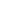 UNIT-IILinear Programming ProblemDefinition –- Applications- Assumptions -Formulation- -Graphical solution – Maximization and Minimization- Simplex Method (2 Variable)UNIT-IIITransportation and AssignmentIntroduction – Matrix Formulation of a Transportation Problem– North West Corner    Entry Method –Vogel’s Approximation Method- Initial Basic Feasible Solution (basic problems) - Assignment – Introduction – Balanced and Unbalanced Assignment Problem – Solution using Hungarian Assignment Method.UNIT-IVDecision TheoryDecision Making under Risk and Uncertainty-Decision Tree Analysis-Network Analysis –Basic Concepts: CPM – PERTUNIT-VQueuing TheoryQueuing Theory - Basic Concepts -Traffic Intensity– Idle Rate- Single Channel - Number of Customers in Line and System - Time Spent by the Customers in Line and System - Probability of Customers’ Waiting.Course OutcomesCourse OutcomesCOOn completion of this course, students will 1Understand the Characteristics and Methodology of Operations Research.2Analyse constraints in optimization using Linear Programming3Examine the role of various Transportation Model and Optimum cost in Assignment4 Take appropriate decisions under conditions of risk and Uncertainty 5Evaluate the costs involved in Queuing TextbooksTextbooksTextbooks1.Vittal P.R, ( 2019), Introduction to Operations Research, Margham Publications Vittal P.R, ( 2019), Introduction to Operations Research, Margham Publications 2.Gupta P.K and Manmohan, (2019),  Operations Research Sultan Chand, New DelhiGupta P.K and Manmohan, (2019),  Operations Research Sultan Chand, New Delhi3.G. Srivivasan, “Operations Research: Principles and Application”,  Prentice Hall India Pvt., Limited, 2017G. Srivivasan, “Operations Research: Principles and Application”,  Prentice Hall India Pvt., Limited, 20174.Ravindran, Phillips, Solberg, “OPERATIONS RESEARCH: PRINCIPLES AND PRACTICE”, 2ND ED, Wiley, 2007Ravindran, Phillips, Solberg, “OPERATIONS RESEARCH: PRINCIPLES AND PRACTICE”, 2ND ED, Wiley, 20075.P. RamaMurthy, “Operations Research”, New Age International, 2007P. RamaMurthy, “Operations Research”, New Age International, 2007Reference BooksReference BooksReference Books1.Chawla K.K ,Vijay Gupta and Bhushan K.Sharma (2015) Introduction to Operations Research, Kalyani PublishersChawla K.K ,Vijay Gupta and Bhushan K.Sharma (2015) Introduction to Operations Research, Kalyani Publishers2.HamdyaTaha,( 2017)Operations Research: An Introduction, 10th Edition, PearsonHamdyaTaha,( 2017)Operations Research: An Introduction, 10th Edition, Pearson3.Kapoor V.K.(2017) Operations Research, Sultan Chand and Sons, New Delhi,Kapoor V.K.(2017) Operations Research, Sultan Chand and Sons, New Delhi,4.Gupta P.K & Manmohan(2003) Problems in Operations Research (Methods and Solutions), Sultan Chand and Sons, NewDelhiGupta P.K & Manmohan(2003) Problems in Operations Research (Methods and Solutions), Sultan Chand and Sons, NewDelhi5.Panneerselvam R.(2018) Operations Research, Prentice-Hall India,Panneerselvam R.(2018) Operations Research, Prentice-Hall India,Web ResourcesWeb ResourcesWeb Resources1.https://www.edx.org/course/operations-research-an-active-approachhttps://www.edx.org/course/operations-research-an-active-approach2.https://www.theorsociety.com/resource-centre/teaching-resources/https://www.theorsociety.com/resource-centre/teaching-resources/3.https://or.stackexchange.com/questions/4277/operations-research-self-study-resources-for-beginnershttps://or.stackexchange.com/questions/4277/operations-research-self-study-resources-for-beginners4.https://www.notes4free.in/admin/postimages/OR%20NOTES.pdfhttps://www.notes4free.in/admin/postimages/OR%20NOTES.pdf5.https://youtu.be/x-Wx9KLRBpkhttps://youtu.be/x-Wx9KLRBpkPO 1PO 2PO 3PO 4PO 5PO 6PO 7CO 13333333CO 23333333CO 33332233CO 43333333CO 53333332Weightage15151514141514Weighted percentage of course contribution to POS3.02.83.02.82.83.02.8SEMESTER: VElective - VI23UECOE56-2GENDER ECONOMICSCREDIT: 3HOURS: 4Learning ObjectivesLearning Objectives1.Students will be able to sensitize on issues that is related to gender2.To understand the conceptual clarification of women and work3.To analyse the  Women in Organized and Unorganized Sectors in an Economy4.Identify the marginalization of women in economic theory and in the economy5. Incorporate gender in mainstream policy makingUNIT-IIntroduction to Gender Analysis and EconomicsDefinition - Gender - Gender Analysis: Purpose and Scope - Feminist Perspective in Economics - Classical and Neoclassical Economics- Post Keynesian Economics-Economic Measurements - Empirical Challenges.UNIT-IIDevelopment and Anti - Development Development Versus Anti-Development - Women In Development (WID)- Women and Development (WAD)-Gender And Development – Women And Empowerment-Women And Environment – Ecofeminism.UNIT-IIIWomen and Work – A Conceptual Clarification Invisibility of Women – “Statistical Purdah” - A Critique of Methods, Concepts, Definitions Employed in Economic Theory- A Critique of The Data System In India (Application) - Measures To Rectify This Invisibility UNIT-IVMarginalization of Women Women Sidelined – Gender – Discrimination Theories - Women in The Labour Market – Sexual Division of Labour, Wage Differentials, Micro Credit - Women in The Organized and Unorganized Sectors Of The Indian Economy (Application) - Feminization Of Work and Feminization Of PovertyUNIT-VGender, The Economy and Related IssuesPopulation – Demographic Features - Health and Education - Policy Measures – Government and NGOs– Gender BudgetingCourse OutcomesCourse OutcomesCOOn completion of this course, students will 1Recognize needs for Gender Analysis2Analyze the role of gender in development3Identify the reasons behind the marginalization of women4Formulate policies to include the excluded5Integrate gender in Mainstream EconomicsTextbooksTextbooksTextbooks1.Jaya Shrivatsava(2018) Gender Discrimination and Inequality in Contemporary India: Dimensions and Voices of Protests, Kalpaz Publications.Jaya Shrivatsava(2018) Gender Discrimination and Inequality in Contemporary India: Dimensions and Voices of Protests, Kalpaz Publications.2.Caroline Criado Perez(2019) Invisible Women: Data Bias in a World Designed for Men, Harry N.Abrams.Caroline Criado Perez(2019) Invisible Women: Data Bias in a World Designed for Men, Harry N.Abrams.3.Mukesh Eswaran (2020) Why Gender Matters in Economics Princeton University PressMukesh Eswaran (2020) Why Gender Matters in Economics Princeton University Press4.K.R.Gupta, “Gender Problems and Policies”, Atlantic, 2009.K.R.Gupta, “Gender Problems and Policies”, Atlantic, 2009.5.Joyce Jacobsen , “The Economics of Gender”, Wiley – Blackwell Publisher 3rd Edition, 2007Joyce Jacobsen , “The Economics of Gender”, Wiley – Blackwell Publisher 3rd Edition, 2007Reference BooksReference BooksReference Books1.GOI (1987), Shram Shakti, Report on the National Commission on Self – employed Women and Women in the Informal Sector New Delhi.GOI (1987), Shram Shakti, Report on the National Commission on Self – employed Women and Women in the Informal Sector New Delhi.2.Julie A Nelson (1996), Feminism, Objectivity and economics, Routledge, London.Julie A Nelson (1996), Feminism, Objectivity and economics, Routledge, London.3.Krishnaraj, Maithreyiand Joy P.	Deshmukh(1991), Gender in Economics, Ajantha Publishers, New DelhiKrishnaraj, Maithreyiand Joy P.	Deshmukh(1991), Gender in Economics, Ajantha Publishers, New Delhi4.Loutfi,MF(ed.)(2002),Women, Gender&Work, Rawat Publishers, New DelhiLoutfi,MF(ed.)(2002),Women, Gender&Work, Rawat Publishers, New Delhi5.Krishnaraj, M., and M.P.D. Joy. Gender in Economics. Ajantha, New Delhi, 1991Krishnaraj, M., and M.P.D. Joy. Gender in Economics. Ajantha, New Delhi, 1991Web ResourcesWeb ResourcesWeb Resources1.https://www.unwomen.org/en/how-we-work/intergovernmental-support/world-conferences-on-womenhttps://www.unwomen.org/en/how-we-work/intergovernmental-support/world-conferences-on-women2.https://wcd.nic.in/https://wcd.nic.in/3.https://www.tn.gov.in/department/30https://www.tn.gov.in/department/304.http://icds-wcd.nic.in/http://icds-wcd.nic.in/5.http://ncw.nic.in/http://ncw.nic.in/PO 1PO 2PO 3PO 4PO 5PO 6PO 7CO 12333333CO 23333333CO 33232233CO 43333323CO 53333332Weightage14141514151514Weighted percentage of course contribution to POS2.82.83.02.82.82.82.8SEMESTER: VPART: IV23UECOI58: SUMMER INTERNSHIPCREDIT: 2HOURS: --SEMESTER: VICore-XIII23UECOC61INTERNATIONAL ECONOMICSCREDIT: 4HOURS: 6Learning ObjectivesLearning Objectives1.To evaluate critical overview of International Trade theories 2.To understand the Foreign Exchange Market and its operations3.To know the BOP disequilibrium and International Trade Policy.4.To impart knowledge on Foreign Exchange Market and its concepts5.To familiarize students on Trade Policies UNIT-IIntroduction                                      		Nature and Scope of International Economics -The Globalization of the World Economy - International Trade and the Nation’s Standard of Living - International Trade Policy - Current International Economic Problems and Challenges.UNIT-IIInternational Trade Theories         	Absolute Advantage: Adam Smith - Comparative Advantage: David Ricardo - Opportunity Cost: Haberler - Reciprocal Demand: Mill - Offer Curves:  Marshall - Factor Endowments: Heckscher-Ohlin - Leontief Paradox - Economic Growth and International Trade.UNIT-IIIForeign Exchange Market                                 	Foreign Exchange Market: Function and structures - Exchange Rates: Fixed, Flexible, Floating, Pegged, Nominal and Real Exchange Rates - Theories of Exchange Rates: Mint Parity Theory, Purchasing Power Parity Theory, and Balance of Payments Theory. UNIT-IVBalance of Payments                         		The Balance of Payments Account - Equilibrium and Disequilibrium in BOP - Surplus and Deficit in BOP-Adjustment Mechanism: Direct and Indirect Mechanisms– Export Promotion and Import Substitution.UNIT-VTerms of Trade and Trade Policy      	Terms of Trade: Concept and Determinants - Terms of trade and Economic Development - Tariff and Non-Tariff Barriers – Effects – Quotas - Import Quotas Vs Tariffs - Free Trade and Economic Development-Free Trade Vs Protection.Course OutcomesCourse OutcomesCOOn completion of this course, students will 1Develop ideas of the basic characteristics of Globalisation of the World Economy and its current international economic problems and challenges.2Grasp the basic theories of International Trade and Economic Growth. 3Understand the functions, structure and theories of Foreign Exchange Market.4Describe the BOP disequilibrium, Adjustment Mechanism, Export Promotion and Import Substitution.5Outline the concepts of terms of trade and assess the Tariff, quotas, Free trade  and economic developmentTextbooksTextbooksTextbooks1.Mithani D.M (2002), Introduction to International Economics, Vora & Co Publishers, Bombay.Mithani D.M (2002), Introduction to International Economics, Vora & Co Publishers, Bombay.2.Dwivedi, D. N. (2013). International Economics: Theory and Policy. Vikas Publishing House, New Delhi.Dwivedi, D. N. (2013). International Economics: Theory and Policy. Vikas Publishing House, New Delhi.3.Cherunilam, Francis (2006). International Economics, Tata McGraw-Hill Publishing Co. Ltd., New DelhiCherunilam, Francis (2006). International Economics, Tata McGraw-Hill Publishing Co. Ltd., New Delhi4.M.L Jhingan, “International Economics”, Vrinda publications, 2016M.L Jhingan, “International Economics”, Vrinda publications, 20165.K.R.Gupta, International Economics, Atlantic Publishers, 2017K.R.Gupta, International Economics, Atlantic Publishers, 2017Reference BooksReference BooksReference Books1.Paul Krugman, Maurice Obstfeld, and Marc Melitz, (2012), International Economics: Theory and Policy, Addison-Wesley (Pearson Education Indian Edition), 9th edition. Paul Krugman, Maurice Obstfeld, and Marc Melitz, (2012), International Economics: Theory and Policy, Addison-Wesley (Pearson Education Indian Edition), 9th edition. 2.Kindleberger, C.P (1977). International Economics, D.B. Taraporevala Sons and Co. Pvt. Ltd., BombayKindleberger, C.P (1977). International Economics, D.B. Taraporevala Sons and Co. Pvt. Ltd., Bombay3.Leamer, E. E., & Stern, R. M. (2017). Quantitative International Economics. Routledge.Leamer, E. E., & Stern, R. M. (2017). Quantitative International Economics. Routledge.4.Salvatore, D. (2016). International Economics. John Wiley & Sons.Salvatore, D. (2016). International Economics. John Wiley & Sons.5.Jones, R. W., Grossman, G. M., Kenen, P. B., Rogoff, K., Gopinath, G., &Helpman, E. (Eds.). (1997). Handbook of International Economics (Vol. 3). Elsevier.Jones, R. W., Grossman, G. M., Kenen, P. B., Rogoff, K., Gopinath, G., &Helpman, E. (Eds.). (1997). Handbook of International Economics (Vol. 3). Elsevier.Web ResourcesWeb Resources1.https://www.imf.org2.https://www.forextime.com/education/forex-trading-for-beginners3.https://www.weforum.org/4.https://www.wto.org/5.https://policy.trade.ec.europa.eu/eu-trade-relationships-country-and-region/negotiations-and-agreements_enPO 1PO 2PO 3PO 4PO 5PO 6PO 7CO 12333333CO 23333333CO 33332233CO 43323323CO 53333332Weightage14151414151514Weighted percentage of course contribution to POS2.83.02.82.82.82.82.8SEMESTER: VICore -XIV23UECOC62DEVELOPMENT ECONOMICSCREDIT: 4HOURS: 6Learning ObjectivesLearning Objectives1.To focuses on themes that cut across core values in development economics 2.To describes the various approaches and theories of development.3.To analyze the significance of Development Models in Economic Planning4.To enable the students to know about Development and Growth Models.5.To probe the role of Financial System in Economic DevelopmentUNIT-IIntroduction   							Meaning and Nature of Development Economics – Core values of Development- Amartya Sen’s Approach – Economic Growth Vs. Development – Progress and Economic Welfare – Comparative Economic Development.	UNIT-IITheories of Economic Growth and Development – I   	Rostow’s stages of Growth – Big Push Theory - Theory of Critical Minimum Effort - Utilisation of Surplus Manpower – Lewis Theory, Nurkse Theory - Rural Urban Migration – Harris-Todaro Model.UNIT-IIITheories of Economic Growth and Development – II   	Harrod-Domar Model (Critical Expansion and Growth) - - Solow Model of Growth - Technical Progress and Growth - Human Capital and Growth - Myrdal Model (Cumulative Causation Thesis) - Kaldor Model (Model of Distribution).UNIT-IVDevelopment Planning                                                        	Development Planning – Concept and Rationale- Basic Models of Development Planning process – Government Failure and Market Economy – Role of NGOs in Economic Development – Trends in Governance and Reforms.UNIT-VFinancing Economic Development   				Role of Financial System in Economic Development – Formal Versus Informal Finance – Micro Finance – Foreign Finance – Foreign Aid - Development Assistance Debate.Course OutcomesCourse OutcomesCOOn completion of this course, students will 1Outline the central themes and approaches to Development.2Compare and contrast the theories of Growth and Development3Critically analyse various Models of Growth.4Examine the welfare impact of Development Planning and proposed development interventions by different institutions5Evaluate the source and significance of Finance in Economic DevelopmentTextbooksTextbooksTextbooks1.Ahuja H.L. (2016), Development Economics, S. Chand and Company Ltd. Ahuja H.L. (2016), Development Economics, S. Chand and Company Ltd. 2.Jhingan M.L. (2016), Economics of Development Planning, Himalaya Publication House, 41stEdition.Jhingan M.L. (2016), Economics of Development Planning, Himalaya Publication House, 41stEdition.3.Dutt, A. (2003). Development Economics and Structuralist Macroeconomics. Edward Elgar Publishing.Dutt, A. (2003). Development Economics and Structuralist Macroeconomics. Edward Elgar Publishing.4.Debraj Ray, “Development Economics”, Oxford IndianPaperbacks,1998Debraj Ray, “Development Economics”, Oxford IndianPaperbacks,19985.Alain de Janvry, Elisabeth Sadoulet,“Development Economics: Theory and Practice”, Talyor & Francis, 2021Alain de Janvry, Elisabeth Sadoulet,“Development Economics: Theory and Practice”, Talyor & Francis, 2021Reference BooksReference BooksReference Books1.Todaro Michael and C Smith Stephen (2017) Economic Development, Pearson,     12thEditionTodaro Michael and C Smith Stephen (2017) Economic Development, Pearson,     12thEdition2.Taneja & R. M. Myre M.L. (2017), Economics of Development and Planning, Vikas Publishing Co., 15thEditionTaneja & R. M. Myre M.L. (2017), Economics of Development and Planning, Vikas Publishing Co., 15thEdition3.Kulwant Rai Gupta (2006& 2009), Economics of Development & Planning (Vol. 1& Vol.2), Atlantic Publishers and Dist.Kulwant Rai Gupta (2006& 2009), Economics of Development & Planning (Vol. 1& Vol.2), Atlantic Publishers and Dist.4.Huq, M. M., Clunies-Ross, A., & Forsyth, D. (2009). Development Economics. McGraw Hill.Huq, M. M., Clunies-Ross, A., & Forsyth, D. (2009). Development Economics. McGraw Hill.5.Meier, G. M., & Stiglitz, J. E. (Eds.). (2001). Frontiers of Development Economics: the future in perspective. World Bank Publications.Meier, G. M., & Stiglitz, J. E. (Eds.). (2001). Frontiers of Development Economics: the future in perspective. World Bank Publications.Web ResourcesWeb ResourcesWeb Resources1.https://web.mit.edu/krugman/www/dishpan.htmlhttps://web.mit.edu/krugman/www/dishpan.html2.http://www.niti.gov.in/http://www.niti.gov.in/3.https://ida.worldbank.org/en/what-is-idahttps://ida.worldbank.org/en/what-is-ida4.https://www.trade.gov/https://www.trade.gov/5.https://www.saarc-sec.org/https://www.saarc-sec.org/PO 1PO 2PO 3PO 4PO 5PO 6PO 7CO 12233333CO 23333333CO 33332233CO 43323323CO 53333332Weightage14141414151514Weighted percentage of course contribution to POS2.82.82.82.83.02.82.8SEMESTER: VICore -XV23UECOC63AGRICULTURAL ECONOMICSCREDIT: 4HOURS: 6Learning ObjectivesLearning Objectives1.To probe into the various issues in agricultural Labour2.To understand the marketing, Finance and Price Policy of Agriculture 3.To study the impact of Agriculture on Indian Economic Scenario.4.To assess the  Sustainable agriculture Development In india5.To familiarize students about the significance of Sustainable Agriculture.UNIT-IIntroduction                                                                      Scope and significance of Agriculture- Role of Agriculture in India's Development- Inter-sectoral Linkages - Farm Management: Definition and Principles-Management of Risks in Agriculture.UNIT-IIAgricultural Labour                                                       Agricultural labour: Definition - Types – Supply of Labour –Problems - Rural Unemployment: Types, Consequences and Remedial Measures- Minimum Wages for Agricultural Workers– Recent Wage and Self-Employment ProgrammesUNIT-IIIAgricultural Finance                                                      Agricultural Finance: Meaning, Nature, Types, Sources and Problems of Agricultural Finance- Cooperatives in Rural Finance- Role of Commercial Banks and NABARD – Farm Capital - Meaning, Types and Marginal Efficiency of Farm – Agricultural Capital FormationUNIT-IVAgricultural Price Policy   Objectives and need of Agricultural Price Policy – Stability and Trends in Agricultural Prices – Evaluation of Agricultural Price Policy in India – Agricultural Exports - Current Issues in Indian Agriculture.UNIT-VSustainable Agriculture and Food Security   Development issues: Poverty, Inequality, Unemployment and Environmental Degradation - Green Revolution: Recent Developments– Methods and Issues - Population and Food Supply- Food Security and Public Distribution System in India.Course OutcomesCourse OutcomesCOOn completion of this course, students will 1Understand the relevance of Agricultural Economics and Development2Examine the importance of Agricultural Labour in Rural Development3Identify the sources and importance of Agricultural Finance.4Analyze the trends in Agricultural Prices5Evaluate the Major issues pertaining to Agriculture. TextbooksTextbooksTextbooks1.Lekhi R.K. and Joginder Singh, (2015), Agricultural Economics: An Indian Perspective, Kalyani Publishers, Ludhiana.Lekhi R.K. and Joginder Singh, (2015), Agricultural Economics: An Indian Perspective, Kalyani Publishers, Ludhiana.2.Sadhu An, Singh Amarjit and Singh Jasbir, (2014), Fundamentals of Agricultural Economics, Himalaya Publishing House, DelhiSadhu An, Singh Amarjit and Singh Jasbir, (2014), Fundamentals of Agricultural Economics, Himalaya Publishing House, Delhi3.Mridula Mishra, (2010), Agriculture and Food Economics, Serials Publication, New Delhi.Mridula Mishra, (2010), Agriculture and Food Economics, Serials Publication, New Delhi.4.John B.Penson,Jr, Oral Capps, Jr, C.ParrRosson III, Richard. T. Woodward, “Introduction to Agricultural Economics”, Pearson Publications,2017.John B.Penson,Jr, Oral Capps, Jr, C.ParrRosson III, Richard. T. Woodward, “Introduction to Agricultural Economics”, Pearson Publications,2017.5.Dr.B.P.Tyagi, “Agricultural Economics & Rural Development”, Jai Prakashnath& Co., 2017.Dr.B.P.Tyagi, “Agricultural Economics & Rural Development”, Jai Prakashnath& Co., 2017.Reference BooksReference BooksReference Books1.Janardhana Rao. N, (2005), Indian Agriculture: Issues and Perspectives, ICFAI University Press, Hyderabad.Janardhana Rao. N, (2005), Indian Agriculture: Issues and Perspectives, ICFAI University Press, Hyderabad.2.Gray, L. C. (2013). Introduction to Agricultural Economics. Read Books Ltd.Gray, L. C. (2013). Introduction to Agricultural Economics. Read Books Ltd.3.Barkley, A., & Barkley, P. W. (2016). Principles of Agricultural Economics. Routledge.Barkley, A., & Barkley, P. W. (2016). Principles of Agricultural Economics. Routledge.4.Cramer, G. L., Jensen, C. W., & Southgate Jr, D. D. (2001). Agricultural Economics and Agribusiness (No. Ed. 8). John Wiley and Sons.Cramer, G. L., Jensen, C. W., & Southgate Jr, D. D. (2001). Agricultural Economics and Agribusiness (No. Ed. 8). John Wiley and Sons.5.Colman, D., & Young, T. (1989). Principles of Agricultural Economics: Markets and Prices In Less Developed Countries. Cambridge University Press.Colman, D., & Young, T. (1989). Principles of Agricultural Economics: Markets and Prices In Less Developed Countries. Cambridge University Press.Web ResourcesWeb ResourcesWeb Resources1.https://icar.org.in/https://icar.org.in/2.https://www.icrisat.org/https://www.icrisat.org/3.https://www.nabard.org/https://www.nabard.org/4.https://www.fao.orghttps://www.fao.org5.https://farmer.gov.in/mspstatements.aspxhttps://farmer.gov.in/mspstatements.aspxPO 1PO 2PO 3PO 4PO 5PO 6PO 7CO 12233333CO 23333333CO 33332233CO 43333323CO 53333332Weightage14141514151514Weighted percentage of course contribution to POS2.82.83.02.83.03.02.8SEMESTER: VIElective- VII23UECOE64-1BASIC ECONOMETRICSCREDIT: 3HOURS: 5Learning ObjectivesLearning Objectives1.To analyse the Economic Relationship mathematically.2.To estimate  testing hypotheses, forecasting which helps in Policy Decision Making 3.To understand the application of economic theories in real time situations 4.To evaluate the  Violation of Assumptions in econometric applications5.To understand and analyze various Econometric Models and its application.UNIT-IIntroduction 								Definition – Scope – Divisions – Objectives – Use of Econometrics – Econometrics and Mathematical Economics – Econometrics and Statistics – Methodology of Econometrics - Basic ideas of Linear Regression Model–Two variable Model, Population regression Function (PRF), Sample Regression Function (SRF) – Error term U – significance - Stochastic form of PRF and SRF.UNIT-IIEstimation  								Classical Linear Regression Model – Assumptions – Method of Ordinary Least Squares (OLS) – Derivation of OLS Estimators - Derivation of variance and Standard error of OLS estimators (Simple Linear Regression) – Properties of OLS estimators- Gauss–Markov Theorem – Proof – Three Variable Model estimation (Basic Idea only) – Hypothesis Testing (t and F test)–Test of Goodness of Fit R2 and Adjusted R2. UNIT-IIIViolation of AssumptionsMulti-collinearity: Nature, Consequences, detection and Remedial Measures- Heteroscedasticity: Nature-Consequences Detection and Remedial Measures- Autocorrelation: Nature, Consequences, Detection and Remedial Measures.UNIT-IVFunctional Forms and  Dummy Variables      			Regression through the origin - Double Log Model – Measurement of Elasticity – Semi log model – Measurement of Growth. Dummy Variables – ANOVA and ANCOVA Models – Dummy Variable Trap – Uses – Interaction Effects – Structural Changes – Seasonal Variations – Piecewise Linear Regression.Autoregressive and Distributed Lag Model – Ad Hoc Method of Estimation – Koyck Transformation – Mean and Median Lag.UNIT-VSimultaneous Equation Model		Simultaneous Equation Model:Definition and Examples – Simultaneous Equation Bias – Structural and Reduced Form Equations – Identification – Rank and Order Condition – Indirect Least Square Estimation – Two Stage Least Square EstimationCourse OutcomesCourse OutcomesCOOn completion of this course, students will 1Understanding the importance of Econometrics.2Learning the estimation techniques of measuring relationship among economic variables.3Developing skills of interpretation.4Construct models in the testing of theories.5Application of real data for policy suggestions.TextbooksTextbooksTextbooks1.Gujarathi, D. M. (2022). Gujarati: Basic Econometrics. McGraw-hill.Gujarathi, D. M. (2022). Gujarati: Basic Econometrics. McGraw-hill.2.Ramanathan, R. (1992). Introductory econometrics with applications. Dryden Press.Ramanathan, R. (1992). Introductory econometrics with applications. Dryden Press.3.MaddallaG.S.(2001) Introduction to  Econometrics, Third Edition ,Wiley IndiaMaddallaG.S.(2001) Introduction to  Econometrics, Third Edition ,Wiley India4.Koutsoyiannis. “A, Theory of Econometrics”, Palgrave, Delhi.Koutsoyiannis. “A, Theory of Econometrics”, Palgrave, Delhi.5.M.Wooldridge, “Introductory Econometrics: A Modern Approach”, Jeffery 5th Edition 2013.M.Wooldridge, “Introductory Econometrics: A Modern Approach”, Jeffery 5th Edition 2013.Reference BooksReference BooksReference Books1.Dominick Salvatore and Derrick Reagle, Statistics and Econometrics, Tata McGraw Hill (Schaum’s Series).Dominick Salvatore and Derrick Reagle, Statistics and Econometrics, Tata McGraw Hill (Schaum’s Series).2.Damodar, N. (2009). Basic Econometrics Fifth Edition. McGraw-Hill.Damodar, N. (2009). Basic Econometrics Fifth Edition. McGraw-Hill.3.Moody, C. (2009). Basic econometrics with STATA. Economics Department. College of William and Mary.Moody, C. (2009). Basic econometrics with STATA. Economics Department. College of William and Mary.4.Johnson Jr, A. C., Johnson, M. B., & Buse, R. C. (1987). Econometrics: Basic and applied. New York.Johnson Jr, A. C., Johnson, M. B., & Buse, R. C. (1987). Econometrics: Basic and applied. New York.5.Hill, R. C., Griffiths, W. E., & Lim, G. C. (2018). Principles of econometrics. John Wiley & Sons.Hill, R. C., Griffiths, W. E., & Lim, G. C. (2018). Principles of econometrics. John Wiley & Sons.Web ResourcesWeb ResourcesWeb Resources1.https://nptel.ac.in/courses/111104072https://nptel.ac.in/courses/1111040722.http://home.iitk.ac.in/~shalab/onlinecoursematerialhttp://home.iitk.ac.in/~shalab/onlinecoursematerial3.https://nou.edu.ng/coursewarecontent/ECO%20355_0.pdfhttps://nou.edu.ng/coursewarecontent/ECO%20355_0.pdf4.https://www.economtericssociety.orghttps://www.economtericssociety.org5.https://economicsnetwork.ac.ukhttps://economicsnetwork.ac.ukPO 1PO 2PO 3PO 4PO 5PO 6PO 7CO 12233333CO 23333333CO 33322333CO 43333323CO 53333332Weightage14141414151514Weighted percentage of course contribution to POS2.82.83.02.83.03.02.8SEMESTER: VIElective-VII23UECOE64-2BEHAVIOURAL ECONOMICSCREDIT: 3HOURS: 5Learning ObjectivesLearning Objectives1.To provide an overview of how Behavioural Principles in economics 2.To apply behavioural approaches to economic Problems 3.To know the  Nature and Components of mental accounting4.To impart knowledge on how people’s behaviour influence Decision Making.5.To analyze the Behavioural Economic Models.UNIT-IIntroduction History and Evolution of Behavioural Economics - Neoclassical Concept and Criteria for Economic Rationality - Causes of irrationality – Herbert Simon -Bounded Rationality Methods used in Behavioural EconomicsUNIT-IIHeuristics & BiasesAdvantages and Disadvantages of Heuristics -   Availability Heuristic - Anchoring Heuristic - Representative Heuristic - Self Evaluation Biases and Projection BiasUNIT-IIIAnimal Spirits and its impact on Economic DecisionsConfidence – its feedback mechanism that amplifies disturbances - Fairness – Its influence in setting wages and prices - Corruption and Antisocial behaviour - Money Illusion – Improper interpretation of inflation and deflationUNIT-IVProspect Theory Conventional approaches to modifying Expected Utility theory - Prospect theory and Endowment effect - Reference points and Loss Aversion - Shape of the utility function - Decision weightingUNIT-VMental AccountingNature and Components of mental accounting - Framing and Editing - Budgeting and Fungibility - Choice Bracketing and DynamicsCourse OutcomesCourse OutcomesCOOn completion of this course, students will 1Understand the flexibility and limitations of the economic approach to modelling behaviour and demonstrate knowledge of the evolution and methods used in behavioural economics2Identify ways in which individuals are systematically irrational 3Know how to use existing behavioural models to understand new economic phenomena and analyse how deviations in rationality impact economic decisions.4Apply Prospect Theory to understand how people make decisions when presented with alternatives that involve risk, probability and uncertainty.5Understand and apply in policy the different aspects of the concept of mental accountingTextbooksTextbooksTextbooks1.Phillip Corr and AnkePlagnol Behavioral Economics: The Basics 1st Edition, Kindle Edition, Routledge, 2018Phillip Corr and AnkePlagnol Behavioral Economics: The Basics 1st Edition, Kindle Edition, Routledge, 20182.Dan Ariely Predictably Irrational:  The Hidden Forces That Shape Our Decisions, Harper Collins, 2009.Dan Ariely Predictably Irrational:  The Hidden Forces That Shape Our Decisions, Harper Collins, 2009.3.David CorrellBehavioral Economics: Psychology, Neuroscience, and The Human Side of  Economics (Hot Science) Icon Books Ltd, 2021David CorrellBehavioral Economics: Psychology, Neuroscience, and The Human Side of  Economics (Hot Science) Icon Books Ltd, 20214.SanjitDhami.,The Foundations of Behavioral Economic Analysis, Oxford University Press,2016SanjitDhami.,The Foundations of Behavioral Economic Analysis, Oxford University Press,20165.Brandon Lehr, “Behavioral Economics Evidence, Theory, and Welfare”, Talyor & Francis, 2021Brandon Lehr, “Behavioral Economics Evidence, Theory, and Welfare”, Talyor & Francis, 2021Reference BooksReference BooksReference Books1.Nick Wilkinson and Matthias Klaes (2012) An Introduction to Behavioural Economics 2nd Edition, Palgrave Macmillan, LondonNick Wilkinson and Matthias Klaes (2012) An Introduction to Behavioural Economics 2nd Edition, Palgrave Macmillan, London2.David R. Just(2014)  Introduction to Behavioural Economics, Wiley Publication, New JerseyDavid R. Just(2014)  Introduction to Behavioural Economics, Wiley Publication, New Jersey3.Colin F.Camerer, George Loewenstein and Matthew Rabin(2003)  Advances in BehaviouralColin F.Camerer, George Loewenstein and Matthew Rabin(2003)  Advances in Behavioural4.Frank Robert H ( 2015)  Microeconomics and Behaviour, McGraw Hill Education, New York, 2015Frank Robert H ( 2015)  Microeconomics and Behaviour, McGraw Hill Education, New York, 20155.Thaler, Richard H (2016) The Making of Behavioural Economics - Misbehaving, WW Norton & Co, Penguin, LondonThaler, Richard H (2016) The Making of Behavioural Economics - Misbehaving, WW Norton & Co, Penguin, LondonWeb ResourcesWeb Resources1.www.behavioraleconomics.com/BEGuide2017.pdf2.academic.oup.com/restud/pages/behavioral_economics3.https://www.behavioraleconomics.com/4.https://www.exploring-economics.org/en/orientation/behavioral-economics/5.https://www.povertyactionlab.org/PO 1PO 2PO 3PO 4PO 5PO 6PO 7CO 12333333CO 23333333CO 33322333CO 43333323CO 53333333Weightage14151414151515Weighted percentage of course contribution to POS2.82.83.02.83.03.02.8SEMESTER: VIElective-VIII23UECOE65-1FINANCIAL MARKETS AND INSTITUTIONSCREDIT: 3HOURS: 5Learning ObjectivesLearning Objectives1.To provides a comprehensive functions and operations of financial markets 2.To understand the various financial institutions and its operations in India3.To probe the role of banks in the financial operations and its regulations 4.To analyse the Financial Institutions in India and its influence on Indian Economy.5.To impart knowledge on Exchange Markets and its aspects.UNIT-IIntroduction   							Introduction to Financial System and Economic Development - Indicators of Financial Development, Concepts Related to Financial Markets and Institutions - Concept of Risk -Types of Return and Yield UNIT-IIFinancial Institutions – I                                   		Commercial Banking - Role of Banks – NPAs - Risk Management in Banking– International Banking - Financial Regulations and Regulatory Institutions in India - RBI, SEBI, IRDA, PFRDA - Corporate Governance and SEBI.UNIT-IIIFinancial Institutions – II                                          		Financial Institutions – Provident Fund, Pension Fund, Insurance Companies - Mutual Fund, Credit Rating Agencies, Merchant Bank, Venture Capital Funds.Bond Market: Bond Features, Bond Price Volatility, Government Security Market, Corporate Bond Market, Public Sector Undertaking Bonds.UNIT-IVDerivatives Market                                                    		Classification of Stock Market and Securities – IPO, Stock Exchanges, Stock Market Indices, Derivatives Market - Types of Derivatives.UNIT-VExchange Market                                                        		Foreign Exchange Market - Foreign Exchange Market Structure - Risk Management in Foreign Exchange Market - Exchange Rate Determination - Foreign Capital – FDI & FII, Central Bank Intervention in Foreign Exchange Market.Course OutcomesCourse OutcomesCOOn completion of this course, students will 1Understand the role and importance of the Indian Financial Market. 2Analyse the importance of Commercial Banks3Understand and analyse the mechanics and regulation of financial instruments and determine how the value of stocks, bonds, and securities are calculated. 4Evaluate the performance of Derivative Market.5Analyse the Foreign Exchange Market.TextbooksTextbooksTextbooks1.Saunders, A., Cornett, M. M., &Erhemjamts, O. (2012). Financial Marketsand Institutions. McGraw-Hill/Irwin.Saunders, A., Cornett, M. M., &Erhemjamts, O. (2012). Financial Marketsand Institutions. McGraw-Hill/Irwin.2.Mishkin, F. S., & Eakins, S. G. (2006). Financial Marketsand Institutions. Pearson Education India.Mishkin, F. S., & Eakins, S. G. (2006). Financial Marketsand Institutions. Pearson Education India.3.Frederic, S. (2000). Financial Markets and Institutions. Pearson Education India.Frederic, S. (2000). Financial Markets and Institutions. Pearson Education India.4.Maureen Burton, Reynold F. Nesiba, Bruce Brown, “An Introduction to Financial Markets and Institutions”,Talyor & Francis, 2015Maureen Burton, Reynold F. Nesiba, Bruce Brown, “An Introduction to Financial Markets and Institutions”,Talyor & Francis, 20155.Dr.F.C Sharma, “ Financial Markets, Institutions and Services” SBPD Publications, 2021Dr.F.C Sharma, “ Financial Markets, Institutions and Services” SBPD Publications, 2021Reference BooksReference BooksReference Books1.Megginson, W. L. (2005). The Financial Economics of Privatization. Oxford University Press on Demand.Megginson, W. L. (2005). The Financial Economics of Privatization. Oxford University Press on Demand.2.Burton, M., Nesiba, R. F., & Brown, B. (2015). An introduction to FinancialMarkets and Institutions. Routledge.Burton, M., Nesiba, R. F., & Brown, B. (2015). An introduction to FinancialMarkets and Institutions. Routledge.3.Jones, F. M. (2014). Foundations of Financial Markets and Institutions. Pearson Education.Jones, F. M. (2014). Foundations of Financial Markets and Institutions. Pearson Education.4.Bhole, L. M. (2004). Financial Institutions and Markets: Structure, Growth And Innovations, 4e. Tata McGraw-Hill Education.Bhole, L. M. (2004). Financial Institutions and Markets: Structure, Growth And Innovations, 4e. Tata McGraw-Hill Education.5.Dr.Gurusamy .S (2018) Financial Markets and Institutions,Mc Graw Hill Education India.Dr.Gurusamy .S (2018) Financial Markets and Institutions,Mc Graw Hill Education India.Web ResourcesWeb ResourcesWeb Resources1.https://www.rbi.org.inhttps://www.rbi.org.in2.https://www.nseindia.comhttps://www.nseindia.com3.https://www.sebi.gov.inhttps://www.sebi.gov.in4.https://dpiit.gov.in/foreign-direct-investment/foreign-direct-investment-policyhttps://dpiit.gov.in/foreign-direct-investment/foreign-direct-investment-policy5.https://fifp.gov.in/https://fifp.gov.in/PO 1PO 2PO 3PO 4PO 5PO 6PO 7CO 13333333CO 23333333CO 33322333CO 43333323CO 53333333Weightage15151414151515Weighted percentage of course contribution to POS3.03.03.02.83.03.02.8SEMESTER: VIElective - VIII23UECOE65-2URBAN ECONOMICSCREDIT: 3HOURS: 5Learning ObjectivesLearning Objectives1.To know the role of Urban Economics and its growth structure2.To understand the basic economic principles in Urban Economics.3.To describes the various urban infrastructures and its functions 4.To provide understanding about urbanization and its aspects.5.To familiarize the students about migration and its relevance in urban development.UNIT-IIntroductionDefinition of Urban Economics- Nature and Scope of Urban Economics - Density, Urbanization - Definition of a City and Metropolitan area - Urban structure and Urban growth .UNIT-IIConcept, Causes and Problems of UrbanisationUrbanization – Concept– Urban Morphology - Causes and Issues of Urbanization- Sustainable Urbanization.UNIT-IIIUrban InfrastructureUrban Infrastructure- Transportation – Electricity - Water Supply - Slums, Housing and Urban Renewal -Public Health.UNIT-IVMigration Theories Theories of Rural Urban Migration –Ravenstein’s Law of Migration- Stouffer’s theory of Mobility- Lee’s theory- Reasons for Migration: Push and Pull factors.UNIT-VPolicies for Urban DevelopmentPolicies and Programmes for Urban development - Measures to Control Urban Growth - Integrated Development of Small and Medium Towns- Smart Cities in IndiaCourse OutcomesCourse OutcomesCOOn completion of this course, students will 1Acquire knowledge on the subject matter of Urban Economics2 Gain Knowledge on Urbanization and its Impact3Understand and analyse the Urban Infrastructure4Analyze the impact of Migration 5Apply various ideas and policies in Urban Economics.TextbooksTextbooksTextbooks1.Ahluwahalia, I.J., Kanbur, R., & Mohanty, P.K. Urbanization in India, Sage Publications, New Delhi. (2014)Ahluwahalia, I.J., Kanbur, R., & Mohanty, P.K. Urbanization in India, Sage Publications, New Delhi. (2014)2.Hartwick, John M, (2015) Urban Economics, Routledge.Hartwick, John M, (2015) Urban Economics, Routledge.3.Arthur O’ Sullivan, Urban Economics, Tata McGraw Hill, 2009.Arthur O’ Sullivan, Urban Economics, Tata McGraw Hill, 2009.4.Douglas.M. Brown, “Introduction to Urban Economics”, 2013Douglas.M. Brown, “Introduction to Urban Economics”, 20135.John F. McDonald, Daniel P. McMillen, “Urban Economics and Real Estate: Theory and Policy”, Wiley, 2011John F. McDonald, Daniel P. McMillen, “Urban Economics and Real Estate: Theory and Policy”, Wiley, 2011Reference BooksReference BooksReference Books1.Briance A and Ravinder Singh, (edited) (1995), Housing the Urban Poor, Policy and Practice in Developing Countries, (Sage Publications, New Delhi).Briance A and Ravinder Singh, (edited) (1995), Housing the Urban Poor, Policy and Practice in Developing Countries, (Sage Publications, New Delhi).2.Fred Durr (1971),The Urban Economy (London, Index Educational Publishers).Fred Durr (1971),The Urban Economy (London, Index Educational Publishers).3.Harris Tondon (1973), Introduction to Urban Economic Analysis and Policy  New York. Harris Tondon (1973), Introduction to Urban Economic Analysis and Policy  New York. 4.Lolyd R Dowin and Associates (1969), Planning Urban Growth and Regional Development (London :MT.Press).Lolyd R Dowin and Associates (1969), Planning Urban Growth and Regional Development (London :MT.Press).5.Mark Garrett(1996), Transportation Planning (Sage Publications, New Delhi).Mark Garrett(1996), Transportation Planning (Sage Publications, New Delhi).Web ResourcesWeb ResourcesWeb Resources1.https://smartcities.gov.in/https://smartcities.gov.in/2.http://www.moud.in/http://www.moud.in/3.https://urbaneconomics.org/https://urbaneconomics.org/4.https://www.iom.int/https://www.iom.int/5.https://refugeesmigrants.un.org/https://refugeesmigrants.un.org/PO 1PO 2PO 3PO 4PO 5PO 6PO 7CO 13333333CO 23333333CO 33222333CO 43333333CO 53333333Weightage15141414151515Weighted percentage of course contribution to POS3.03.03.02.83.03.03.0SEMESTER: VIProfessional Competency SkillSEMESTER: VIProfessional Competency Skill23UECOF66GENERAL STUDIES FOR COMPETITIVE EXAMINATIONSCREDIT: 2HOURS: 2CREDIT: 2HOURS: 2CREDIT: 2HOURS: 2Learning ObjectivesLearning ObjectivesLearning Objectives1.1.To create the opportunity for learning across different disciplines 2.2.To build experiences for students as they grow into lifelong learners.3.3.To know the  world climatic classification and its features4.4.To build experiences for students as they grow into lifelong learners.5.5.To know the history of modern India UNIT-IUNIT-IPolityBasic concepts- Three organs of Indian Government (Executive, Legislature, Judiciary), Introduction to Indian Constitution- Salient features of Constitution, Preamble, Fundamental Rights, Fundamental Duties, Directive Principles of State Policy, Types of Majority, Amendments to the constitution, basic structure doctrine, Division of subjects between the Union and the States Local Governance, Elections in India and Election Commission, CAGUNIT-IIUNIT-IIGeographyMajor oceans of the world - Important Canals – Gulfs – Straits and Passes - Indian Rivers and its Tributaries - Climatology - Atmosphere, wind systems, cloud systems, world climatic classification -Indian climate - Indian Monsoon - India’s Physical Features, Indian Soil -Types and Distribution - Important Trade Routes and Projects, Indian Natural Vegetation - Indian agriculture- Major Crops and its distribution, Indian Industries and its DistributionUNIT-IIIUNIT-IIIEconomyNational Income – Inflation - Money and Banking - Agriculture in India - Union Budget -     Planning in India – Poverty – Unemployment - Inclusive Development and Development issues - Industrial Policies - Financial Markets UNIT-IVUNIT-IVHistoryModern India -Formation of Indian National Congress - Morley Minto Reforms, Revolutionary activities - World War I and India’s Response - Home Rule league - Montague Chelmsford reforms - Rowlatt Act - Non-Cooperation Movement - Simon Commission and Nehru Report - Civil Disobedience Movement and Round Table Conferences - Quit 

India Movement and Demand for Pakistan - Cabinet Mission - formation of Constituent assembly and Partition of IndiaUNIT-VUNIT-VEnvironment and EcologyBasic concepts- Ecology, Biodiversity - Food Chain And Food Web - Bio-Geo Chemical Cycles -International Biodiversity Organisations - International Conventions - Conferences and Protocols - Indian Environmental Laws And Environment Related OrganisationsCourse OutcomesCourse OutcomesCourse OutcomesCourse OutcomesCOOn completion of this course, students will On completion of this course, students will On completion of this course, students will 1Develop broad knowledge of the different components in PolityDevelop broad knowledge of the different components in PolityDevelop broad knowledge of the different components in Polity2Understand the Geographical features across Countries and in IndiaUnderstand the Geographical features across Countries and in IndiaUnderstand the Geographical features across Countries and in India3Acquire Knowledge of the aspects of the Indian EconomyAcquire Knowledge of the aspects of the Indian EconomyAcquire Knowledge of the aspects of the Indian Economy4 Understand the significance of India’s Freedom Struggle Understand the significance of India’s Freedom Struggle Understand the significance of India’s Freedom Struggle5Gain Knowledge of Ecology and EnvironmentGain Knowledge of Ecology and EnvironmentGain Knowledge of Ecology and EnvironmentTextbooksTextbooksTextbooksTextbooksTextbooks1.Class XI and XII NCERT GeographyClass XI and XII NCERT GeographyClass XI and XII NCERT GeographyClass XI and XII NCERT Geography2.History- Old NCERT’s Class XI and XIIHistory- Old NCERT’s Class XI and XIIHistory- Old NCERT’s Class XI and XIIHistory- Old NCERT’s Class XI and XII3.Tamil Nadu State Board XI and XII History BooksTamil Nadu State Board XI and XII History BooksTamil Nadu State Board XI and XII History BooksTamil Nadu State Board XI and XII History Books4.History- VI to X NCERTHistory- VI to X NCERTHistory- VI to X NCERTHistory- VI to X NCERT5.Economics  - IX to XII NCERTEconomics  - IX to XII NCERTEconomics  - IX to XII NCERTEconomics  - IX to XII NCERTReference BooksReference BooksReference BooksReference BooksReference Books1.Laxmikanth.M (2019), Indian Polity, McGraw-HillLaxmikanth.M (2019), Indian Polity, McGraw-HillLaxmikanth.M (2019), Indian Polity, McGraw-HillLaxmikanth.M (2019), Indian Polity, McGraw-Hill2.Ramesh Singh (2022), Indian Economy, McGraw HillRamesh Singh (2022), Indian Economy, McGraw HillRamesh Singh (2022), Indian Economy, McGraw HillRamesh Singh (2022), Indian Economy, McGraw Hill3.Leong,G.C Physical and Human Geography, Oxford University PressLeong,G.C Physical and Human Geography, Oxford University PressLeong,G.C Physical and Human Geography, Oxford University PressLeong,G.C Physical and Human Geography, Oxford University Press4.Majid Hussain, India Map Entries in Geography, GK Publications Pvt. Ltd.Majid Hussain, India Map Entries in Geography, GK Publications Pvt. Ltd.Majid Hussain, India Map Entries in Geography, GK Publications Pvt. Ltd.Majid Hussain, India Map Entries in Geography, GK Publications Pvt. Ltd.5.Majid Hussain - Environment and Ecology, GK Publications Pvt. LtdMajid Hussain - Environment and Ecology, GK Publications Pvt. LtdMajid Hussain - Environment and Ecology, GK Publications Pvt. LtdMajid Hussain - Environment and Ecology, GK Publications Pvt. Ltd6.Rajiv Ahir, A Brief History of Modern India- Spectrum Books Pvt LtdRajiv Ahir, A Brief History of Modern India- Spectrum Books Pvt LtdRajiv Ahir, A Brief History of Modern India- Spectrum Books Pvt LtdRajiv Ahir, A Brief History of Modern India- Spectrum Books Pvt LtdWeb ResourcesWeb ResourcesWeb ResourcesWeb ResourcesWeb Resources1.https://darpg.gov.in/enhttps://darpg.gov.in/enhttps://darpg.gov.in/enhttps://darpg.gov.in/en2.https://www.india.gov.in/topics/governance-administrationhttps://www.india.gov.in/topics/governance-administrationhttps://www.india.gov.in/topics/governance-administrationhttps://www.india.gov.in/topics/governance-administration3.https://dea.gov.in/https://dea.gov.in/https://dea.gov.in/https://dea.gov.in/4.https://mausam.imd.gov.in/https://mausam.imd.gov.in/https://mausam.imd.gov.in/https://mausam.imd.gov.in/5.http://moef.gov.in/http://moef.gov.in/http://moef.gov.in/http://moef.gov.in/PO 1PO 2PO 3PO 4PO 5PO 6PO 7CO 13333333CO 23333323CO 33222333CO 43333333CO 53333333Weightage15141414151415Weighted percentage of course contribution to POS3.02.83.02.83.02.83.0SEMESTER: VIPART: V23UECOX67EXTENSION ACTIVITYCREDIT: 1HOURS: --